Департамент социального развития Ханты-Мансийского автономного округа – ЮгрыБюджетное учреждение Ханты-Мансийского автономного округа – Югры«Методический центр социального обслуживания»№ 1 (9) 2016ВЕСТНИК СОЦИАЛЬНОГО ОБСЛУЖИВАНИЯ ЮГРЫ                         Научно-популярный журнал12 +ТЕОРИЯ И ПРАКТИКА СОЦИАЛЬНОЙ РАБОТЫТитаренко Е. С. Сущность технологий социокультурной анимации и перспективные направления их применения	4 в сфере социального обслуживанияШамонова Е. А. Стационарозамещающие технологиипредоставления социальных услуг пожилым гражданам	8 и инвалидам в Ханты-Мансийском автономном округе –ЮгреНовикова Н. В. Персональное наставничество как усло-вие профилактики девиантного поведения воспитанников	13 интернатных учрежденийДодонов В. Э. Организация процесса реабилитации по- лучателей социальных услуг в Доме-интернате «Дарина»	17Алексеева Т. Г. Виртуальная экскурсия как новая форма работы с гражданами пожилого возраста и людьми с	20 ограниченными возможностями здоровьяТиссен Т. Г., Лукина Т. А. Университет третьего возраста – обучение продолжается	23Черкашина Е. Л. Социальное партнерство – объедине-ние во благо общего дела	26Аршава Л. В., Иордан Н. М. Социокультурная реабили- тация детей с ограниченными возможностями здоровья	29 путем взаимодействия с учреждениями городаУстюгова А. В., Кириченко О. И., Турчик О. В. Опыт взаимодействия с социальными партнерами специали-	33 стов отделения реабилитации «Мать и дитя»Иванович О. В., Гайсина Л. В. Практика социального партнерства по формированию основ этнической то-	36лерантности у детей с ограниченными возможностямиздоровьяВолобуева О. С. Опыт взаимодействия Центра социал- ной помощи семье и детям «Кардея» с общественнымиорганизациями по профилактике семейного неблагопо-	38 лучия и созданию оптимальных условий для семейного воспитанияНемцова О. Ф. Опыт взаимодействия учреждения со-циального обслуживания с социально ориентированными	42 некоммерческими организациями по предоставлениюсоциальных услугСодержаниеВитязева Н. В., Вишнякова Д. В. Взаимодействие некоммерческих организаций с Центром социальной	47 помощи семье и детям «Росток»ИННОВАЦИИ: ОПЫТ И ПЕРСПЕКТИВЫМюллер Н. А., Долинина Е. В. Использование компе-тентностного подхода для подготовки дошкольников с	50 ограниченными возможностями к интеграции в обществоздоровых сверстниковОПЕКА И ПОПЕЧИТЕЛЬСТВОМаст С. В. Практика и перспективы деятельности по семейному жизнеустройству детей-сирот и детей, остав-шихся без попечения родителей, и сопровождению за-	55 мещающих семей бюджетного учреждения Ханты-Ман-сийского автономного округа – Югры «Центр помощи детям, оставшимся без попечения родителей, «Аистенок»СИСТЕМА МЕНЕДЖМЕНТА КАЧЕСТВА И КОМПЛЕКСНАЯ БЕЗОПАСНОСТЬ   УЧРЕЖДЕНИЙЮшкова Е. С. «Система менеджмента качества. Тре- бования»: сравнение ГОСТ Р ИСО 9001–2015 и ГОСТ Р	58 ИСО 9001–2011МЕТОДИЧЕСКАЯ КОПИЛКАКруткова Е. А. Основные принципы создания рекламных изданий для продвижения социальных услуг (на примере	62 буклета)Лукьянова И. Г. Методическая разработка «От нас с тобой зависит, в какой стране мы будем жить» в рамках	68 проведения городской акции «Синяя лента»СУЩНОСТЬ ТЕХНОЛОГИЙ СОЦИОКУЛЬТУРНОЙ АНИМАЦИИ И ПЕРСПЕКТИВНЫЕ НАПРАВЛЕНИЯ ИХ ПРИМЕНЕНИЯВ СФЕРЕ СОЦИАЛЬНОГО ОБСЛУЖИВАНИЯЕ. С. ТИТАРЕНКО,к. ф. н., начальник методического отдела бюджетного учреждения Ханты-Мансийского автономногоокруга – Югры «Методический центр развития социального обслуживания», г. СургутВ условиях усиления социальных вызовов в современной России отмечается востребо- ванность использования потенциала культуры в сохранении социального здоровья людей, формирования социальной культуры лично- сти, социальных групп, общества в целом. Од- ной из методологий и технологий комплекс- ного решения проблем личности становится социокультурная  анимация.Термин «анимация» в изначальном смысле переводится как «оживление», «одухотворе- ние». Отношение к анимационной деятель- ности как «оживляющей общественные от- ношения», «одухотворяющей» несет в себе высокий  социальный  потенциал,  поскольку«одухотворение» не ограничивается личност- ной сферой, но оказывает влияние на социум. Личность становится фактором духовного, личностного и социального развития окру- жающих ее людей, а также носителем духов- но-нравственных ценностей в повседневной деятельности и тем самым способствует оз- доровлению общества [8, с. 17].Социокультурная анимация представляет собой особый вид культурно-досуговой де- ятельности,  общественно-педагогическое движение социально-культурных практик, ис- пользующих средства культуры для духовно- нравственного развития личности и духовного оздоровления общества [7, с. 128]. Принципи- альная новизна анимационной деятельности заключается в целях, задачах и прикладных технологиях, определяющих развитие ду- ховно-творческих качеств личности, процесс изменения межличностных и межгрупповых взаимоотношений. Своеобразная задача социально-культурной анимации состоит в создании особых психолого-педагогических условий, способствующих преодолению со- циального и культурного отчуждения [6, с. 6]. Социокультурная анимация зародилась во Франции в 80-е годы XX века как особая мо-дель организации социокультурной деятель- ности, включающая своеобразную социально- педагогическую систему, в которой ведущую роль играют аниматоры (профессиональные, добровольные, обладающие специальной подготовкой и использующие методы актив- ной педагогики) [4, с. 6–7; 2, с. 102–103].В российской науке с начала 90-х годов XX века социокультурная анимация изуча- ется в социальной педагогике и социальной психологии, а также как направление при- кладной культурологии, культурно-досуговой, туристической, клубной деятельности, соци- альной работы и др. [7, с. 125–126]. Научный интерес к данному явлению свидетельствует об осознании сообществом его значимости и перспектив.Для решения конкретных социальных задач российскими исследователями разрабатыва- ются подходы к развитию социокультурной анимации, а также механизмы ее практиче- ской реализации.Так, функциональный подход рассматрива- ет анимационную деятельность через призму ее функций и механизмов. Базовая структура функций включает социализацию, сублима- цию и терапию (досуготерапию).Функция социализации индивида обеспе- чивается механизмами адаптации (вхождение в новую социальную среду), коммуникации (общение индивидов и групп), регенерации (поиск новых источников развития), рекон- струкции (восстановление и воспроизведение социального опыта).Сублимация основана на психолого-педа- гогическом механизме коррекции, который предполагает исправление, преодоление аномалий в развитии личности, что приводит к изменению досуговых мотиваций, интере- сов, потребностей в условиях анимационной деятельности, восстановлению смысложиз- ненных ориентаций. В анимации сублимацияпроявляется в творческом самовыражении личности.Терапевтическое воздействие на индивида осуществляется при помощи методов рекре- ации и релаксации, реализация которых спо- собствует восстановлению энергетических затрат личности, ее физических и духовных сил, снятию стрессов и напряжения, возвра- щению в состояние равновесия в процессе анимации [1, с. 12–13].Другим подходом к осуществлению ани- мационной деятельности является исполь- зование анимационных программ. В совре- менной анимационной практике применяются следующие типы анимационных программ: игровые, основанные на ведущем организа- ционном методе игры; конкурсно-игровые и конкурсно-зрелищные, в которых ведущим типологическим признаком выступает метод соревнования; фольклорные и зрелищно- театрализованные, в основе организации которых лежит метод театрализации; худо- жественно-публицистические, основным организующим методом которых выступает метод иллюстрации; танцевально-развлека- тельные, основанные на методе ритмического движения; спортивно-оздоровительные, в основе технологической организации кото- рых лежит метод физической релаксации и рекреации [1, с. 15–16].Ведущим элементом формирующего воз- действия при данном подходе выступает со- держание анимационной программы, которое является объектом психологического воспри- ятия целевой группы. Внимание аниматоров к моделированию содержания анимационной программы должно базироваться на психо- логических законах восприятия, осуществля- ющего отбор и коррекцию воспринимаемых явлений и процессов окружающей действи- тельности, на основе которого формируются устойчивые представления о мире вещей и явлениях. Для собственного развития и актуа- лизации духовного потенциала целевых групп аниматор может использовать богатейший материал русской культуры (православной, народной, художественной), взаимодействие с которым приводит к постижению культурно- творческих традиций, открывает единство разнородных явлений культуры, духовных за- дач прошлого и современности [8, с. 21–22]. На эффективность использования прак- тик социокультурной анимации значительное влияние оказывает социокультурное лидер- ство аниматора, его способность оказывать влияние на окружающих и быть фактором их развития. Для формирования социокуль-турного лидерства аниматора используются механизмы индивидуации, экзистенциального анализа и глубинного общения [8, с. 19].Механизм индивидуации представляет со- бой процесс становления и развития социо- культурного аниматора, в котором личность проходит этапы самоуглубления, самоакту- ализации, достигает высокого уровня лич- ностного развития, социальной успешности, позволяющей уверенно лидировать в той или иной сфере деятельности. Именно духовные процессы личности придают социокультурным аниматорам наибольшую способность вли- ять на окружающих, становиться факторами развития других, вовлекать в общественно полезную деятельность.Экзистенциальный анализ является мето- дом психотерапии, который основан на диа- логической модели личности и направлен на развитие способности к внутреннему диа- логу, углубление отношения к самому себе, активации сущности человека [3, с. 356–382]. Применение экзистенциального анализа по- зволяет социокультурному аниматору следо- вать своему предназначению и содействовать самоактуализации целевых групп.Глубинное общение представляет собой особый вид общения, во время которого участники проживают насыщенную, содер- жательную, событийную жизнь, процесс ак- тивного смыслообразования. Использование механизма глубинного общения позволяет его участникам представать друг перед другом во всей своей сложности, в процессе обще- ния задумываться о важнейших вопросах жизни, выражать тончайшие переживания и мысли, осознавать свою роль в обществен- ной жизни, искать ресурсы для творческо- го развития. В этом процессе аниматор не только развивается сам, но и становится посредником развития участников общения [8, с. 20–21].Социокультурная анимация как деятель- ность по социальному оживлению, активи- зации внутреннего потенциала личности, дающего ей внутренние ресурсы для пре- одоления трудных жизненных ситуаций, может рассматриваться в качестве особого вида социальной работы.За последнее десятилетие в Российской Федерации накоплен научно-теоретический и практический опыт использования возмож- ностей социокультурной анимации в таких направлениях социальной работы, как профи- лактика и коррекция девиантного поведения подростков, социальная интеграция молодых инвалидов, духовно-социальное развитие детей-инвалидов и их семей.Так, для коррекции девиантного поведе- ния подростков может быть использована авторская педагогическая программа «Я, ты, он, она», разработанная на кафедре соци- ально-культурной деятельности Тамбовского государственного университета им. Г. Р. Дер- жавина, использующая педагогический по- тенциал социокультурной анимации [6]. Цель данной программы – инициация творческих потребностей подростков на основе изучения культуры, обеспечивающих преодоление со- циального и культурного отчуждения и исправ- ление отклонений в поведении подростка.Технологии социально-культурной анима- ции могут быть использованы в программах творческой реабилитации, интенсивного от- дыха, социально-психологической консоли- дации общественных групп. В рамках реали- зации программ могут использоваться такие методы социально-культурной анимации, как метод глубинного общения, стимулирование социально-культурной активности, формиро- вание общественного сознания, физической релаксации и рекреации, включения в соци- ально-культурную деятельность.Кроме того, социокультурная анимация может использоваться для преодоления социально-психологической изолирован- ности молодых инвалидов, формирования их жизненной устойчивости, которая включает комплекс личностных качеств, позволяющий инвалидам реализовывать максимум своих возможностей для достижения духовного и материального благополучия [9]. Успешный опыт реализации организационно-педаго- гической модели формирования жизненной устойчивости инвалидов получен в работе с инвалидами в Центре социокультурной ани- мации «Одухотворение» и в Государственном учреждении культуры «Городской социокуль- турный центр «Надежда» (Москва). В резуль- тате реализации данной модели личность инвалида из отчужденного и изолированного существования переходит в состояние лич- ностного роста и подлинной интеграции с обществом.Данная модель включает систему анима- ционных технологий, актуализирующих ду- ховные потребности личности, систему пе- дагогических и психологических технологий, содействующих эмоционально-смысловому развитию личности, а также систему рабочих мест для инвалидов, на которых они могут реализовывать духовные потребности и обе- спечивать свое материальное благополучие. В процессе опытно-экспериментального внедрения данной модели использовались методы организации плодотворного духов-ного общения Н. С. Арсеньева, коллективной импровизации М. Н. Эпштейна, экзистенци- ального анализа М. К. Мамардашвили, био- энергетического оздоровления В. М. Брон- никова, танцевально-двигательной терапии и др. Особое место в системе используемых анимационных технологий принадлежит пе- дагогической технологии социокультурной анимации инвалидов средствами глубинного общения, которая актуализирует творческий потенциал, межличностное взаимодействие и духовное бессознательное индивида за счет создания особых психолого-педагогических условий межличностного общения [9, с. 7].Еще одним перспективным направлением применения технологий социокультурной ани- мации в социальной работе является работа по ресоциализации личности дезадаптантов. К устойчивым социальным группам дезадап- тантов относятся такие социальные группы, как мигранты, инвалиды, бездомные, сироты, беспризорные, осужденные, лица, употре- бляющие психоактивные вещества (алкого- лики, наркоманы) и др. Все эти группы в той или иной мере склонны к отклоняющемуся поведению, которое является выражением дезадаптации индивида или группы лиц и проявляется в несоответствии сложившимся морально-этическим, правовым и культурным требованиям общественного поведения. Со- циально-культурная ресоциализация личности дезадаптантов основывается на использова- нии педагогического потенциала социокуль- турной анимации [5].Педагогический процесс социально-куль- турной ресоциализации личности дезадап- тантов включает три этапа: десоциализации, ресоциализации в коррекционной среде, самодетерминированной ресоциализации в открытой среде (с двумя подэтапами – под руководством педагога и самостоятельно). Каждый из этих этапов обладает собственной спецификой, которая проявляется в выборе целей, задач, социально-культурных стратегий воспитания и технологий, их обеспечивающих. Основные задачи этапа десоциализации связаны с необходимостью разграничить про- шлый опыт и актуальное состояние человека, попавшего в трудную жизненную ситуацию, поставить внутренний ценностный рубеж между прошлым и настоящим, помочь в со- хранении самоуважения личности. На данном этапе используются особые технологии со- циально-культурного воспитания: технологии глубинного общения; методы арт-терапии и психодрама; ведение дневников; здоро- вьесберегающие и рекреативные технологии; методы духовно-нравственного (в том числерелигиозного) воспитания; организация до- сугового общения; информационно-просве- тительские мероприятия и др.Целью второго этапа – ресоциализации – является усвоение новых ценностных уста- новок в процессе адаптации к новой среде, формирование чувства ответственности за настоящую и будущую жизнь. Задачи второго этапа: профилактика апатии и эмоционально- го выгорания; нивелирование конфликта цен- ностей и усилий воли; обогащение внутренней жизни, поиск духовной свободы через пере- живания; развитие самоуважения индивида, обладающего внутренней свободой и личной ценностью, развитие инициативы. К техно- логиям социально-культурного воспитания, применяемым на первом этапе, добавляются социально-культурная реабилитация, ани- мационные технологии, коммуникативные технологии, технологии самоактуализации и развития социально-культурной активности, реализуемые в институциональной среде.Третий этап – самодетерминированная ре- социализация в открытой среде – нацелен на регулирование интегративных отношений с обществом и средой на основе личностной активности. К задачам данного этапа относят- ся: формирование жизненной гражданской позиции, позитивного отношения к жизни; раз- витие личностных интересов и культурных по- требностей; помощь в формировании воли к преодолению проблемных ситуаций; развитие интеллектуальных способностей личности. Тех- нологии социально-культурного воспитания, применяемые на предыдущих этапах в процес- се самодетерминированной ресоциализации, получают принципиально новое наполнение, поскольку реализуются в открытой социально- культурной среде [5, 312–314].В заключение можно отметить, что по со- держанию, технологиям и методам социо- культурная анимация близка к социально- культурной деятельности. Однако между ними существует ряд отличий. Основное отличие состоит в том, что в социально-культурной деятельности общество через социальные ин- ституты формирует и воспитывает личность, а в социокультурной анимации личность форми- рует общественные процессы. Социокультур- ная анимация является самоорганизующейся системой деятельности, где личности опре- деляют ее содержание, устанавливают вос- питательные цели, выступают творцами своих отношений с миром и обществом. Специ- фической целью социокультурной анимации является «одухотворение досуга» личности и социума в целом. Кроме того, отличительной особенностью социокультурной анимацииявляется социокультурное лидерство ани- матора, способного своим примером вдох- новлять целевую аудиторию на утверждение духовных ценностей в повседневной жизни и деятельности.Список источниковДедурина, Т. В. Функциональный подход к развитию анимационной деятельности учреж- дений культуры: социально-культурный аспект : автореф. дисс. … к. п. н. : 13.00.05 / Т. В. Де- дурина ; М-во образования Рос. Федерации, Московский государственный университет культуры и искусств. – М. : [б. и.], 2009. – 18 с.Ковальчук, А. С. Социально-культурная анимация Франции в современном франко- русском диалоге / А. С. Ковальчук // Вестник МГУКИ. – 2012. – № 1 (45). – С. 102–104.Лэнгле, А. Персональный экзистенциаль- ный анализ / А. Лангле // Психология индиви- дуальности. Новые модели и концепции / под ред. Е. В. Старовойтенко, В. Д. Шадрикова. – М. : НОУ ВПО Московский психолого-соци- альный институт, 2009. – С. 356–382.Мамбеков, Е. Б. Организация досуга во Франции: анимационная модель : авто- реф. дисс. … к. п. н. : 13.00.05 / Е. Б. Мамбе- ков; М-во культуры Рос. Федерации, Санкт- Петербургский государственный институт культуры. – СПб. : [б. и.], 1992. – 16 с.Мацукевич, О. Ю. Теоретико-методоло- гические основы социально-культурной ресо- циализации личности дезадаптантов : дисс. … докт. пед. наук : 13.00.05 / О. Ю. Мацукевич; М-во образования Рос. Федерации. – М. : [б. и.], 2014. – 405 с.Сайкина, Л. В. Технологии социально- культурной анимации в процессе коррекции девиантного поведения подростков : автореф. дисс. ... к. п. н. : 13.00.05 / Л. В. Сайкина ; М-во образования Рос. Федерации, Тамбовский гос. ун-т. – Тамбов, 2007. – 18 с.Тарасов, Л. В. О системе фундаменталь- ных терминов социокультурной анимации в российской педагогической науке / Л. В. Та- расов // Вестник МГУКИ. – 2011. – № 5 (43). – С. 124–129.Тарасов, Л. В. Социокультурная анимация в XXI веке: концепция развития социально- поддерживающих гражданских инициатив в России / Л. В. Тарасов. – М. : Русаки, 2012. – 223 с.Тарасов, Л. В. Формирование жизненной устойчивости инвалидов в процессе социо- культурной анимации в учреждениях культуры : автореф. дисс. ... к. п. н. : 13.00.05 / Л. В. Та- расов; М-во образования Рос. Федерации, Московский государственный университет культуры и искусств. – М. : [б. и.], 2005. – 20 с.СТАЦИОНАРОЗАМЕЩАЮЩИЕ ТЕХНОЛОГИИ ПРЕДОСТАВЛЕНИЯ СОЦИАЛЬНЫХ УСЛУГ ПОЖИЛЫМ ГРАЖДАНАМ И ИНВАЛИДАМ  В ХАНТЫ-МАНСИЙСКОМ АВТОНОМНОМ ОКРУГЕ – ЮГРЕЕ. А. ШАМОНОВА,методист методического отдела бюджетного учреждения Ханты-Мансийского   автономногоокруга – Югры «Методический центр развития социального обслуживания», г. СургутВ Российской Федерации продолжается процесс старения населения, выражающийся в возрастании доли граждан старшего поко- ления в составе населения страны. По данным среднего варианта прогноза Федеральной службы государственной статистики, доля граждан старше трудоспособного возраста в Российской Федерации увеличится с 2016 г. по 2025 г. с 24,6 до 27 % и составит 39,9 млн человек [3]. Одним из закономерных по- следствий старения населения (как социаль- но-демографического процесса) является рост потребностей в социальных услугах и, как следствие, необходимость в развитии системы социального обслуживания, поиске ресурсов и источников для обеспечения эф- фективной деятельности этой сферы, новых технологий и форм работы с гражданами по- жилого возраста и инвалидами.Согласно Концепции долгосрочного соци- ально-экономического развития Российской Федерации к 2020 г. должна быть решена одна из самых острых проблем пожилого населе- ния – полное удовлетворение потребности в постоянном постороннем уходе посредством развития всех форм предоставления соци- альных услуг гражданам пожилого возраста и инвалидам (на дому, полустационарной, стационарной) с целью поддержания способ- ности указанных лиц к самообслуживанию и (или) передвижению, оказания эффективной поддержки семьям, предоставляющим по- жилым людям и инвалидам родственный уход на дому [1].Предоставление социальных услуг на дому является экономически выгодной и наиболее востребованной гражданами формой, при- ближенной к их потребностям. Cтоимость пре- доставления социальных услуг на дому в год в расчете на одного человека составляет в сред- нем по Российской Федерации 26,1 тыс. руб.,что в 7,4 раза меньше, чем оказание услуг в стационарных условиях (193,5 тыс. руб.) [6]. Такая форма социального обслуживания должна компенсировать отсутствие родствен- ного ухода, невозможность для членов семьи предоставлять уход и попечение своим стар- шим родственникам, но при этом сохранить проживание им в привычной для них среде. Вместе с тем востребованность такой формы социального обслуживания влечет за собой наличие очередности на получение социаль- ных услуг на дому.Одним из путей решения проблемы очеред- ности на получение социальных услуг на дому и повышения качества предоставляемых услуг является развитие стационарозамещающих технологий предоставления социальных ус- луг, в том числе по долговременному уходу за гражданами старшего поколения, полностью или частично утратившими способность к са- мообслуживанию, а также стимулирование родственного ухода за данной категорией граждан [3].Стационарозамещающие технологии со- циального обслуживания нацелены на мак- симально возможное продление автономной жизни в привычных условиях пожилых граждан и поддержание их социального, психологиче- ского и физического статуса, оптимизацию затрат на оказание той или иной услуги, по- вышение качества и доступности социальных услуг.В Ханты-Мансийском автономном округе – Югре (далее – автономный округ, Югра) для расширения возможностей предоставления социальных услуг на дому применяются раз- личные стационарозамещающие технологии, применяемые в отношении таких категорий получателей социальных услуг, как граждане пожилого возраста (женщины старше 55 лет, мужчины старше 60 лет) и инвалиды (гражда-не старше 18 лет), частично или полностью утратившие способность к самообслужива- нию в силу заболевания или травмы.Стационарозамещающие технологии пре- доставления услуг социального обслуживания реализуются на территориях муниципальных образований как у государственных постав- щиков социальных услуг (в комплексных цен- трах социального обслуживания населения, подведомственных Департаменту социально- го развития Югры (далее – Депсоцразвития Югры), так и у негосударственных постав- щиков социальных услуг на основе государ- ственно-частного партнерства.Начиная с 2007 г. в бюджетных учреждени- ях социального обслуживания автономного округа реализуется стационарозамещающая технология «Мобильная социальная служба», предназначенная для комплексного социаль- ного обслуживания граждан, проживающих в отдаленных и труднодоступных местностях автономного округа, признанных нуждающи- мися в социальном обслуживании [2].В состав мобильной службы входит руко- водитель мобильной службы (заведующий отделением срочного социального обслужи- вания), специалист по социальной работе, юрисконсульт, психолог и иные работники. В случае необходимости к работе мобильной службы привлекаются специалисты иных ор- ганизаций в соответствии с порядком меж- ведомственного взаимодействия при предо- ставлении социальных услуг и социального сопровождения. Социальное обслуживание получателей социальных услуг мобильной службой может носить срочный, сезонный или временный характер и устанавливается на срок до 12 месяцев [2].На сегодня реализация технологии позво- ляет обеспечить доступность и адресность предоставления социальных услуг, макси- мальную приближенность социального об- служивания к месту жительства получателей социальных услуг, комплексное предоставле- ние социальных услуг в соответствии с Феде- ральным законом Российской Федерации от 28.12.2013 № 442-ФЗ «Об основах социаль- ного обслуживания граждан в Российской Федерации», осуществление социального сопровождения получателей социальных ус- луг, исходя из индивидуальных потребностей. С 2012 г. в рамках деятельности отделений на дому учреждений социального обслужи- вания в округе реализуется стационароза- мещающая технология «Бригадный метод обслуживания граждан пожилого возраста иинвалидов на дому».Основная идея технологии заключается в объединении социальных работников в про-фильные бригады в отличие от сложившейся схемы обслуживания, когда один социальный работник оказывает получателю весь спектр социальных услуг.Социальная бригада формируется из числа социальных работников при отделении со- циального обслуживания на дому граждан пожилого возраста и инвалидов и включает от 2 до 4 человек. Социальные работники оказы- вают комплекс социальных услуг постоянного, временного или разового характера с учетом индивидуальных потребностей получателей социальных услуг. Координирует и контро- лирует деятельность по бригадному методу социального обслуживания заведующий от- делением.Бригадный метод востребован и позволяет: обслуживать граждан с учетом их индивиду- альных потребностей; решать проблемы с кадрами посредством взаимозаменяемости; оказывать трудоемкие услуги, требующие коллективного выполнения; увеличить числен- ность обслуживаемых граждан и предостав- лять дополнительные (в том числе платные) социальные услуги.Технология «Мультидисциплинарные бри- гады» реализуется в учреждениях, подведом- ственных Депсоцразвития Югры, с 2015 г. и является совместным проектом Департа- мента здравоохранения и Депсоцразвития Югры по оказанию комплексной медико-пси- холого-социальной помощи тяжелобольным гражданам, гражданам пожилого возраста и инвалидам, а также членам их семей, людям с факторами риска развития различных заболе- ваний. Работа мультидисциплинарных бригад организована на базе 5 комплексных центров социального обслуживания населения.В процессе реализации технологии прово- дится работа по: информированию, консуль- тированию граждан по вопросам реабилита- ции инвалидов, общего и профессионального ухода за ослабленными и тяжелобольными гражданами, наблюдению за их состояни- ем и обеспечению ухода с использованием вспомогательных технических средств реа- билитации; по оказанию социально-психоло- гической помощи гражданам, пребывающим в сложной жизненной ситуации, включающей психологическую диагностику и коррекцию психологического состояния, психологиче- ское сопровождение указанных граждан; по выявлению потребности граждан в конкрет- ных видах социально-медицинских услуг, осу- ществлению реабилитационных мероприятий и оказанию содействия в их осуществлении. Технология позволяет оказывать комплекс- ную медико-психолого-социальную помощьгражданам, обучать граждан пользованию средствами ухода и техническими средствами реабилитации в домашних условиях.Для оказания высококвалифицированной социально-медицинской и психологической помощи на дому тяжелобольным гражданам и семьям, осуществляющим уход за больными, с 2011 г. в Югре реализуется стационароза- мещающая технология «Хоспис на дому».Реализуемая технология включает органи- зационные мероприятия по выявлению семей, нуждающихся в комплексе социальных, меди- цинских, психологических и других услугах в связи с нахождением в семье тяжелобольного человека. Содержит комплекс мероприятий по оказанию высококвалифицированной со- циально-медицинской и психологической по- мощи на дому, психологической поддержке членов семей, ухаживающих за инкурабель- ным больным.По результатам диагностики наблюдается повышение жизненного тонуса обслуживае- мых, поддержание достойного уровня жизни больного в обстановке домашнего комфорта, улучшение качества жизни членов семей, осу- ществляющих уход за больным. Оказывается психологическая поддержка всем членам се- мьи инкурабельного больного.Для решения проблем жизнеустройства одиноких пожилых людей в Югре с 2012 г. внедрена стационарозамещающая техно- логия «Приемная семья для пожилого граж- данина». Данная технология финансируется государственной программой автономно- го округа «Социальная поддержка жителей Ханты-Мансийского автономного округа – Югры на 2016–2020 годы». Реализуется тех- нология во всех комплексных центрах соци- ального обслуживания населения Ханты-Ман- сийского автономного округа – Югры.Приемная семья принимает на себя обя- зательства по содержанию и обеспечению пожилого человека необходимым уходом, питанием, лекарственными средствами, пред- метами повседневного спроса, оказанию до- врачебной медицинской помощи, медицин- скому сопровождению, организует общий быт, досуг на основе взаимоуважения, созда- вая благоприятный психологический климат. Технология включает ряд организационных мероприятий по созданию приемных семей с учетом потребностей пожилых граждан и качественному предоставлению социально- бытовых, социально-правовых, социально- психологических, социально-педагогических услуг. Для установления психологического комфорта проводятся обучающие меропри- ятия для пожилых граждан в приемной семье,включающие техники и методы по снятию внутреннего напряжения и способы само- регуляции собственного поведения, а также обучение помощников пожилых граждан на- выкам ухода с учетом возрастных особенно- стей пожилого гражданина, находящегося в приемной семье.Реализация технологии «Приемная семья для пожилого гражданина» обеспечивает ус- ловия безопасной и достойной старости для пожилых людей, оптимизирует расходы на предоставление стационарного социального обслуживания.Стационарозамещающая технология по оказанию гражданам пожилого возраста и инвалидам социально-оздоровительных услуг«Санаторий на дому» реализуется в автоном- ном округе с 2012 г.Практика предназначена для проведения социально-оздоровительных услуг в домаш- них условиях для немобильных и маломобиль- ных граждан пожилого возраста и инвалидов, имеющих проблемы социально-медицинского характера, для восстановления максимально возможного уровня здоровья в соответствии с возрастной нормой и содействия частичному либо полному восстановлению способности к самообслуживанию.Реализуемая технология включает комплекс мероприятий по поддержанию и восстанов- лению нарушенных или утраченных функций организма, сохранению стабильного пси- хоэмоционального состояния, расширению спектра услуг для граждан пожилого возраста и инвалидов.Успешность реализуемой технологии под- тверждается результатами диагностики. У 100 % обслуженных граждан наблюдает- ся повышение стрессоустойчивости. ответ- ственности за свое здоровье, улучшение на- строения и сна, укрепление внутрисемейных отношений и повышение ответственности родственников за поддержание достигну- тых результатов после проведения лечебно- оздоровительных  мероприятий.С 2012 г. в Ханты-Мансийском автоном- ном округе – Югре реализуется технология«Сертификат по уходу за одинокими тяже- лобольными гражданами», финансируемая государственной программой Ханты-Мансий- ского автономного округа – Югры «Социаль- ная поддержка жителей Ханты-Мансийского автономного округа – Югры на 2016–2020 годы».Сертификат на оплату услуг по уходу за одиноким тяжелобольным гражданином – это бессрочный именной документ, который выдается конкретному гражданину, и являет-ся гарантией оплаты услуг по уходу за ним. Технология нацелена на поддержку и соот- ветствующий уход тяжелобольного человека в течение терминального периода заболе- вания, осуществление комплексного ухода за тяжелобольными одинокими гражданами с учетом отсутствия хосписов и отделений сестринского ухода в медицинских органи- зациях автономного округа.Технология включает следующий комплекс организационных мероприятий:оказание гражданину содействия в поиске физических и юридических лиц, оказывающих услуги по уходу;консультирование о порядке предостав- ления социальных услуг;формирование пакета документов на вы- дачу сертификата;согласование видов социальных услуг, места проживания, порядка формирования бюджета приемной семьи гражданина для совместного ведения хозяйства по взаимному согласию пожилого гражданина и помощника;уведомление о принятии решения; выдача сертификата; осуществление контроля над условиями проживания пожилого гражданина;основания и порядок изменения, растор- жения договора.Реализуемая технология выполняет задачи по привлечению и формированию заинтере- сованности у сторонних лиц к обеспечению ухода за тяжелобольными одинокими гражда- нами, а также сохранению физического благо- получия одиноких, тяжелобольных граждан в домашних условиях.В системе социальной защиты населения Ханты-Мансийского автономного округа – Югры большое значение придается развитию направлений, основанных на государствен- но-частном партнерстве. Развитие данного сектора позволяет повышать эффективность предоставления социальных услуг при опти- мальных затратах.С 2014 г. в рамках государственной про- граммы Ханты-Мансийского автономного округа – Югры «Доступная среда в Ханты- Мансийском автономном округе – Югре на 2014–2020 годы» организована «Служба пер- сональных помощников (интеграционных кон- сультантов)».Интеграционный консультант – персо- нальный помощник, специалист, владеющий многопрофильными знаниями по вопросам реабилитации инвалидов разных категорий, способный найти управленческие правильные решения для преодоления проблем, возника- ющих в семьях тяжелых инвалидов [4].Служба персональных помощников – это организационная форма взаимодействия исовместной деятельности инвалидов, членов их семей и специалистов учреждений и ве- домств, работающих в сфере реабилитации инвалидов [4].За период 2014–2015 гг. в Югре 12 интегра- ционных консультантов осуществили деятель- ность по социальному сопровождению детей- инвалидов и граждан, впервые признанных инвалидами 1, 2 групп. Интеграционные кон- сультанты координируют деятельность с пред- ставителями учреждений медико-социальной экспертизы, здравоохранения, социального обслуживания, культуры и спорта, центров занятости населения и иных организаций, осуществляющих реабилитацию инвалидов. В дальнейшем планируется распростра- нение данной практики в Ханты-Мансийском автономном округе – Югре для продолжения создания эффективных механизмов социаль- ного партнерства между некоммерческими организациями и органами социальной за- щиты населения автономного округа в сфере социальной адаптации инвалидов с тяжелыми ограничениями жизнедеятельности для до- стижения ими возможно полной интеграциив общество.На основе государственно-частного пар- тнерства в марте 2015 г. был запущен пилот- ный проект на территории г. Югорска «Рези- денция для пожилых» – пансионат для граждан пожилого возраста и инвалидов. В январе 2016 г. на территории г. Мегиона открылся подобный пансионат, в котором условия про- живания пожилых людей максимально при- ближены к домашним. Технология нацелена на оказание услуг по постоянному уходу за одинокими тяжелобольными гражданами. Социальное обслуживание одиноких пожи- лых людей ведется на основе специальных сертификатов, на принципах софинансиро- вания с окружным правительством. В рамках реализации пилотного проекта в 2015 г. сер- тификатами воспользовались 11 граждан [5]. Целью данной технологии социального об- служивания является увеличение объема и повышение качества социальных услуг, оказы- ваемых гражданам, посредством обеспечения условий для эффективной деятельности и развития социально ориентированных не- государственных организаций. Реализация технологии позволяет осуществлять посте- пенный переход к конкурентным механизмам финансирования услуг в социальной сфере. Данная форма социального обслуживания включает мероприятия по регулярному ме- дицинскому контролю за состоянием здоро- вья, по организации круглосуточного ухода, включающего сбалансированное питание,по организации и проведению досуга (запла- нированные семейные встречи по желанию родственников), занятия с психологом-ани- матором.Участие негосударственных организаций в оказании услуг социальной сферы позволяет достичь следующих результатов:существенно повысить эффективность использования общественных ресурсов, вы- деляемых на эти цели, активно внедрять в практику инновационные социальные тех- нологии, привлекать внебюджетные инве- стиции для развития объектов социальной инфраструктуры;расширить перечень предлагаемых услуг в социальной сфере, предоставляемых не- государственными организациями;значительно повысить качество и рас- ширить количество предоставляемых услуг, а также увеличить численность получателей таких услуг.В соответствии с информацией Депсоц- развития Югры об итогах деятельности за 2015 г., в 2016 г. планируется передать ряд обеспечивающих функций сторонним орга- низациям, включая транспортное обслужи- вание, предоставление услуг по питанию в полустационарных и нестационарных усло- виях, предоставление услуг по уборке произ- водственных помещений и прилегающих тер- риторий. Также планируется распространить опыт реализации проекта «Резиденция для пожилых» на территории округа для откры- тия частных пансионатов для престарелых и инвалидов. Ввести новые виды платных услуг (услуги сиделки, услуги по уходу за больными людьми в домашних условиях по типу «Хоспис на дому», «Санаторий на дому» и т. д.) [5].Таким образом, проводимая в округе ак- тивная работа по внедрению различных форм стационарозамещающих технологий, рас- ширению рынка поставщиков социальных услуг за счет вовлечения негосударственно- го сектора, созданию возможности выбора поставщика социальных услуг способствует повышению качества и доступности предо- ставляемых услуг, снижению финансовой нагрузки на окружной бюджет, оказывает положительное влияние на социальное са- мочувствие пожилых граждан, нуждающихся в предоставлении социальных услуг.Список источниковКонцепция долгосрочного социально- экономического развития Российской Феде- рации на период до 2020 года (утв. распоряже- нием Правительства Российской Федерации от 17 ноября 2008 г. № 1662-р) [Электронный ресурс] / Информационно-правовое обеспе- чение «Гарант». – Загл. с экрана.Постановление Правительства Хан- ты-Мансийского АО – Югры от 5 февраля 2007 г. № 17-п «О порядке предоставления социальных услуг мобильными социальны- ми службами организаций социального об- служивания Ханты-Мансийского автоном- ного округа – Югры и внесении изменения в пункт 2 постановления Правительства Хан- ты-Мансийского автономного округа – Югры от 16 ноября 2006 года № 266-п «О внесении изменений в постановления Правительства автономного округа от 27 января 2005 года№ 19-п, от 24 января 2006 года № 4-п» [Элек- тронный ресурс] / Информационно-правовое обеспечение «Гарант». – Загл. с экрана.Стратегия действий в интересах граждан старшего поколения в Российской Федерации до 2025 года (утв. распоряжением Правитель- ства РФ от 5 февраля 2016 г. № 164-р) [Элек- тронный ресурс] / Информационно-правовое обеспечение «Гарант». – Загл. с экрана.Технология «Сетевая служба персональ- ных помощников – интеграционных консуль- тантов» : практическое пособие / авт.-сост. : И. А. Медведева, Е. Г. Чумак, Я. В. Григорье- ва. – Сургут : Изд-во бюджетного учреждения Ханты-Мансийского автономного округа – Югры «Методический центр развития соци- ального обслуживания», 2015. – 60 с.Информация Департамента социально- го развития Ханты-Мансийского автономно- го округа – Югры об итогах деятельности за 2015 год [Электронный ресурс] / Тематиче- ский портал «Перспективное детство Югры Депсоцразвития Югры». – Режим доступа : http://pdugra.ru/novosti/depsocrazvitija_itogi_ deyatelnosti_za_2015_god/. – Загл. с экрана.Энциклопедия социальных практик под- держки пожилых людей в Российской Фе- дерации / под ред. проф. Е. И. Холостовой, проф. Г. И. Климантовой. – М. : Дашков и К°, 2015. – 552 с.ПЕРСОНАЛЬНОЕ НАСТАВНИЧЕСТВО КАК УСЛОВИЕ ПРОФИЛАКТИКИ ДЕВИАНТНОГО ПОВЕДЕНИЯ ВОСПИТАННИКОВ ИНТЕРНАТНЫХ УЧРЕЖДЕНИЙН. В. НОВИКОВА,заместитель директора бюджетного учреждения Ханты- Мансийского автономного округа – Югры «Центр помощи детям, оставшимся без попечения родителей, «Лучик», Октябрьский р-нБольшинство из нас на определенных эта- пах жизни окружали значимые для нас люди: учителя, тренеры, руководители секций и кружков. Эти люди повлияли на наш выбор ценностей, жизненные принципы, поступки. Они были для нас примерами, защитниками, советчиками и просто друзьями. Роль настав- ника гораздо важнее, потому что объединяет все эти функции. Наставник исполняет мно- гие роли во взаимоотношениях с ребенком, помогая ему, поддерживая в поиске инди- видуальных жизненных целей и способов их достижения.Анализ современной ситуации показывает, что воспитанники интернатных учреждений, как никакие другие категории детей, оказав- шиеся в трудной жизненной ситуации, склон- ны к девиантному поведению, а значит, в еще большей степени нуждаются в мудром друге, советчике, который может стать достойным примером для подражания, может открыть для воспитанника новые знания и опыт, будет стимулировать принятие ребенком решений о правильном жизненном выборе.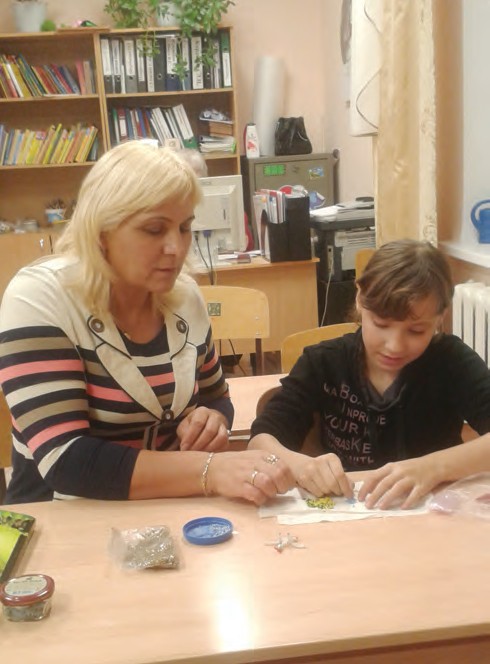 До 2013 г. наставничество в бюджетном уч- реждении Ханты-Мансийского автономного округа – Югры «Центр помощи детям, остав- шимся без попечения родителей, «Лучик» осуществлялось сотрудниками ОМВД России по Октябрьскому району над воспитанниками после постановки их на профилактический учет в органы системы профилактики, т. е. в тот момент, когда кризисная ситуация уже случилась, ребенок устойчиво придержива- ется девиантных форм поведения, и требу- ется большая коррекционная работа для их преодоления, которая не всегда оказывается эффективной. Именно поэтому специалисты и педагоги задумались о том, как улучшить профилактическую работу, сделать ее более успешной. Было решено организовать над воспитанниками персональное наставни- чество специалистами учреждения, кото-рое в настоящий момент организовано над 11 воспитанниками (от 12 до 18 лет).Цель персонального наставничества – под- готовка ребенка-сироты к самостоятельной жизни путем развития его потенциала, уверен- ности в собственных силах, определения жиз- ненных целей, формирования человеческих взаимоотношений, культурных, моральных, духовных ценностей.Задачи: смягчение ситуации депривации воспитанников; выявление сильных сторон воспитанника и оказание поддержки в их раз- витии; развитие умений и навыков, формиро- вание ценностей, необходимых для успешной социализации; развитие рефлексивной прак-тики с целью обеспечения процесса само- воспитания.Основная идея персонального наставни- чества – появление мудрого друга, который становится посредником между воспитан- ником и окружающим миром, способствует восстановлению утраченных связей и гармо- низации отношений.Направления наставничества:помощь в обучении и всестороннем разви- тии ребенка (помощь в обучении, организация занятости воспитанников в свободное время);формирование навыков самостоятельной жизни (повышение самооценки, поддержка воспитанников в их апробации новых моде- лей поведения, развитие коммуникативных способностей, обучение способам взаимоот- ношения с разными людьми, формирование способностей контролировать свои эмоции и общаться с незнакомыми людьми, развитие способностей разрешать конфликты, фор- мирование у детей бытовых навыков, форми- рование гендерных установок, обеспечение правовой осведомленности);помощь в профориентационном опреде- лении;оказание помощи в семейном жизнеу- стройстве несовершеннолетнего.Наиболее эффективными становятся те наставники, которые предлагают поддержку, проявляют терпение, энтузиазм, ставят вы- сокие цели, ведут других к новым достиже-ниям. Они дают своим воспитанникам новые идеи, перспективы, стандарты с ценностями и нормами общества. Несмотря на то, что на- ставники более образованные и опытные, они не ставят себя в позицию доминирования над ребенком. Хороший наставник всегда найдет время для более близкого знакомства с ре- бенком, спросит о том, что его интересует, и даже готов сам измениться под влиянием их взаимоотношений. Для ребенка-сироты на- выки и знания более опытного человека могут быть очень важными при выборе успешного жизненного пути.Наставничество требует времени, четкости взаимоотношений, ответственности обеих сторон, целенаправленности действий, на- личия у наставника большего опыта, чем у воспитанника. В связи с этим наставник дол- жен обладать определенными качествами, прежде всего эмпатией, умением задавать вопросы, способностью слышать и обсуждать проблемы, принимать решения, рефлекси- ровать и давать конструктивную, не порица- ющую, оценку (вербальную и невербальную), наставник должен создать условия для того, чтобы воспитанник смог увидеть и оценить сложившуюся ситуацию с различных точек зрения и принять правильное решение. Самое важное, без чего не может быть наставниче- ства – это доверительные отношения, воз- никающие в процессе общения. Наставник не дает оценку, не судит, но оказывает всесто-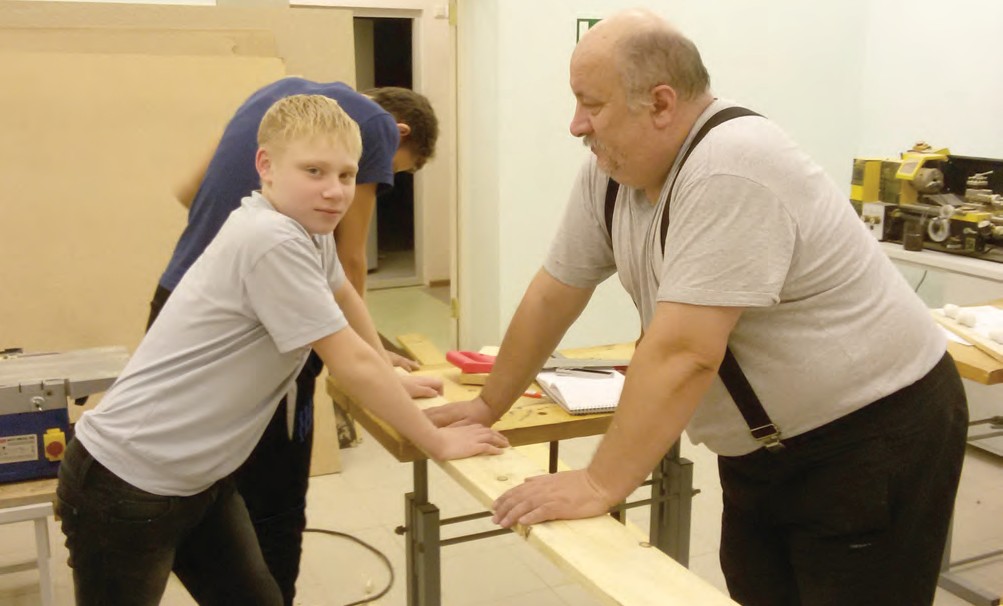 роннюю поддержку и является проводником на пути личностного роста воспитанника. На- ставник помогает ребенку поверить в себя и развить уверенность в собственных силах, способствует созданию условий, при которых появляется возможность лучше узнать себя, осознать цели жизни и научиться брать на себя ответственность за их осуществление. В Центре помощи детям, оставшимся без попечения родителей, «Лучик» наставниче- ство реализуется на основании следующих документов: локального акта учреждения «По- ложение о наставничестве», индивидуального плана наставничества, журнала реализации индивидуального плана наставничества, от- чета о реализации плана персонального на-ставничества.Наставничество реализуется в несколько этапов:этап. Анкетирование воспитанников навыявление предпочтений в определении зна- чимого взрослого в роли наставника. На мо- мент прибытия воспитанника в учреждение, по завершению адаптационного периода про- водится анкетирование на выявление предпо- чтений в определении значимого взрослого в роли наставника.этап. Проведение заседания психолого- медико-педагогического консилиума, реше- нием которого закрепляются наставники над воспитанниками.этап. Реализация индивидуального плана персонального наставничества на весь период нахождения воспитанника в учреждении.этап. Ежемесячный отчет о реализации плана наставничества.этап. Ежеквартальный мониторинг реа- лизации наставничества.В процессе наставничества используются следующие методы индивидуальной работы:Результаты персонального наставничества в учреждении за 2013–2015 гг.Таблица 1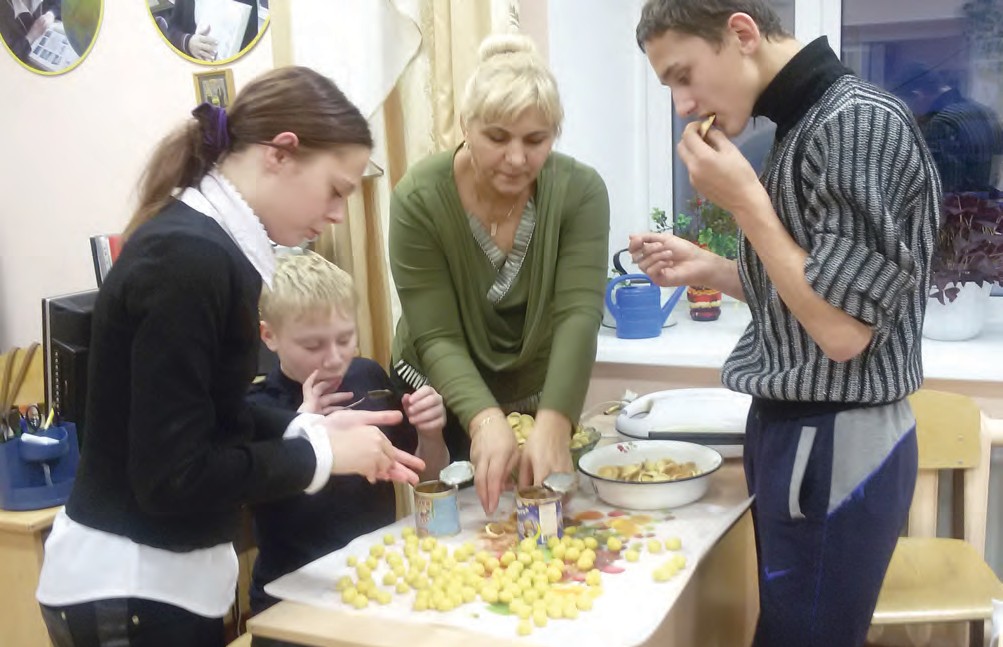 беседа, консультация, обмен мнениями, кол- лективное задание, индивидуальная работа с проблемами ребенка, метод переубеждения ребенка, оказание индивидуальной помощи в конкретной работе; метод стимулирова- ния положительного поведения, выполнение совместного поручения с ребенком, метод самоанализа, совместный поиск решения проблемы, задачи, метод самооценки. На- ставники вместе со своими наставляемыми детьми принимают активное участие в со- вместных досуговых спортивных, творческих мероприятиях.Для реализации наставничества органи- зовано межведомственное взаимодействие, данные о наставниках (Ф.И.О. наставника, Ф.И.О. наставляемого, номер телефона наставника) регулярно предоставляются в учреждения системы профилактики. Такая практика способствует эффективной профи- лактической работе, направленной на пред- упреждение случаев девиантного поведения. Каждый человек нуждается в поддержке и помощи со стороны родных и близких. Очень важно, чтобы рядом был кто-то, кто разделит с нами нашу радость и печаль. Наилучшеерешение для детей-сирот – это передача на проживание в замещающую семью. Но на тот момент, когда ребенок еще находится в учреждении, ему очень важно знать, что у него есть значимый взрослый, с которым можно поделиться радостью, горем, рассказать о своих успехах и неудачах. И, несомненно, наставничество является одним из главных ус- ловий профилактики девиантного поведения, т. к. для ребенка, оставшегося без попечения родителей, навыки и знания более опытного человека могут быть очень важными при вы- боре успешного жизненного пути.Список источников:Смаль, Е. Наставничество. Шаг за шагом / И. Сацюк, В. Андросова, Т. Дорош и др. – Киев : [б. и.], 2012.Олифиренко, Л. Я. Социально-педаго- гическая поддержка детей группы риска : учеб. пособие для студ. высших пед. учеб. заведений / Л. Я. Олифиренко, Т. И. Шульга, М. Ф. Дементьева. – М. : Академия, 2002.Шнейдер Л. Б. Девиантное поведение детей и подростков / Л. Б. Шнейдер. – М. : Академический проект; Трикста, 2005.ОРГАНИЗАЦИЯ ПРОЦЕССА РЕАБИЛИТАЦИИ ПОЛУЧАТЕЛЕЙ СОЦИАЛЬНЫХ УСЛУГ В ДОМЕ-ИНТЕРНАТЕ «ДАРИНА»В. Э. ДОДОНОВ,врач-терапевт бюджетного учреждения Ханты-Мансийского автономного округа – Югры «Дом-интернат для престарелых и инвалидов «Дарина», г. СоветскийНет более важных мероприятий, прово- димых для получателей социальных услуг, чем реабилитационные, так как они направ- лены на восстановление или укрепление их здоровья, улучшение качества жизни, вплоть до интеграции или реинтеграции их в обще- ство. Реабилитация в бюджетном учреждении Ханты-Мансийского автономного округа – Югры «Дом-интернат для престарелых и ин- валидов «Дарина» – двусторонний процесс между получателем социальных услуг и по- ставщиком услуг для оптимальной реализации физического, психического и социального потенциала получателя социальных услуг с учетом последних технологий и достижений медицинской и социальной наук. Это одно из основных направлений деятельности учреждения.Согласно анализу работы за прошедшие пять лет, в учреждении проживают инвали- ды 1–2 групп (в том числе пожилые инвали- ды) – в среднем 80 % от общего количества. 24,5–27,3 % получателей социальных услуг проходят реабилитацию с диагнозом «по- следствие острых нарушений мозгового кровообращения в виде парезов, параличей, афазий, энцефалопатий». Это самые нужда- ющиеся в реабилитационных мероприятиях граждане. 18–22,7 % получателей социальных услуг страдают заболеваниями сердечно-со- судистой системы (ишемической болезнью сердца, атеросклерозом, гипертонической болезнью, хронической сердечной недоста- точностью). В данной группе больных самая высокая смертность, поэтому им необходима комплексная реабилитация. Заболеваемость инсультами, сердечно-сосудистыми заболе- ваниями растет, увеличивается и потребность в реабилитационных мероприятиях.Главное отличие реабилитации в доме- интернате от реабилитации, проводимой в лечебно-профилактических учреждениях, со- стоит в том, что в Доме-интернате для пре- старелых и инвалидов «Дарина» она осущест-вляется независимо от сроков заболевания, возраста и на протяжении всего пребывания в учреждении получателя социальных услуг. Для специалистов учреждения результатив- ность реабилитации – это не только восста- новление утраченных функций проживающих инвалидов, но и стабилизация их физического состояния здоровья, поддержание на про- тяжении длительного времени, улучшение психоэмоционального состояния, социали- зация граждан.Реабилитационный процесс, согласно си- стеме менеджмента качества, как и любой вид деятельности, должен быть управляе- мым, строиться на принципах преемственно- сти различных этапов, развиваться с учетом требований времени, новых технологий. Для этого в учреждении реализуются националь- ные стандарты, введены стандарты оказания медицинской помощи при различных заболе- ваниях, с 2009 г. функционирует такой колле- гиальный орган учреждения, как реабилита- ционный совет.Кроме того, в январе 2013 г. был издан приказ Департамента социального развития Югры «Об организации работы по реализа- ции мероприятий социальной реабилитации индивидуальной программы реабилитации инвалида, ребенка-инвалида» (в настоящее время упраздненный), который вводил ре- абилитационный маршрут. Именно с этого приказа реабилитация в учреждении полу- чила новый импульс. В это же время возникла потребность найти управленческий «инстру- мент, механизм», который бы позволил систе- матизировать всю работу по реабилитации, дал бы возможность отслеживать результаты для своевременной корректировки. Данные функции не могли выполнять ни реабилитаци- онная карта, ни история болезни, ни индиви- дуальная программа реабилитации инвалида. Нужен был документ, который бы объединил всю имеющуюся информацию по каждому получателю социальных услуг, создавая егореабилитационный «портрет». Таким «инстру- ментом» стал реабилитационный маршрут. С 2015 года он наполнен новым содержанием в соответствии с Федеральным законом от 28.12.2013 № 442-ФЗ «Об основах социаль- ного обслуживания граждан в Российской Федерации», законом Ханты-Мансийского автономного округа – Югры от 19.11.2014№ 93-оз «Об утверждении перечня социаль- ных услуг, предоставляемых поставщиками социальных услуг в Ханты-Мансийском ав- тономном округе – Югре».Цель введения реабилитационного марш- рута – повышение качества предоставления реабилитационных услуг. Для этого необхо- димо было решить следующие задачи:Привести в соответствие реабилитаци- онные мероприятия, рекомендованные ин- дивидуальной программой реабилитации инвалида, с положениями о реабилитации региональных и федеральных законов.Определить перечень социальных реа- билитационных услуг, предоставляемых по- лучателям социальных услуг в учреждении (данный документ носит открытый характер, пополняется в зависимости от потребностей инвалидов, расширяющихся возможностей учреждения).Определить круг лиц, участвующих в фор- мировании реабилитационного маршрута и проводящих  реабилитацию.Разработать конкретные темы (меропри- ятия) для реализации реабилитации полу- чателей социальных услуг, наиболее харак- терные для контингента, проживающего в учреждении.Разработать материалы для анкетирова- ния удовлетворенности качеством реабили- тационных  мероприятий.После решения данных задач специалисты учреждения приступили к реализации систе- мы работы по реабилитации с реабилитаци- онным маршрутом.Что такое реабилитационный маршрут? В данном документе содержатся следующие сведения о получателе социальных услуг: Ф.И.О., дата рождения, группа инвалидно- сти, дата оформления ИПР инвалида, дата и продолжительность курса реабилитации, ре- абилитационные мероприятия, расписанные по видам реабилитации с указанием формы, темы, периодичности и конкретной даты ме- роприятия. Причем все реабилитационные мероприятия носят индивидуальный характер. Также в маршруте есть раздел «Заключение», где подробно указывается все, что было до- стигнуто за период реабилитации. Это де- лается для того, чтобы впоследствии, когдареабилитация перейдет в режим постоянного функционирования, специалисты знали, какое состояние данного получателя социальных услуг необходимо поддерживать. Также в ре- абилитационном маршруте может быть лист продления реабилитационных мероприятий. Как  же  работают  с  данным  документом специалисты  учреждения?  Получатели  со- циальных услуг с инвалидностью поступают в дом-интернат, имея на руках индивидуальную программу реабилитации инвалида. Согласно имеющимся  рекомендациям,  врач-терапевт выписывает направления специалистам, где указывается вид и направление реабилита- ции. Затем специалисты составляют планы, конкретизируя   реабилитационные   услуги, сдают их заведующим отделениями. Заве- дующие на их основе заполняют реабилита- ционный маршрут, который рассматривается на реабилитационном совете и утверждает- ся коллегиально сроком на 3 месяца. При обсуждении  реабилитационного  маршрута учитываются  индивидуальные  особенности получателя социальных услуг, его привычки, желания, анализируется реабилитационный потенциал. Специалисты предоставляют план реабилитационных  мероприятий  с  учетом профиля своей деятельности: психолог пре- доставляет план социально-психологической реабилитации получателей социальных услуг, инструктор по лечебной физической культуре – физкультурно-оздоровительные мероприятия и план по обучению техническими средствами реабилитации, старшая медицинская сестра предоставляет план по выдаче технических средств реабилитации, заведующие отделе- ниями – план по профессиональной реаби- литации, по социально-бытовой адаптации, специалист по социальной работе – план по социально-средовой   реабилитации,   куль- торганизатор и музыкальный руководитель – план по социокультурной реабилитации, ин- структор по трудотерапии указывает меропри- ятия для восстановления и развития мелкоймоторики.После обсуждения на реабилитационном совете каждого пункта реабилитационного маршрута, определения конкретных лиц и конкретных реабилитационных мероприятий (услуг) составляется документ, который от- ражает «реабилитационный портрет» полу- чателя социальных услуг. При составлении реабилитационного маршрута используются: порядок организации работы по реализации мероприятий социальной реабилитации ИПР инвалида, порядок проведения реабилитаци- онных мероприятий получателей социальных услуг в Доме-интернате для престарелых и ин-валидов «Дарина», алгоритм взаимодействия Дома-интерната для престарелых и инвалидов«Дарина» с Управлением социальной защиты населения по г. Югорску и Советскому району, лечебно-профилактическими учреждениями Советского района и округа.После утверждения реабилитационного маршрута начинается комплексная реа- билитация получателей социальных услуг: специалисты проводят реабилитационные мероприятия, заведующие отделениями кон- тролируют их. Через 3 месяца специалисты готовят отчет о проделанной работе, фикси- руя достижения, возникшие проблемы, при необходимости вносят свои предложения по продлению реабилитационных мероприятий. Отчеты сдаются заведующим отделениями. Все достижения (или их недостаточность) руководители отделений вносят в раздел «За- ключение» реабилитационного маршрута, корректирует и подписывает которые врач- терапевт, заведующий социально-медицин- ским отделением.Далее на реабилитационном совете рас- сматривается вопрос о закрытии или продле- нии реабилитационного маршрута, анализи- руются результаты анкетирования по оценке качества предоставления реабилитационных услуг. При закрытии маршрута реабилитация переходит в режим постоянного функциони- рования для поддержания стабильного состо- яния инвалида или избирается новая тактика ведения получателя социальных услуг. При его продлении указывается направление продле- ния реабилитации, составляется новый план, устанавливается срок продления – чаще всего 1 месяц. После его реализации специалист вновь отчитывается о результативности про- деланной работы, снова принимается реше- ние о продлении или закрытии реабилитаци- онного маршрута. Реабилитационный совет собирается  ежемесячно.Интеграционной характеристикой реаби- литационных мероприятий является качество жизни, напрямую связанное со здоровьем, – это оценка эффективности реабилитации ин- валидов – получателей социальных услуг на- шего учреждения. В течение 2014 года индекс здоровья получателей социальных услуг (доля не болевших в течение года по отношению к общему числу проживающих) увеличился до 7,2 % (6 % в 2012 году), улучшили здоровье30 получателей социальных услуг (29,1 %), имеются хорошие показатели диспансери-зации, полнота охвата диспансерного на- блюдения составила 99 %, показатель систе- матичности наблюдения – 97,2 %, лечебной физической культурой охвачено 94 получателя социальных услуг, 33 получателя социаль- ных услуг занимались индивидуальными за- нятиями по ЛФК, механотерапия проведена 21 получателю социальных услуг, групповые занятия проведены с 43 получателями соци- альных услуг, обучены навыкам пользования техническими средствами реабилитации 34 инвалида I–II групп, скандинавской ходьбой охвачены 7 получателей социальных услуг.Главный итог реабилитации – это даже не интеграция в общество получателей социаль- ных услуг, что для проживающих в доме-интер- нате возможно в редких случаях, а реакреация (удовлетворение через реабилитацию), что более актуально для учреждения, где три от- деления милосердия, много получателей со- циальных услуг, находящихся на постельном режиме, имеют среднетяжелое или тяжелое состояние. Для таких людей важно осознавать свою активность (физическую и психологи- ческую), включенность в жизнь ближайше- го окружения (микроколлектива  отделения, коллектива дома-интерната), ощущение вни- мания и заботы специалистов учреждения. Удовлетворенность реабилитационными ме- роприятиями в среднем за первое полугодие 2015 года составляет 99,7 %. Также в учреж- дении введен такой показатель, как индекс реабилитации получателей социальных услуг (доля получателей социальных услуг, прошед- ших комплексную реабилитацию в полном объеме, по отношению к общей численности проживающих), он также увеличился в течение 2014 года на 9 %.Список источниковАнтипьева, Н. В. Социальная защита ин- валидов Российской Федерации: правовое регулирование / Н. В. Антипьева. – М. : Вла- дос, 2002.Артюнина, Г. П. Основы социальной ме- дицины / Г. П. Артюнина. – М. : Академический проект, 2005. – 576 с.3. Копытина, А. И. Практикум по арт-терапии / А. И. Копытина. – СПб. : Питер, 2000. – 448 с.Конвенция о правах инвалидов: равные среди равных. – М. : Алекс, 2008. – 112 с.Попова, С. Н. Физическая реабилитация / С. Н. Попова. – Ростов на/Д: Феникс, 1999. – 608 с.ВИРТУАЛЬНАЯ ЭКСКУРСИЯ КАК НОВАЯ ФОРМА РАБОТЫ С ГРАЖДАНАМИ ПОЖИЛОГО ВОЗРАСТА И ЛЮДЬМИ С ОГРАНИЧЕННЫМИ ВОЗМОЖНОСТЯМИ    ЗДОРОВЬЯТ. Г. АЛЕКСЕЕВА,специалист по социальной работе отделения по организации и проведению мероприятий окружного значения бюджетного учреждения Ханты-Мансийского автономного округа – Югры «Комплексный центр социального обслуживания населения «Светлана», г. Ханты-МансийскПутешествия всегда привлекали людей. Самым первым способом путешествовать, не выходя из дома, не выезжая за пределы населенного пункта, были рассказы путеше- ственников. Много веков назад все селение с интересом собиралось возле странствующих пилигримов и слушало рассказы о далеких странах.О путешествиях слагались былины и балла- ды, а затем о них начали писать книги. Благо- даря письменным свидетельствам путеше- ственников, современные историки имеют возможность реконструировать множество исторических событий.Красочные картинки в книгах про путеше- ствия будоражили воображение и детей, и взрослых. Недаром приключения и фанта- стика, основанные на путешествиях по миру или во времени, – один из самых популярных жанров.Еще задолго до распространения интерне- та и появления компьютерных 3D видеоигр каждый, кто жаждал путешествий и увлекался туризмом, мог удовлетворить свой познава- тельный интерес с помощью телепрограмм. В СССР разнообразием туристических про- грамм удивить не могли. Советские люди по- лучали информацию из телепередачи «Клуб путешественников». В постсоветскую эпоху на экраны вышли десятки передач о туризме и путешествиях, стали транслироваться за- рубежные передачи ведущих каналов мира, таких как BBC, Discovery, Geographic. Кроме передач про туризм и путешествия, в откры- тый доступ попало множество познаватель- ных фильмов и любительских видеотуров. А когда стали массово доступными видео- и фотокамеры, путешественники с усердием и азартом начали снимать гигабайты (а до этого километры пленки) видео со своих путеше-ствий и показывать эти кадры родственникам и друзьям.Благодаря развитию новых технологий и широкому распространению Интернета в на- стоящее время широко развивается новый вид туризма – виртуальный.Виртуальная экскурсия – форма экскурсии, отличающаяся от реальной экскурсии вирту- альным отображением реально существующих объектов (музеи, парки, улицы городов, пр.). Определены следующие виды виртуального туризма – образовательный, познавательный,развлекательный, научный и экзотический.Основными преимуществами виртуального туризма являются:Доступность – осмотр достопримечатель- ностей всего мира без больших материальных и временных затрат.Воплощение принципа «Лучше один раз увидеть, чем сто раз услышать».Возможность: осмотра в любое время; многоразового просмотра экскурсии и прила- гаемой информации; увидеть экспонаты, хра- нящиеся в запасниках и помещениях, которые в реальном музее посетителям недоступны.Основные недостатки виртуального туризма:отсутствие возможности задать вопрос в режиме реального времени;зависимость от создателей – нельзя уви- деть то, что не включено в экскурсию;ограниченность  впечатлений. Виртуальные экскурсии могут использо-ваться:людьми с ограниченным бюджетом. Уро- вень жизни среднего россиянина таков, что далеко не каждый может себе позволить отдых не только за рубежом, но и в России. Поэто- му ценность виртуальных туров значительно возрастает.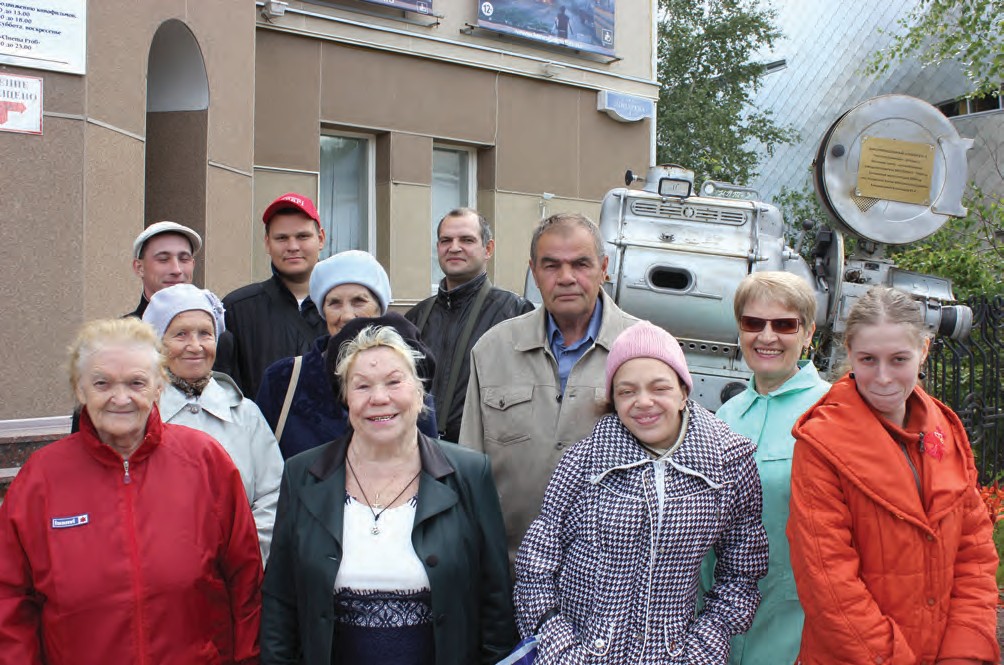 для получения информации. Люди часто, перед тем как выбрать страну для отдыха, про- сматривают информацию о стране в Интер- нете. Виртуальная экскурсия может отлично разрекламировать страну и вызвать интерес и желание увидеть все это собственными гла- зами.в работе туристических агенств.студентами, обучающимися по специ- альности «Социально-культурный сервис и туризм». Во время учебы молодые люди на- ходят много полезной информации для своей будущей работы.В настоящее время виртуальные путеше- ствия возможны только для пользователей Интернета в виде интерактивных 3D панорам известных достопримечательностей, истори- ческих памятников, популярных мест и для участников виртуальных экскурсий, органи- зованных в киновидеоцентрах.В бюджетном учреждении Ханты-Мансий- ского автономного округа – Югры «Комплекс- ный центр социального обслуживания населе- ния «Светлана» (далее – учреждение) прошла апробация новой формы работы с получа- телями социальных услуг. Этот своеобраз- ный подарок гражданам пожилого возраста и инвалидам состоялся благодаря желаниюсотрудников отделения по организации и про- ведению мероприятий окружного значения разнообразить форму экскурсионных туров и поддержавшим инициативу специалистов автономного учреждения Ханты-Мансийско- го автономного округа – Югры «Югорский кинопрокат».14 января 2015 года автономное учрежде- ние Ханты-Мансийского автономного округа – Югры «Югорский кинопрокат» и бюджетное учреждение Ханты-Мансийского автономного округа – Югры «Комплексный центр социаль- ного обслуживания населения «Светлана» заключили соглашение о сотрудничестве по организации и проведению тематических ки- номероприятий.По плану работы киноклуба «Просвещение» за I полугодие 2015 года отделением по орга- низации и проведению мероприятий окруж- ного значения проведено шесть виртуальных экскурсий для граждан пожилого возраста и людей с ограниченными возможностями здоровья, в которых приняло участие 106 че- ловек. Тематика видеотуров разнообразна. Три экскурсии были посвящены истории и культуре Санкт-Петербурга. Музейная тема прозвучала и на виртуальной экскурсии «По археологическим раскопкам Музея Природы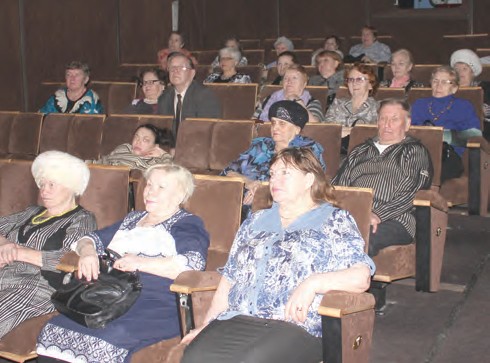 и Человека», посвященной археологическо- му фонду музея, расположенного в г. Ханты- Мансийске. Еще одна экскурсия «По городам мира, г. Стамбул» была посвящена культуре Турции. Тематический тур «Подводный мир морей и океанов» стал еще одним сюрпризом для клиентов учреждения.Новая форма пользуется популярностью у получателей социальных услуг учрежде- ния, они с интересом посещают виртуальные экскурсии. Они стимулируют их к новым по- знаниям и духовному саморазвитию. Досуг людей старшего поколения становится раз- нообразным и увлекательным, они общаются друг с другом, ждут новых встреч.Новая форма досуга охватывает все боль- шее количество граждан пожилого возраста и людей с ограниченными возможностями. Об этом свидетельствуют статистические дан- ные: в 1 квартале 2015 года в виртуальных экскурсиях приняли участие 42 получателя социальных услуг учреждения, во 2 квартале 2015 года количество участников увеличи- лось до 64 получателей, что на 52, 8 % больше уровня предыдущего квартала.После проведения трех виртуальных экс- курсий во 2 квартале 2015 г. специалисты отделения по организации и проведению мероприятий окружного значения учрежде- ния провели социологическое исследова- ние. Результат анализа 42 анкет показал, что получатели социальных услуг учрежденияполностью удовлетворены качеством орга- низации мероприятий. Их эмоциональное состояние и самочувствие после проведения туров улучшилось. Приведем отдельные вы- держки из анкет клиентов: «…экскурсия очень понравилась, спасибо за приглашение»; «… спасибо за экскурсию, мы рады и довольны»;«…очень интересно, понравилось, поеду еще»;«…замечательное кино, приглашайте еще»; «… организовывайте побольше таких экскурсий»;«…экскурсия понравилась, но больше – обще- ние с людьми».Анкетирование позволяет организаторам экскурсий планировать дальнейшую работу и корректировать содержание видеомарш- рутов. Например, из поступивших пожеланий клиентов учтены следующие: увеличить ко- личество экскурсий по музеям, в частности, посетить музей кукол в Санкт-Петербурге; ор- ганизовать путешествие по мостам городов; познакомить с культурной жизнью жителей Америки; посмотреть Италию; провести экс- курсии в музеи изобразительного искусства. Надеемся, что посещение виртуальных экс- курсий с учетом пожеланий самих путеше- ственников, привлечет новых участников и повысит эффективность видеомероприятий.Список источниковАлексеева, Т. Г. Виртуальная экскурсия как подарок / Т. Г. Алексеева. – Новости Цен- тра. – № 2 (73). – С. 10–11.Алексеева, Т. Г. Неповторимая атмосфера Петербурга / Т. Г. Алексеева. – Новости Цен- тра. – № 5 (76). – С. 11.Арсланова, О. М. Добро пожаловать в кинотеатр! / О. М. Арсланова, Р. Д. Нигматул- лина. – Новости Центра. – № 4 (75). – С. 6–7.Бабкин, А. В. Специальные виды туризма : учеб. пособие / А. В. Бабкин. – Ростов н/Д : Феникс, 2008.Емельянов, Б. В. Экскурсоведение / Б. В. Емельянов. – М. : Советский спорт, 2007.Нигматуллина, Р. Д. Виртуальная экскур- сия по Музею Природы и Человека / Р. Д. Ниг- матуллина. – Новости Центра. – № 6. – С. 4.Режим доступа : http://3dpeterburg.ru.Режим доступа : http://mgc.irk.ru.УНИВЕРСИТЕТ ТРЕТЬЕГО ВОЗРАСТА – ОБУЧЕНИЕ ПРОДОЛЖАЕТСЯТ. Г. ТИССЕН,заведующий   организационно-методическим   отделением бюджетного учреждения Ханты-Мансийского автономного округа – Югры «Комплексный центр социального обслуживания населения «Жемчужина», г. Когалым;Т. А. ЛУКИНА,методист   организационно-методического   отделения бюджетного учреждения Ханты-Мансийского автономного округа – Югры «Комплексный центр социального обслуживания населения «Жемчужина», г. КогалымДля многих граждан пожилого возраста прекращение трудовой деятельности имеет болезненные последствия: потеря профес- сиональных контактов, социальная изоляция, информационная недостаточность, одиноче- ство приводят к снижению качества жизни, депрессиям и, как результат, ускорению про- цессов старения и снижению продолжитель- ности жизни. Для профилактики негативных последствий людей данной категории после выхода на пенсию необходимо вооружить новыми знаниями и умениями, позволяю- щими комфортно жить в новых социальных ролях.Одной из ключевых задач Стратегии дей- ствий в интересах граждан старшего поко- ления в Российской Федерации до 2025 года является создание общества для всех воз- растов, включая формирование условий для использования знаний, опыта, потенциала граждан старшего поколения, проявление заботы о таких гражданах и оказание им необ- ходимой помощи. Для этого требуется созда- ние системы образования граждан пожилого возраста. Обучение взрослых в пенсионном возрасте не преследует цели получения ими профессии и дальнейшего трудоустройства. Данный вид социального обучения относится к так называемому неформальному образова- нию, имеющему цель персонального разви- тия. Он реализуется в процессе организации и проведения в муниципальных образова- ниях обучающих семинаров и тренингов для пожилых граждан, создания волонтерских организаций, групп взаимопомощи, клубов по интересам и так далее. Именно в учреж- дениях социального обслуживания такой вид образования граждан старшего поколения получил широкое применение и постоянно совершенствуется.Процесс старения в каждом человеке про- текает индивидуально. Количество прожитых лет еще не определяет степень физической и социальной активности. Важно осознавать, что пожилые люди – это возрастная группа,которая имеет социально специфические особенности, потребности, интересы, цен- ностные ориентации. Поэтому при оценке потенциальных возможностей обучаемых необходимо к каждому применять индиви- дуальный критерий.В Комплексном центре социального обслу- живания населения «Жемчужина» (далее – учреждение) наряду с традиционными фор- мами успешно применяются организацион- но-обучающие формы работы с гражданами пожилого возраста. Деятельность группы здоровья, клубов по интересам давно играет положительную роль в различных аспектах их жизни, не просто доставляет удовольствие, но и способствует приобретению новых знаний и жизненно необходимых навыков. Однако наиболее рациональной формой организации обучения пожилых людей, на наш взгляд, яв- ляется реализация технологии «Университет третьего возраста».Деятельность Университета третьего воз- раста (далее – Университет) регламентирова- на разработанным и утвержденным учрежде- нием положением и осуществляется в рамках обучающей программы «Живем с интересом и с пользой». Университет существует в уч- реждении не первый год и с каждым годом совершенствуется и подстраивается под по- требности граждан.Основными целями обучающей программы являются: повышение информированности и социальной компетенции граждан пожилого возраста, удовлетворение их разнообразных культурно-просветительских потребностей, расширение социальных контактов, улучше- ние качества жизни.За пять лет существования Университе- та организована работа шести факультетов:«Здоровье», «Культура и искусство», «Психо- логия», «Экономика и право», «Информаци- онные технологии», «Растениеводство». Каж- дый факультет имеет свою направленность и востребованность. Для более эффективной деятельности факультетов специалисты уч-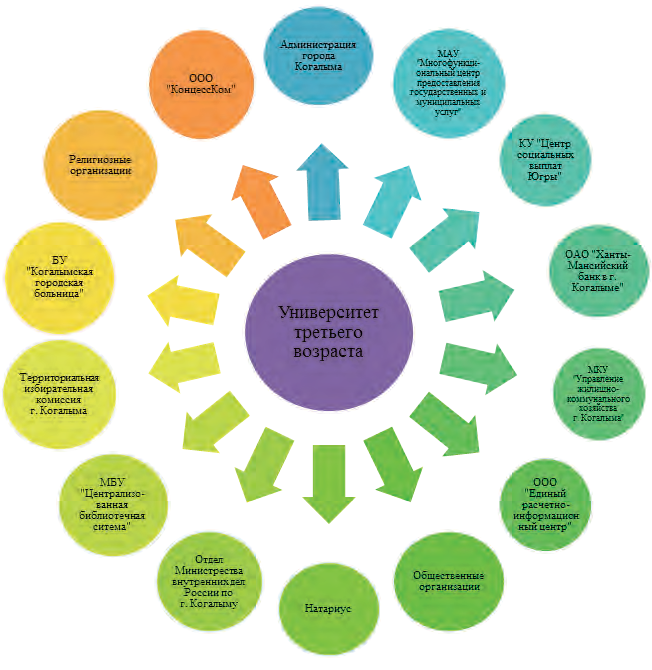 реждения внедряют новые формы работы и технологии.Особую роль в работе Университета игра- ет взаимодействие со сторонними органи- зациями и учреждениями города Когалыма, осуществляемое на основе соглашений, со- вместных планов работы.Данное взаимодействие регламентировано разработанной в учреждении программой ор- ганизации взаимодействия БУ «Комплексный центр социального обслуживания населения«Жемчужина» с социальными партнерами в процессе социального обслуживания полу- чателей социальных услуг «Сотрудничество», предусматривающей алгоритм сотрудниче- ства, его принципы, формы и методы органи- зации. Использование кадрового, материаль- ного, информационного ресурсов социальных партнеров значительно расширяет возмож- ности Университета по решению планируемых целей и задач.В настоящее время в действующее за- конодательство вносится много поправок иизменений, но благодаря встречам с компе- тентными представителями привлеченных организаций и учреждений на факультете«Экономика и право» граждане пожилого воз- раста всегда в курсе последних изменений в жилищном, семейном, а также других от- раслях законодательства, изменений граж- данского права. Благодаря взаимодействию с региональной общественной организа- цией Центр развития гражданских инициа- тив и социально-экономической стратегии ХМАО – Югры «ВЕЧЕ» пенсионеры могут по- лучить бесплатную юридическую помощь по актуальным для них вопросам.В рамках факультета «Информационные технологии» пенсионеры обучаются основам компьютерной грамотности, пользованию новыми мобильными устройствами, термина- лами. Тем из них, кто хочет более углубленно изучить принципы работы с компьютером, специалисты предлагают пройти курс обу- чения по программе «Электронный гражда- нин» в МБУ «Централизованная библиотечная система».Большой популярностью среди женской части учеников Университета пользуется фа- культет «Растениеводство». На тематических лекциях и беседах («Цветы дома», «Легенды и мифы о цветах», «Растительный мир», «Вы- ращиваем зелень на даче» и т. п.) факультета они могут не только получить знания о рас- тениях, современных технологиях садовод- ства и огородничества, но и принять участие в практических занятиях по посадке, пересадке комнатных цветов, зелени, по уходу за ними. Особый интерес у граждан пожилого возраста вызывают экскурсии в Центр цветоводства и фитодизайна «Элия», на которых специ- алисты центра знакомят их с выращиванием определенного вида цветочных культур, рас- сказывают о лекарственной пользе и особен- ностях ухода за ними.Сегодня далеко не каждый пенсионер мо- жет позволить себе путешествие, не говоря уже о тех, кто в силу своего возраста и со- стояния здоровья не может выехать дальше своего города. Мероприятия на факультете«Культура и искусство» в рамках цикла «Вир- туальное путешествие по уголкам России» по- зволяют пенсионерам в какой-то мере осуще- ствить свои мечты, а заодно и получить заряд позитива и бодрости, ощутить всю полноту жизни. Путешествия, пусть и виртуальные, несут яркие незабываемые впечатления, под- нимают настроение и тонус пожилого челове- ка. Литературно-музыкальные мероприятия, выездной читальный зал, организуемые со- вместно с МБУ «Централизованная библио- течная система», способствуют погружению слушателей в мир искусства и литературы, а беседы с представителями Русской право- славной церкви и мечети – обогащению их духовного мира.Прослушать лекции, консультации, получить практические советы по вопросам профилак- тики заболеваний, укрепления психического и физического здоровья можно на занятиях и тренингах факультетов «Здоровье» и «Пси- хология», проводимых с участием медицин- ских работников БУ «Когалымская городская больница».Без соответствующей психологической поддержки нельзя оказать значимое влия- ние на формирование активной жизненной позиции граждан. Поэтому в основные зада- чи деятельности данных факультетов входит создание условий для поддержки дружеских и товарищеских отношений между людьми, полезного времяпровождения. Используемые на факультете «Психология» методы (кон- сультирование, тренинги, релаксационные занятия в сенсорной комнате) способствуютснижению тревожности у пожилых людей, повышению их самооценки, уверенности в собственных возможностях, улучшению пси- хоэмоционального состояния.Участие в деятельности Университета тре- тьего возраста пожилых людей, живущих в городе, – это уникальная возможность для дальнейшего саморазвития. Но самое ценное в этой деятельности – общение, во время которого участники обмениваются опытом и информацией, оказывают поддержку друг другу, получают возможность преодолевать социальную изоляцию, устанавливать новые контакты.Мониторинг деятельности Университета за 2015 год показал, что комплекс своевремен- ных обучающих мероприятий, организованных при взаимодействии со сторонними органи- зациями и учреждениями города, позволил:воссоздать, а в ряде случаев заново возродить способность граждан пожилого возраста к полноценной жизни в обществе (у 82 % слушателей Университета повысился уровень социальной компетентности);восстановить некоторые нарушенные дви- гательные функции организма (у 30 % клиен- тов улучшилась мелкая моторика рук, 15 % стали больше двигаться);укрепить интеллектуальное и дружеское общение (36 % граждан общаются между со- бой вне Университета).Так как задача обеспечения гражданам третьего возраста активной и творческой старости не теряет своей актуальности, в учреждении продолжается работа по совер- шенствованию деятельности Университета третьего возраста. Для этого продолжится вовлечение новых государственных, обще- ственных, коммерческих ресурсов для сти- мулирования социальной активности пожи- лых граждан, развитие и совершенствование форм и методов повышения их социальной активности, расширение возможности для их образования.Список источниковРаспоряжение Правительства Россий- ской Федерации от 05.02.2016 № 164-р «Об утверждении Стратегии действий в интересах граждан старшего поколения в Российской Федерации до 2025 года».Приказ Депсоцразвития Югры от 25.01.2013 № 48-р «Об организации дея- тельности программы бесплатного обучения граждан старшего поколения «Университет третьего возраста» в бюджетных учреждениях Ханты-Мансийского автономного округа – Югры».СОЦИАЛЬНОЕ ПАРТНЕРСТВО – ОБЪЕДИНЕНИЕ ВО БЛАГО ОБЩЕГО ДЕЛАЕ. Л. ЧЕРКАШИНА,директор бюджетного учреждения Ханты-Мансийского автономного округа – Югры «Центр социальной помощи семье и детям «Апрель», Сургутский районГлавная цель социального партнерства – обеспечение баланса интересов различных социальных групп населения и предупреж- дение социального напряжения в обществе. Партнерство в социальной сфере – это дея- тельность лиц, находящихся в соглашении по улучшению условий жизни человека, всего общества.Во многих странах процесс развития соци- ального партнерства использовался для вы- хода из кризисов и ускорения общественного развития. Развитые общественные отноше- ния, безусловно, положительно сказываются на качестве жизни граждан.Социальное партнерство является неотъ- емлемой частью деятельности бюджетного учреждения Ханты-Мансийского автономного округа – Югры «Центр социальной помощи се- мье и детям «Апрель» (далее – Центр, учреж- дение). Его масштаб в учреждении определя- ется диалоговым сотрудничеством с другими социальными институтами и включает в себя учреждения образования и здравоохранения, правоохранительные органы, структуру испол- нительной власти в представительстве комис- сии по делам несовершеннолетних, религи- озные организации, а также некоммерческие общественные организации и представителей малого и среднего бизнеса. Взаимовыгодное сотрудничество определяется выполнением государственного задания, пополнением кли- ентской базы, появлением новых источников дохода, а также повышением профессиональ- ных компетенций сотрудников.Качественный состав партнеров Центра показывает, что больший процент участия в совместных мероприятиях социальной направленности занимает сектор государ- ственных учреждений, меньше представлен коммерческий сектор. Организации имеют разные возможности и ресурсы для участия в решении социальных проблем на территории Сургутского района, но основополагающим в партнерстве является убежденность в том, что только полноценное взаимодействие мо- жет придать инициативам инновационный ипоследовательный характер, позволяющий успешно решать поставленные задачи.Наиболее значимыми направлениями в пар- тнерском сотрудничестве в Центре являются: совместное проведение мероприятий, пред- ставительство в общественных и экспертных советах, оказание материальной помощи и поддержки социально уязвимым категори- ям граждан, организация трудовых лагерей, развитие мастерских прикладного искусства, традиционных народных промыслов. И это далеко не полный перечень существующих и развивающихся форм сотрудничества.Взаимодействие Центра с социальными партнерами не только помогает решать со- циально значимые задачи, но и содействует установлению новых связей, снижает напря- женность в обществе.С целью оказания помощи семьям с детьми учреждение сотрудничает с организациями малого бизнеса, частными лицами и социаль- ными партнерами из числа градообразующих предприятий. В традициях шефской помощи уже более 7 лет развиваются отношения с ООО «Газпром», ОАО «ТюменьЭнерго», Сур- гутским заводом стабилизации конденсата ООО «Газпромпереработка». Материальные средства бизнес-структур и предпринима- телей инвестируются в социальные проекты учреждения. Это служит своего рода гарантом целевого использования денежных средств. Такое взаимодействие помогло привлечь бо- лее 2 млн рублей на оказание помощи малоо- беспеченным семьям, приобрести оборудова- ния для компьютерного класса, тренажерного зала в учреждении.Для обеспечения эффективности оказания социальной помощи населению по выпол- нению тех или иных государственных соци- альных программ в учреждении сложилась практика активного привлечения социаль- но ориентированных негосударственных организаций, в том числе и религиозной направленности.Так, уже с 2009 года в Центре стало тради- ционным привлекать к оказанию социальныхуслуг представителей религиозных конфес- сий. В рамках соглашений проводятся меро- приятия по проведению обрядов, праздников, служб, благотворительных акций. Взаимодей- ствие с благочиниями выстроено в каждом поселении Сургутского района. В поселке Федоровский в сотрудничестве с православ- ным Приходом храма в честь святого велико- мученика Федора Стратилата внедрена про- грамма духовно-нравственного воспитания приемных детей «С верой в душе и любовью в сердце». Программа аналогичной направ- ленности «Уроки для души» действует в фи- лиале Центра в г.п. Лянтор в сотрудничестве с храмом Покрова Божией Матери. Живое общение со священнослужителем на уроках нравственности помогает понять детям и ро- дителям простые истины, раскрыть понятия добра, сострадания, жертвенности, терпе- ния. Опыт сотрудничества центра «Апрель» с благочиниями Ханты-Мансийской епархии Русской Православной Церкви по духовному воспитанию детей-сирот был представлен на III Региональном форуме приемных семей Ханты-Мансийского автономного округа – Югры «Теперь мы вместе» (г. Югорск, 2015 г.). Система сотрудничества с некоммерче- ским сектором в учреждении выстроена с учетом интересов партнеров. Со стороны Центра общественным организациям ока- зывается помощь в подготовке и проведении массовых мероприятий, организации круглых столов по различной тематике, проведении консультаций специалистами: воспитателями, психологами, логопедами. Все совместные социально значимые мероприятия прохо- дят с привлечением к акциям широких слоевнаселения.Перспективным направлением сотрудниче- ства Центра с общественными организациями является совместная реализация проектов и участие в конкурсах на получение грантовой поддержки (сотрудники учреждения оказыва- ют методическую помощь, являются соавто- рами социальных проектов). Примером такого сотрудничества в 2015 году стала реализация проекта «Океан любви и надежды» совместно с  Лянторской  общественной  организацией«Многодетки из Югры». Основным направле- нием данного проекта является поддержка и укрепление статуса многодетных, в том чис- ле замещающих семей, т. к. многодетность перестала быть традиционной и устойчивой среди российского населения. Таким обра- зом, изменение имиджа многодетной семьи, искоренение представления о ней как о «не- благополучной», а также формирование новой социальной категории благополучия явилосьцелью данного проекта. Наибольшее количе- ство совместных проектов, получивших гран- ты на реализацию, у Центра с общественной организацией помощи инвалидам «Седьмой лепесток» (проект «Отрытый мир» по социа- лизации детей-инвалидов в общество, «Мир особого детства» по творческой реализации несовершеннолетних с ограниченными ум- ственными и физическими возможностями и др.). В рамках реализации только названных проектов было проведено свыше ста десяти социально значимых мероприятий для детей- инвалидов, создано два родительских клуба, произошло укрепление материально-техни- ческой базы учреждения. Одним из примеров сотрудничества учреждения и общественной организации по решению проблем детей- инвалидов является реализация проекта«Вместе мы можем все» совместно с укра- инской национально-культурной общиной«Водограй» (конкурс на выделение субсидий социально ориентированным общественным организациям и иным некоммерческим объ- единениям Депсоцразвития Югры в декабре 2015 года). Проект получил грант на создание условий по подготовке к самостоятельной жизни детей-инвалидов и детей с ограничен- ными физическими и умственными возможно- стями, проживающих в гп. Лянтор Сургутского района. Ранняя профессиональная ориен- тация и предпрофессиональная подготовка обусловит их щадящую интеграцию в жизнь местных сообществ. Дети будут обладать не только конкретными трудовыми навыками изготовления сувенирной продукции и вы- ращивания цветочной и овощной рассады в тепличном мини-комплексе, но и иметь воз- можность все что сделают и вырастят реали- зовать на ярмарке-продаже «Наши умениявсем на загляденье!», проходящей на еже- годном празднике детства в День защиты детей. А их семьи получат мощную мотива- цию на организацию индивидуальной пред- принимательской деятельности для своего ребенка, когда он станет взрослым. Каждый несовершеннолетний, принявший участие в этом проекте, приобретет неоценимый опыт результативной трудовой деятельности от создания продукции до ее реализации. Сегод- ня проект находится на стадии практического внедрения: приобретен тепличный мини-ком- плекс, все сопутствующие материалы, дети и их семьи включены в начальную трудовую деятельность.Учитывая многонациональное население Сургутского района, в целях профилакти- ки межнациональных конфликтов на протя- жении трех лет учреждение сотрудничает снационально-культурными общественными организациями. Особо хочется отметить вза- имодействие с общественным объединением«Национально-культурная автономия азер- байджанцев ХМАО – Югры» и общественной организацией «Национально-культурный центр «Вайнах» по реализации совместной программы «Социально-культурная и языко- вая адаптация детей-мигрантов «Мы вместе». Программа посвящена актуальной проблеме содействия успешной адаптации семей и де- тей переселенцев последней волны миграции. Большое значение уделяется совместным с социальными партнерами мероприятиям, формирующим представление о Сургутском районе и его жителях, и, что самое важное, направленным на формирование толерант- ного отношения к людям разных националь- ностей. Мероприятия позволяют не только адаптировать детей-мигрантов к социуму, но и развивать их способности и интересы.Можно сказать, что работа центра «Апрель» с социальными партнерами является важным вкладом в социальную политику муниципа- литета. Приведем совпавший по времени с написанием статьи конкретный пример вза- имодействия по профилактической работе с подростками, страдающими различными ви- дами зависимостей. По рекомендации терри- ториальной комиссии по делам несовершен- нолетних и защите их прав Сургутского района специалисты Центра разработали программу«PRO100R жизни», которая начала внедря- ется с апреля 2016 года. Реализация данной программы возможна только при мощной поддержке социальных партнеров. Учреж- дение, располагая большой базой социаль- ных партнеров и прочными связями с ними, подключила к реализации этой программы 14 партнерских организаций. На состоявшем- ся информационно-координационном сове- щании каждый из партнеров определился со своим участием в программе и своей ролью в отношении целевой группы.Опыт взаимодействия с социально ори- ентированными некоммерческими органи-зациями выявил, что они обладают рядом преимуществ, необходимых для оперативного решения социальных проблем. К их числу можно отнести: гибкость в использовании различных подходов к решению имеющихся проблем, высокую самоотдачу и мотивацию сотрудников, работающих «ради идеи», воз- можность быстрого привлечения необходи- мого числа добровольцев, отсутствие жестких ограничений финансовых ресурсов рамками сметы.Таким образом, можно считать, что в учреж- дении сложилась система работы по развитию и укреплению социального партнерства. Тем не менее, для выстраивания стабильных ра- ботоспособных механизмов взаимодействия необходимо продолжить работу по развитию умений грамотно представлять учреждение в процессе поиска партнеров и выстраивать долгосрочные перспективы сотрудничества, совершенствовать коммуникативную культуру, знать деловой этикет и особенности деятель- ности партнеров.Объединение во благо общего дела через совпадение целей – главное условие форми- рования успеха партнерских отношений. Если такое совпадение происходит и на уровне пер- спективных целей, то возможно длительное и достаточно устойчивое партнерство, которое приводит к повышению качества жизни насе- ления и совершенствованию общественных отношений. Эффективный механизм соци- ального партнерства, грамотно и професси- онально выстроенные отношения позволяют решить проблему, не дублируя деятельность друг друга и не растрачивая ценные ресурсы.Список источниковЛатыпова, Д. Р. Социальное партнерство – фактор совершенствования общественных отношений / Д. Р. Латыпова // Вестник соци- ального обслуживания Югры. – 2012. – № 1.Пикинская, М. В. Внедрение инноваци- онной технологии «социальное партнерство» в деятельность ресурсных учреждений со- циального обслуживания / М. В. Пикинская // Социальное обслуживание. – 2012. – № 6.СОЦИОКУЛЬТУРНАЯ РЕАБИЛИТАЦИЯ ДЕТЕЙ С ОГРАНИЧЕННЫМИ ВОЗМОЖНОСТЯМИ ЗДОРОВЬЯ ПУТЕМ ВЗАИМОДЕЙСТВИЯС УЧРЕЖДЕНИЯМИ ГОРОДАЛ. В. АРШАВА,социальный педагог отделения диагностики, разработки и реализации программ социально-медицинской реабилитации«Служба домашнего визитирования» бюджетного учреждения Ханты-Мансийского автономного округа – Югры «Реабилитационный центр для детей и подростков с ограниченными возможностями «Лучик»»,г. Ханты-Мансийск;Н. М. ИОРДАН,методист   организационно-методического   отделения бюджетного учреждения Ханты-Мансийского автономного округа – Югры «Реабилитационный центр для детей и подростков с ограниченными возможностями «Лучик»,г. Ханты-МансийскБез культуры трудно себе представить полноценное развитие личности человека, поскольку через передачу культурного опыта может осуществляться социализация челове- ка, овладение языком, моделями поведения и т. д. Так, великий отечественный психолог Л. С. Выготский говорил о том, что в процессе своего развития ребенок усваивает не только содержание культурного опыта, но приемы и формы культурного поведения, культурные способы мышления.Дети с ограниченными возможностями име- ют полное право на полноценное культурное и духовное развитие, на активное вовлечение в социальную жизнь, но зачастую лишены этой возможности из-за отсутствия связи с миром, ограничений мобильности, отсутствия контак- тов со сверстниками, доступа к культурнымценностям. Одним из факторов данной про- блемы является физическое и психическое здоровье ребенка, которое ограничивает его жизнедеятельность и приводит к социальной дезадаптации. Другим фактором является сложившееся общественное сознание, вы- ражающееся в существовании недоступной инфраструктуры для этой категории населе- ния (во многих общественных местах до сих пор не предусмотрены пандусы, отсутству- ет в должном объеме специализированный транспорт и т. п.) и в отношении окружающих к людям с ограниченными возможностями.Важной частью интеграции ребенка с огра- ниченными возможностями в обычную со- циальную жизнь, а также получения знаний и самосовершенствования является социо- культурная реабилитация.Социокультурная реабилитация предпо- лагает комплексное воздействие на личность ребенка, что способствует гармонизации, развитию адекватных межличностных отно- шений, формированию ценностно-культурных установок для свободного самопроявления, самоутверждения и расширения знаний об окружающем мире.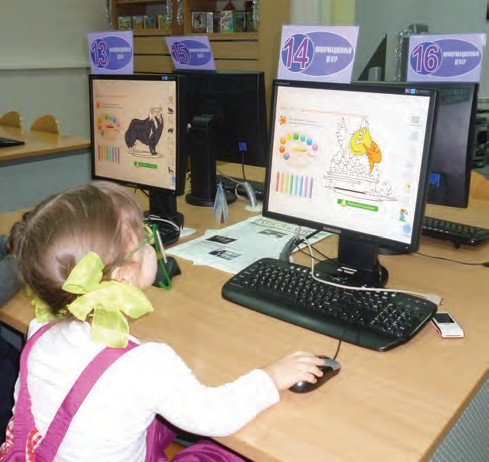 Одним из условий успешной реабилита- ции является поэтапное введение ребенка с ограниченными возможностями в социум. Для этого необходимо знать проблемы ребенка и выстроить программу коррекционной по- мощи, отобрать соответственно его возмож- ностям коррекционные методы и приемы.В бюджетном учреждении Ханты-Мансий- ского автономного округа – Югры «Реаби- литационный центр для детей и подростков с ограниченными возможностями «Лучик» реализуется программа социокультурнойреабилитации детей с ограниченными воз- можностями «Хочу все знать», целью которой является организация социокультурной реа- билитации детей с ограниченными возмож- ностями здоровья через активное участие в познавательно-досуговой   деятельности.Программа включает в себя реализацию следующих проектов и подпрограмм во вза- имодействии с учреждениями города:арт-педагогический проект «Взгляд из- нутри», реализующийся совместно с бюд- жетным учреждением Ханты-Мансийского автономного округа – Югры «Музей геологии, нефти и газа», цель которого – сформировать представление об основных экспонатах музея. Только в этом музее дети узнают об исто- рии освоения Западной Сибири, о технике, с которой работают буровики и нефтяники, о людях – легендах геологии и нефтедобычи. Специально для юных посетителей разрабо- таны увлекательные музейно-педагогические занятия: «Курсы молодого электрика», «Хи- мия минералов», «Путешествие в космос» и другие;проект «Арт-терапия музейными средства- ми», реализующийся совместно со старей- шим музеем Ханты-Мансийского автономного округа – Югры, основанным в 1932 году как окружной краеведческий музей, настоящеевремя Музеем природы и человека. Цель про- екта – знакомство детей с историко-культур- ным наследием и природой Ханты-Мансий- ского автономного округа – Югры. Занятия, проходящие в стенах музея, способствуют формированию представления историческо- го сознания, уважения к культуре народов Севера, знакомят с их бытом, с обрядами и легендами, происходит развитие творческой активности детей, образного мышления с по- мощью музейных средств;программа «Наш дом – природа», реа- лизующаяся совместно с Муниципальным бюджетным учреждением дополнительного образования «Станция юных натуралистов», где детям прививается бережное отношение к природе и навыки ухода за животными. Осо- бое внимание при реализации программы уделяется формированию целостного взгляда на природу и место человека в ней. У детей формируются первые представления о су- ществующих в природе взаимосвязях и на этой основе начало экологического мировоз- зрения и культуры, ответственное отноше- ние к окружающей среде, к своему здоровью. Происходит воспитание социально активной, творческой личности, способной понимать, любить и бережно относиться к окружающему миру и природе;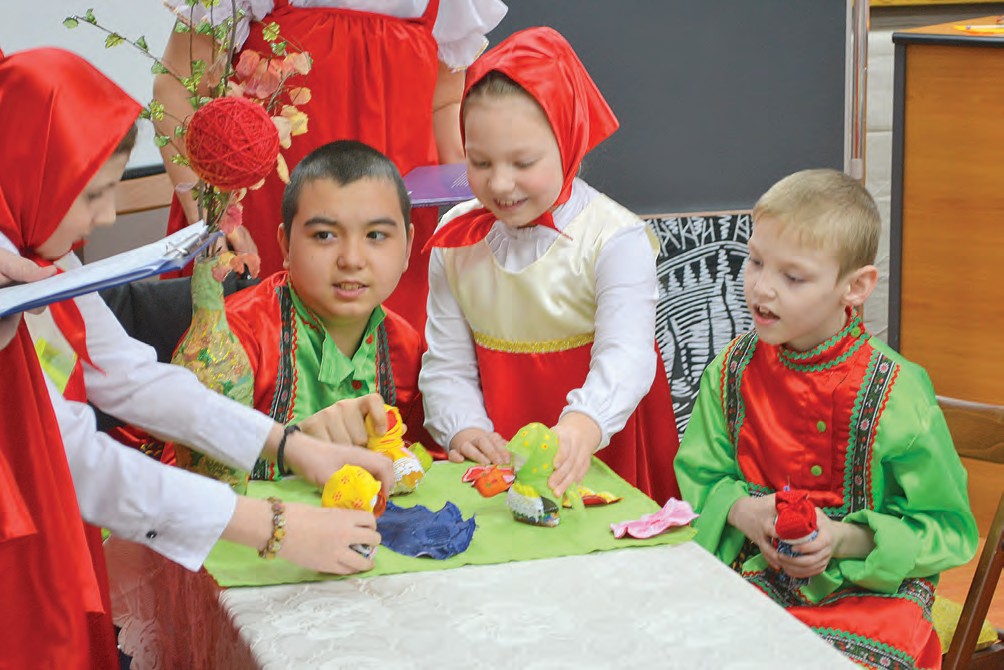 проекты «Школа информационной грамот- ности», «Громкие чтения», реализующиеся совместно с бюджетным учреждением Хан- ты-Мансийского автономного округа – Югры«Государственная библиотека Югры». Детям прививают навыки работы с компьютером, умение пользоваться библиотечным фондом в читальном зале, воспитывают интерес к ху- дожественной литературе и умение слушать;проект «Шире круг» реализуется при вза- имодействии с Домом детского творчества, киновидеоцентром «Югорский кинопрокат», Музыкальной школой искусств и народных промыслов и другими учреждениями города. Проект направлен на формирование культур- ных потребностей детей, навыков поведения в обществе, дети принимают посильное участие в различных формах специально организо- ванной деятельности: концертах, игровых программах, театрализованной деятельности. Социокультурная реабилитация составляет важный элемент реабилитационной деятель- ности, удовлетворяющий потребность инва- лидов в получении информации, социокуль- турных услуг, в доступных видах творчества и является основным фактором интеграцииинвалидов в социум.Специалисты центра рассматривают реа- билитационную работу в контексте жизнен- ного маршрута ребенка. Поэтому введение ребенка в детский коллектив, интеграция в учреждения культуры, дополнительного об- разования имеет особое значение для адапта- ции ребенка с ограниченными возможностями в обществе. Только там он научится общаться, дружить, у него расширится круг общения, ребенок сможет реализовать свои способ- ности, интересы, потребности.В данное время партнерские отношения налажены с различными учреждениями горо-да: медицинскими, школами, учреждениями культуры  и  дополнительного  образования, спорта, общественными организациями, уч- реждениями социального обслуживания и т. д. В 2015 году программа социокультурной ре- абилитации «Хочу все знать» стала участником проекта Национальная премия в области со- бытийного туризма «RUSSIAN EVENT AWARDS»2015 в номинации «Детские события».Опыт реабилитационной деятельности по- зволяет сделать следующие практические выводы: социокультурная реабилитация – это один из хороших способов приобщения де- тей к активной жизни в обществе; средство повышения самооценки; способ творческого самовыражения детей; средство развития жизненно важных познавательных навыков; прекрасное образовательное и реабилита- ционное средство. Грамотно организованный реабилитационный процесс с детьми способ- ствует не только личностной самореализации, но выступает эффективным стимулом соци- альной интеграции в общество.По итогам реализации программы социо- культурной реабилитации детей с ограни- ченными возможностями «Хочу все знать» наблюдается увеличение численности уч- реждений-партнеров, деятельность которых направлена на социокультурную реабилита- цию детей с ограниченными возможностями (рис. 1), что качественно изменило подход в реализации программы – мероприятия стали более насыщенными и интересными. Применяются более многообразные формы работы в рамках реализации программы, что позволило значительно расширить спектр предоставляемых услуг.Также важным показателем эффективности реализации программы является увеличение охвата получателей социальных услуг, уча- ствующих в реализации программы (рис. 2).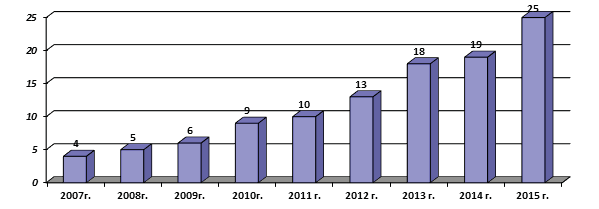 Рис. 1. Взаимодействие с учреждениями города Ханты-МансийскаЗа 2015 год в рамках социокультурной ре- абилитации проведено 124 мероприятия, ох- вачено 68 детей с ограниченными возмож- ностями.Детям с ограниченными возможностями, посещавшим мероприятия программы, уда- лось добиться определенных положительных результатов (таблица).В 2016 году планируется актуализация де- ятельности программы, успешная ее реали- зация и увеличение количества социальных партнеров, а в перспективе, при поддержке органов исполнительной власти, возможна реализация данной программы в сокращен- ном варианте для детей с ограниченными воз- можностями из Ханты-Мансийского района и других районов автономного округа.Список источниковДементьева, А. Ф. Доступная среда жиз- недеятельности детей с ограниченными воз- можностями / А. Ф. Дементьева. – Курск : КГМУ, 1999.Дети с ограниченными возможностями здоровья: коррекция, адаптация, общение. – М. : ДОМ, 1999. – С. 143.Комплексная реабилитация инвалидов : учеб. пособие для студ. высш. учеб. заведе- ний / под ред. Т. В. Зозули. – М. : Академия, 2005. – С. 304.Киселева, Т. Т. Основы социально-куль- турной деятельности : уч. пособие / Т. Т. Киси- лева, Ю. Д. Красильников. – М. : МГУК, 1995.Холостова, Е. И. Социальная работа с инвалидами / Е. И. Холостова. – М. : Институт социальной работы, 1996.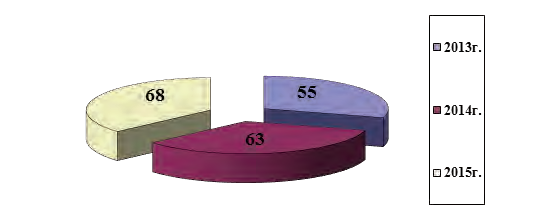 Рис. 2. Охват получателей социальных услуг социокультурной реабилитациейРезультаты детей, посещавших мероприятия программыТаблицаОПЫТ ВЗАИМОДЕЙСТВИЯ С СОЦИАЛЬНЫМИ ПАРТНЕРАМИ СПЕЦИАЛИСТОВ ОТДЕЛЕНИЯ СОЦИАЛЬНОЙ РЕАБИЛИТАЦИИ «МАТЬ И ДИТЯ»А. В. УСТЮГОВА,заведующий отделением социальной реабилитации «Мать и дитя» бюджетного учреждения Ханты-Мансийского автономного округа – Югры «Центр социального обслуживания населения «На Калинке», г. Сургут;О. И. КИРИЧЕНКО,воспитатель отделения социальной реабилитации «Мать и дитя» бюджетного учреждения Ханты-Мансийского автономного округа – Югры «Центр социального обслуживания населения «На Калинке», г. Сургут;О. В. ТУРЧИК,воспитатель отделения социальной реабилитации «Мать и дитя» бюджетного учреждения Ханты-Мансийского автономного округа – Югры «Центр социального обслуживания населения «На Калинке», г. СургутИзменения в сфере социального обслу- живания населения, происходящие в совре- менном обществе, выдвигают требование – привлекать социально ориентированные не- государственные организации для эффек- тивного социального обслуживания граждан, расширения видов социальных услуг, не огра- ниченных стандартом.Учитывая материально-техническое, фи- нансовое, кадровое состояние, учреждения социального обслуживания зачастую не всег- да способны обеспечить соответствующее качество предоставления социальных услуг, в которых нуждаются граждане. Поэтому обще- ственные организации играют существенную роль в современном государстве и являются важным социальным явлением, неотъемлемой составляющей стабильного общества. Основ- ной целью любой общественной организации вне зависимости от ее организационно-пра- вовой формы является выявление интересов и потребностей определенной социальной группы и дальнейшее их удовлетворение.Взаимодействие с социальными партне- рами – это поиск точек соприкосновения и опорных позиций, что позволяет определить содержание сотрудничества сторон на основе взаимной заинтересованности. Каждая сторо- на предъявляет свои интересы и раскрывает свои возможности для согласования позиций и уровня включенности в совместную деятель- ность. Социальное партнерство предполагает профессионализм, высокую ответственность за качество и полноту выполнения взятых на себя обязательств. Только при таком отно- шении к совместному сотрудничеству мож-но преодолеть существующие проблемы и сделать процесс социального партнерства эффективным.Основу сотрудничества составляет взаи- мопонимание и принятие интересов. Взаи- модействие с социальными партнерами предпочтительно закреплять договорными отношениями, которые снижают уровень взаимоконтроля и повышают взаимную от- ветственность за результаты совместной дея- тельности. Процесс налаживания партнерских взаимоотношений является очень сложным направлением в работе, к сожалению, не все организации охотно идут на заключение до- говора, не хотят связывать себя обязатель- ствами. Тем не менее в учреждении накоплен большой практический опыт совместной ра- боты в данном направлении, что позволяет развивать и расширять возможности соци- ального партнерства для решения проблем на взаимовыгодных условиях.В рамках деятельности отделения социаль- ной реабилитации «Мать и дитя» бюджетного учреждения Ханты-Мансийского автономного округа – Югры «Центр социального обслужи- вания населения «На Калинке» (далее – отде- ление) для замещающих и многодетных семей с детьми в возрасте от 2,5 до 17 лет, имеющих проблемы в детско-родительских отношениях с наличием внутрисемейного конфликта, с целью объединения усилий для более эффек- тивного и качественного решения проблем в интересах семьи осуществляется плодотвор- ное сотрудничество с социально ориентиро- ванными учреждениями и организациями не только городского, но и окружного значения.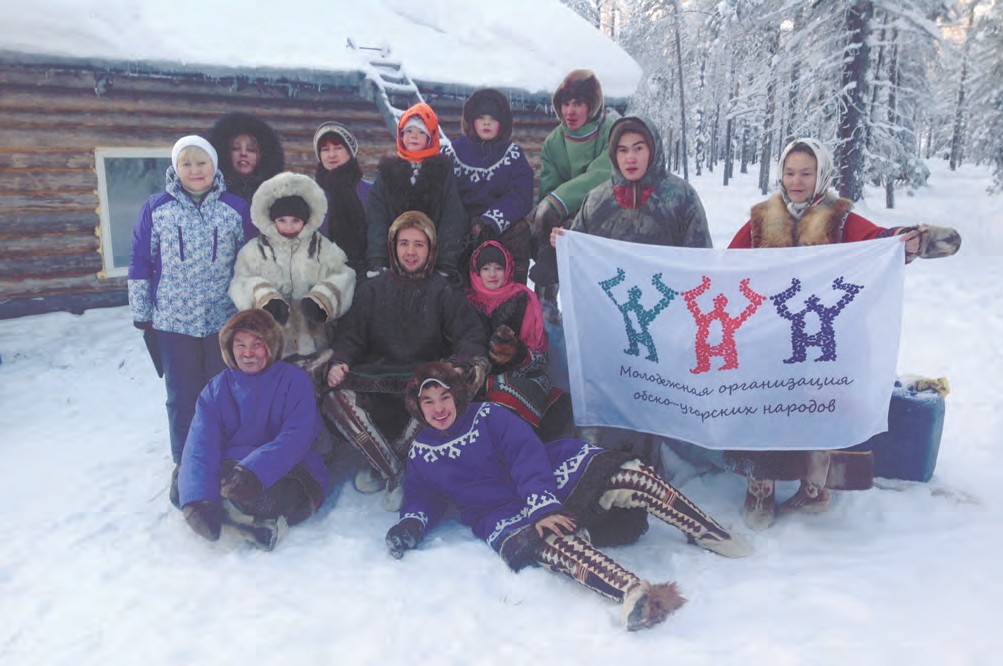 Каждая из сторон взаимного сотрудничества играет свою роль в данном процессе и имеет свои возможности для решения проблем.Для достижения поставленной цели необ- ходимо решение ряда задач:установление и укрепление связей с раз- личными общественными организациями, оказывающими услуги замещающим и много- детным семьям с детьми от 2,5 до 17 лет;повышение качества социального обслу- живания семей при участии общественных организаций;создание благоприятных условий для при- влечения большего числа социальных пар- тнеров.Неотъемлемыми компонентами социаль- ного партнерства являются:постоянная взаимосвязь и социальный диалог как с равноправными партнерами;участие граждан через общественные объ- единения в решении актуальных социальных проблем.В настоящее время специалистами от- деления разрабатывается проект договора о взаимном сотрудничестве с Молодежной организацией обско-угорских народов Хан- ты-Мансийского автономного округа – Югры (далее – организация), а также план прове- дения реабилитационных мероприятий ссемьями, находящимися в учреждении на реабилитации, отдыхе и оздоровлении. Кроме того, планируется привлечение активистов организации для проведения в учреждении социально значимых мероприятий.Первое знакомство с представителями ор- ганизации состоялось в январе 2016 года. Координатор организации (представитель многодетной хантыйской семьи) Виталий Русскин, житель угодий сельского поселения Русскинская Сургутского района, пригласил на свое стойбище 4 семьи, из них 4 детей и 4 родителей (законных представителей) для того, чтобы познакомить с бытом, жизнью, традициями народов ханты. Кроме того, для приглашенных было организовано посеще- ние знаменитого музея Природы и Человека им. А. П. Ядрошникова, где они познакомились с жизнью и бытом хантов, узнали о много- образии растительного и животного мира Югры. И детям, и родителям (законным пред- ставителям) было полезно узнать, что семья А. Русскина занимается традиционными хан- тыйскими ремеслами: рыболовством, олене- водством, охотой, с почитанием и уважени- ем относится к сохранению своих народных традиций, к национальным видам спорта, где вдохновляющим и мобилизующим примером являются родители. Такое взаимодействиес организацией способствует сплочению связей между членами семьей, укрепляет их взаимопонимание и доверие, дети и родители становятся единой командой.Сегодня для получателей социальных ус- луг ориентир на формирование ценностного отношения к семье является одним из при- оритетных в решении проблем, от которого зависит не только благополучие их будущих семей, но и общества в целом. Наша задача – помочь детям и их родителям (законным пред- ставителям) в осознании существующих про- блем и нахождении путей их решения.Совместно с негосударственными социаль- но ориентированными организациями специ- алисты учреждения создают оптимальные условия для культурного развития семей, фор- мирования и удовлетворения их познаватель- ных, коммуникативных и иных потребностей. Немаловажную роль в работе с замещаю- щими и многодетными семьями не первый год играет сотрудничество с Детским центром для семейного отдыха «Клуб друзей Смешарики» (далее – центр). Благодаря мероприятиям, проводимым в рамках взаимодействия с цен- тром, 27 семей (57 детей и 27 родителей) получили не только заряд позитивных эмоций и энергии от совместного участия в веселых развлечениях, праздниках и конкурсах с люби- мыми героями мультсериала Смешарики, но и приобщились к культурному семейному от- дыху. Участие детей и родителей в совместных семейных мероприятиях, театрализованных представлениях, мастер-классах оказывает неоценимое положительное воздействие на их внутрисемейные взаимоотношения, на са- мостоятельное желание дарить подарки, по- здравления и доставлять сюрпризы, радость своим родным и друзьям, что благотворно сказывается на их дальнейшей совместной жизни. «Смешарики» также являются главны- ми участниками социально значимых меро- приятий, проводимых в учреждении. Данное сотрудничество помогает активизировать творческие способности, таланты и интересы детей и взрослых, способствует их определе-нию в творческие объединения.Взаимодействие с организациями строится на заинтересованности каждой из сторон в поиске путей решения социальных проблем, объединении усилий и возможностей, учете интересов партнеров, предоставляющим вы- годные условия взаимодействия каждой сто- роне. Музей Моста государственного пред- приятия Ханты-Мансийского автономного округа – Югры «Северавтодор» принял в своих стенах 14 семей (48 детей, 14 родителей); кинотеатр «Галерея кино» посетили 66 семьи (185 детей, 74 родителей); в театре актераи куклы «Петрушка» на спектаклях и пред- ставлениях побывали 20 семей (30 детей,20 родителей).Осуществляя решение проблем в интересах семьи, специалисты отделения совместно с социальными партнерами помогают семьям использовать собственные ресурсы, стиму- лируют их к самостоятельной активности и заинтересованности.Трудно недооценить взаимодействие с организациями, оказывающими услуги на благотворительной основе, вклад которых в укрепление материальной базы отделения, создание условий для эффективного и каче- ственного социального обслуживания имеет огромное значение. Благодаря Автономной некоммерческой организации «Трудовая ми- грация» (представительство в г. Ханты-Ман- сийске) отделение получило в дар детскую мебель – кровать и стульчик для кормления. Социальные партнеры оказывают помощь в информировании населения о деятельности учреждения. Так, руководители ОАО «СПО- ПАТ» позволили разместить рекламные листы о деятельности учреждения в количестве 98 штук в салонах городских автобусов для ин- формирования и привлечения получателей социальных услуг г. Сургута. Оптимизм вы- зывает тот факт, что перечень «добрых дел» с каждым годом расширяется благодаря кон- структивной поддержке и уважительному со- трудничеству социально ориентированныхорганизаций.Администрация учреждения не оставляет без внимания своих социальных партнеров, способствует укреплению и повышению их имиджа, освещая совместную деятельность в СМИ, на сайте учреждения, вручает благо- дарственные письма на торжественных ме- роприятиях.Для дальнейшего плодотворного сотруд- ничества с организациями специалисты от- деления стремятся развивать отношения с социальными партнерами, знакомятся с успешным опытом социального партнерства в других социальных учреждениях, расширяют круг взаимодействия.Список источниковЕгошина, Н. П. Социальное партнерство : учеб.-нагляд. пособие / Н. П. Егошина. – Че- лябинск, 2008. – 32 с.Михеев, В. А. Основы социального пар- тнерства: теория и политика / В. А. Михеев. – М., 2001.Смирнов, И. П. Формирование механизма социального партнерства / И. П. Смирнов // Профессиональное образование. – 2003. –№ 2.ПРАКТИКА СОЦИАЛЬНОГО ПАРТНЕРСТВА ПО ФОРМИРОВАНИЮ ОСНОВ ЭТНИЧЕСКОЙ ТОЛЕРАНТНОСТИ У ДЕТЕЙ С ОГРАНИЧЕННЫМИ ВОЗМОЖНОСТЯМИ    ЗДОРОВЬЯО. В. ИВАНОВИЧ,заведующий   организационно-методическим   отделением бюджетного учреждения Ханты-Мансийского автономного округа – Югры «Реабилитационный центр для детей и подростков с ограниченными возможностями «Солнышко», г. Советский;Л. В. ГАЙСИНА,методист   организационно-методического   отделения бюджетного учреждения Ханты-Мансийского автономного округа – Югры «Реабилитационный центр для детей и подростков с ограниченными возможностями «Солнышко», г. СоветскийВ сфере социальной помощи детям-инва- лидам и детям, испытывающим трудности в социальной адаптации, социальное партнер- ство понимается как особый тип социальных отношений между семьей и различными госу- дарственными и негосударственными струк- турами и соответствующий этим отношениям механизм реализации общих задач на основе равноправного сотрудничества [1].Бюджетное   учреждение   Ханты-Мансий- ского автономного округа – Югры «Реабили- тационный центр для детей и подростков с ограниченными возможностями «Солнышко» (далее – учреждение) на протяжении многих лет осуществляет  взаимодействие  с  рели- гиозными,  общественными  организациями, учреждениями культуры и спорта, здравоох- ранения, образования. Совместная деятель- ность с социальными партнерами учреждения строится в рамках плановой работы и на осно- ве соглашений о сотрудничестве. На начало 2016 года учреждение осуществляет взаи- модействие с 8 общественными негосудар- ственными некоммерческими организациями, в числе которых религиозные и общественные организации г. Югорска и Советского района. Мероприятия в рамках сотрудничества с религиозными  организациями  направлены на формирование духовно-нравственных цен- ностей через приобщение детей к культуре различных конфессий. Целью сотрудничества является организация совместных меропри- ятий, направленных на социализацию детей с  ограниченными  возможностями  здоровьяи их интеграцию в общество.В настоящей статье представлен опыт вза- имодействия БУ «Реабилитационный центр«Солнышко» с общественной организацией Советского района национально-культурным центром «Сияние».Общественная организация «Сияние» была создана в феврале 2006 года. С первых дней существования национально-культурного цен- тра его руководителем является Ф. Т. Кар- манова. В настоящее время общественная организация  «Сияние»  объединяет  более 150 человек. Национально-культурный центр вносит свой вклад в укрепление национально- го самосознания, гармонизацию межэтниче- ских отношений жителей Советского района посредством  популяризации  духовно-нрав- ственных ценностей мусульманских народов, организации национальных праздников и фе- стивалей, проведения патриотических акций. Сотрудничество учреждения с националь- но-культурным центром «Сияние» длится уже на протяжении 3-х лет. За это время между двумя центрами сложились дружеские, пар- тнерские отношения. Поскольку целью своей работы представители национально-культур- ного центра «Сияние» считают сохранение культуры и обычаев татарского и башкирского народов,  то  формирование  духовно-нрав- ственных ценностей у детей является одной из задач нашей совместной деятельности.«То, что мы заложим в душу ребенка сейчас, проявится позднее, станет его и нашей жиз- нью», – считает председатель общественной организации Ф. Т. Карманова. В целях до- стижения поставленных целей и задач с вос- питанниками центра «Солнышко» проводятся различные мероприятия, такие как: акции, праздничные концерты, конкурсы, экскурсии, выставки, беседы.Особое внимание заслуживает опыт со- вместной работы в вопросах формирования межэтнической (национальной) толерант- ности у детей.Формирование установок толерантного сознания и поведения, веротерпимости имиролюбия, профилактика различных видов экстремизма имеют для Ханты-Мансийского автономного округа – Югры, как одного из самых полиэтнических субъектов Российской Федерации, особую актуальность. На терри- тории Югры проживают представители более 124 национальностей, каждой из которых присущи специфические обычаи, традиции, своеобразный менталитет, образ жизни. Сле- довательно, актуальность формирования то- лерантности у детей, проживающих в округе, приобретает определенную значимость, в том числе и для детей с ограниченными возмож- ностями здоровья, так как опыт восприятия окружающего мира у них не велик. В силу ограниченного социального пространства у детей-инвалидов отсутствуют стереотипы сознания и поведения, поэтому для детей- инвалидов, испытывающих трудности в со- циальной адаптации по причине состояния здоровья, данная проблема вдвойне акту- альна. Реабилитационный центр для многих воспитанников является первой, а иногда единственной ступенью становления межлич- ностных отношений, в связи с этим существу- ет острая необходимость в систематической работе по вопросам этнической толерант- ности. Исходя из этого, данное направление является одним из приоритетных направлений совместной работы центра «Сияние» и Реа- билитационного центра «Солнышко».В рамках работы по изучению особенностей национальной культуры татарского и баш-кирского народов активисты общественной организации проводят беседы с детьми на следующие темы: «Ислам – религия мира и добра», «Сохранение и укрепление семейных традиций в мусульманской семье», «Межна- циональная семья – дружная семья». Именно во время таких бесед представители центра«Сияние» рассказывают детям о разнообра- зии и единстве мировых религий, о культуре межнационального общения, знакомят детей с правилами и нормами поведения в много- национальном  обществе.Особый интерес у детей вызывают занятия по приготовлению национальных блюд. Та- кие мероприятия проводятся на базе центра«Солнышко» в кабинете оккупациональной терапии, где ребята получают возможность не только познакомиться с национальными блюдами мусульманской кухни, но и принять участие в их приготовлении.Помимо национальной кухни дети изучают особенности национальных костюмов татар- ского и башкирского народов. Центр «Си- яние» ежегодно организует для детей и их родителей выставки национальной одежды, где посетители знакомятся с экспонатами, колоритом народных костюмов.Таким образом, общественная организа- ция «Сияние» является проводником идей духовного единства и межнационального со- гласия, укрепления мира и дружбы народов, населяющих территорию Советского района. В феврале 2016 года в БУ «Реабилитаци- онный центр «Солнышко» разработан проект«Этнопланета: Югра – наш общий дом», целью которого является развитие межкультурных, этнических норм поведения у воспитанников центра. В рамках данного проекта националь- но-культурный центр «Сияние» рассматрива- ется как активный участник его реализации.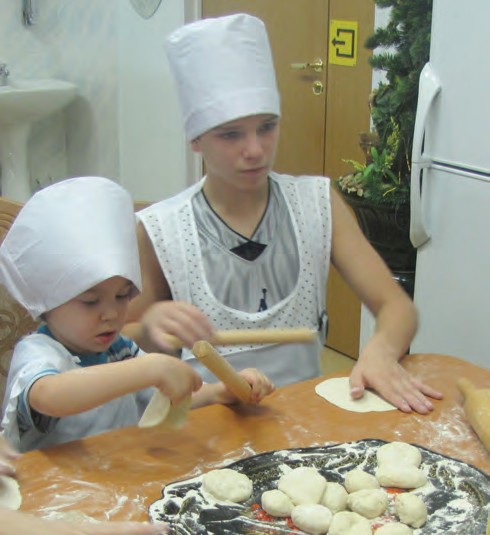 Список источников:Асмолов, А. Г. Толерантность: различные парадигмы анализа / А. Г. Асмолов // Образо- вательная политика. – 2011. – № 2.Большой энциклопедический словарь / под ред. А. М. Прохорова. – М. : Большая Рос- сийская энциклопедия, 2000 . – 1345 с.Тугаров, А. Б. Социальное партнерство в реабилитации детей-инвалидов : учеб. посо- бие / А. Б. Тугаров, Т. И. Лавренова. – Пенза : ПГПУ, 2011. – 72 с.Третьякова, Е. Н. Толерантность как духовно-нравственное качество личности : монография / Е. Н. Третьякова. – СПб., 2011. – 167 с.ОПЫТ ВЗАИМОДЕЙСТВИЯ ЦЕНТРА СОЦИАЛЬНОЙ ПОМОЩИ СЕМЬЕ И ДЕТЯМ«КАРДЕЯ» С ОБЩЕСТВЕННЫМИ ОРГАНИЗАЦИЯМИ ПО ПРОФИЛАКТИКЕ СЕМЕЙНОГО НЕБЛАГОПОЛУЧИЯ И СОЗДАНИЮ ОПТИМАЛЬНЫХ УСЛОВИЙ ДЛЯ СЕМЕЙНОГО ВОСПИТАНИЯО. С. ВОЛОБУЕВА,социальный педагог отделения психолого-педагогической помощи «Экстренная детская помощь» бюджетного учреждения Ханты-Мансийского автономного округа – Югры «Центр социальной помощи семье и детям «Кардея», г. НижневартовскСемья имеет ценность в любом обществе и в современной российской действитель- ности в частности, поскольку служит меха- низмом трансформации опыта, накопленного предыдущими поколениями, нравственных и культурных ценностей, норм и традиций, то есть воспитанием подрастающего поколения в целом. Эта ячейка общества сегодня пере- живает один из самых сложных, но вместе с тем динамичных и социально ответственных периодов своей истории. На современном этапе институт родительства претерпева- ет очень серьезные изменения. В услови- ях дестабилизации общества крайне важно защитить семью, поскольку это общество в миниатюре, от целостности и надежности ко- торого зависит будущее всего человечества. В условиях динамичных изменений в эко- номике, политике и иных сферах жизнедея- тельности семья становится уникальным кон- солидирующим и интегрирующим началом. Государство заинтересовано в нормальной, активно действующей семье, способной вы- работать новую жизненную стратегию, обе- спечить не только свое выживание в условиях нестабильного трансформирующегося обще-ства, но и успешно развиваться.В последнее время в нашей стране происхо- дит интенсивное развитие службы семьи: по- мимо сложившейся системы государственных учреждений социальной помощи создается широкий круг негосударственных учреждений, ставящих своей целью содействие семье в преодолении ее трудностей. Одним из важ- нейших компонентов оказания социальной помощи в современных условиях является межведомственное взаимодействие между государственными и негосударственными организациями, которое обеспечивает ак-тивное вовлечение общества (на микро- и макроуровне) в решение актуальных соци- альных проблем семьи и повышение качества предоставления социальных услуг гражданам. Целью деятельности бюджетного учрежде- ния Ханты-Мансийского автономного округа – Югры «Центр социальной помощи семье и детям «Кардея» является социальное об- служивание граждан и удовлетворение их потребности в социальном сопровождении. Важнейшими задачами на сегодняшний день выступают: содействие в укреплении семьи как фундаментального института; оптими- зация выполнения семьей своих основных функций; содействие улучшению социально- экономических условий жизни, социального здоровья, благополучия семьи и детей; спо- собствование формированию гармоничных внутрисемейных отношений, гуманизации отношений в семье, обществе. Необходимым условием реализации обозначенных задач является эффективное межведомственноевзаимодействие.В рамках реализации Указа Президента РФ от 1 июня 2012 г. № 761 «О националь- ной стратегии действий в интересах детей на 2012–2017 годы» и осуществления меж- ведомственного взаимодействия Центром социальной помощи семье и детям «Кардея» на основании соглашений о взаимном со- трудничестве налажен механизм взаимо- действия с общественными организациями: Региональной общественной организацией«Замещающая семья» и Региональной обще- ственной организацией «Многодетная семья и семья с ребенком инвалидом» с целью реа- лизации совместных мероприятий по профи- лактике социального сиротства и семейного неблагополучия.Деятельность социального педагога отде- ления  психолого-педагогической  помощи«Экстренная детская помощь» Центра со- циальной помощи семье и детям «Кардея» в рамках взаимодействия осуществляется в нескольких направлениях:организация совместных мероприятий в рамках деятельности родительского клуба«Гармония»;организация работы по направлению на социальную реабилитацию, отдых и оздо- ровление граждан из числа многодетных и замещающих семей;патронатное сопровождение многодетных семей, состоящих на учете в Центре социаль- ной помощи семье и детям «Кардея».В рамках деятельности родительского клуба«Гармония» с 2009 года взаимодействие с об- щественными организациями осуществляется с целью развития у родителей готовности к эффективному семейному воспитанию детей через специально организованное общение, направленное на самопроектирование (само- определение, самовыражение и самореали- зацию) своей личности в семье.Клубная деятельность выступает как наибо- лее распространенная и эффективная форма организации совместного досуга родителей и детей. В содержательном плане структура досуга включает общение, спортивно-оздо- ровительную деятельность, отдых на природе, пассивно-репродуктивную или развлекатель- ную деятельность, общественно активную деятельность (взаимопомощь, благотвори- тельность и т. д.).В структуру клубной деятельности гармо- нично влились спортивно-оздоровительные и туристические мероприятия, организованные совместно с природным парком «Сибирские Увалы», экскурсии в музей истории русско- го быта. Все мероприятия организованы на благотворительной основе, что подтверждает активную гражданскую позицию организато- ров в вопросах социальной поддержки семьи. С подобным отдыхом связана активизация духовных интересов, которые побуждают се- мью к поискам в сфере культуры. Эти поиски стимулируют познавательную деятельность всех членов семьи, состоящую в систематиче- ском чтении серьезной литературы, посеще- нии музеев, выставок. В рамках организации клубной деятельности осуществляется тесное взаимодействие с МУ «Дворец искусств». Со- вместное посещение тематических выставок данного учреждения культуры является одной из форм родительско-детского общения, спо- собствующей сохранению и передаче семей- ных традиций, опыта, накопленного преды-дущими поколениями, сохранении истории, совместного проведения семейного досуга. Если развлечение служит главным образом эмоциональной разрядке, то познание спо- собствует расширению культурного круго- зора, воспитанию чувств и проявлению ин- теллектуальной активности. Этот вид досуга носит целенаправленный, систематический характер, это овладение миром культурных ценностей, которое раздвигает границы ду- ховного мира подрастающего поколения.Для реализации задачи по формированию комплекса педагогических знаний об эффек- тивной семейной коммуникации и повышения уровня осознания родителями необходимо- сти оптимизации собственного поведения в общении с ребенком организуются встречи за круглым столом, семинары, вечера вопросов и ответов, проблемно-прогностические занятия. Совместная творческая деятельность ро- дителей включает в себя такие формы де- ятельности, как семейные конкурсы, твор- ческие выставки, проведение праздников, мастер-классы. Данное условие работы с семьей призвано реализовать одну из задач – развитие ценностей семейного воспитания. Клубная деятельность традиционно поло- жительно оценивается как участниками (в том числе семьями, являющимися членами обще- ственных организаций), так и руководителями РОО «Замещающая семья» и РОО «Многодет-ная семья и семья с ребенком-инвалидом». В рамках клубной деятельности взаимо-действие с общественными организациями осуществляется на основании перспективных (годовых) и квартальных планов.За период 2014–2015 гг. в Родительском клубе «Гармония» реализовано 11 меропри- ятий с привлечением в качестве участников членов общественных организаций. В данных мероприятиях принял участие 901 человек (97 – участники родительского клуба «Гармо- ния», 804 – члены РОО «Многодетная семья и семья с ребенком инвалидом», РОО «За- мещающая семья»).Следует отметить, что на протяжении пе- риода взаимодействия стали традиционными мероприятия, посвященные празднованию Дня семьи (праздничный вечер «Крепка се- мья – крепка держава!»), Дня защиты детей (туристическое мероприятие «Папа, мама, я – спортивная семья!») и Дня матери (цикл мероприятий, посвященных празднованию Дня матери, «Мы будем вечно прославлять ту женщину, чье имя – Мать»).С 2011 года данные мероприятия органи- зуются социальным педагогом совместно с руководителями общественных организаций ежегодно.Среди организуемых праздников День ма- тери занимает особое место. Это праздник, к которому никто не может остаться равно- душным, ведь из поколения в поколение для каждого человека мама – самый главный че- ловек в жизни. Реализация данного цикла мероприятий – это одна из возможностей формирования и развития ценностей семей- ного воспитания и побуждение к совместной творческой деятельности родителей и детей. Цель цикла – формирование нравственной культуры и культуры уважительного отношения к матери в условиях семейного воспитания. Задачи: создавать условия для развития совместного творчества родителей и де- тей через сохранение и передачу семейных традиций; способствовать формированию культуры взаимопонимания и терпимости в отношениях взрослых и детей в семье; вос- питывать у детей чувство любви и уважения к матери, гордости за свою семью; укрепить интерес родителей и детей к совместномупроведению досуга.Цикл мероприятий включает в себя три блока:блок – фотоконкурс «Свет материнской любви».Цели фотоконкурса: содействовать в раз- витии ценностей семейного воспитания через сохранение и передачу семейных традиций; создать условия для развития творческих спо- собностей родителей и детей.блок – мастер-класс по изготовлению обе- рега «Чтобы в доме все было».Цель блока – ознакомление с основами народной культуры и приобретение практи- ческих навыков по изготовлению предметов народного творчества как средства форми- рования и развития семейных традиций.Задачи: познакомить с традициями раз- ных народов по изготовлению и применению оберегов; дать представление о значение оберегов в культуре семьи; обучить технике изготовления оберегов из подручных матери- алов; пробудить интерес детей и взрослых к совместному творчеству.блок – праздничный вечер «Прекрасен мир любовью материнской».Цель блока – способствовать сплочению се- мьи и укреплению семейных традиций через воспитание у детей чувства любви и уважения к матери.Задачи: создать условия для удовлетворе- ния потребности в самовыражении, призна- нии, общении детей и родителей; воспитание у детей чувства любви и уважения к матери; развитие творческих способностей детей и взрослых.В процессе реализации данного цикла мероприятий удается достичь следующих результатов:повысить интерес к совместному твор- честву, культуре и традициям собственной семьи у родителей и детей;укрепить семейные отношения;повысить готовность к изменению соб- ственного поведения для построения пар- тнерских отношений;прийти к осознанию и принятию уникаль- ности отношений и стиля общения в семье;повысить уровень заинтересованности детей и взрослых в совместном проведении досуга.Не менее значимым мероприятием в укре- плении института семьи является праздно- вание Международного дня семьи. На про- тяжении периода взаимодействия ежегодно на базе ДК «Октябрь», при поддержке Управ- ления культуры города Нижневартовска, ор- ганизуется праздничное мероприятие, по- священное празднованию Дня семьи.В праздничном мероприятии принимают участие семьи из числа участников родитель- ского клуба и членов РОО «Многодетная семья и семья с ребенком инвалидом» и РОО «За- мещающая семья».Программа мероприятия включает в себя: концертные номера, подготовленные членами общественных организаций и участниками родительского клуба; чествование лучших се- мей администрацией города Нижневартовска; анимационно-развлекательную программу с участием ростовых кукол.В целях реализации приказа Департамента социального развития Ханты-Мансийского автономного округа – Югры от 12 сентября 2014 года № 627-р осуществляется взаимо- действие с РОО «Многодетная семья и семья с ребенком инвалидом» и РОО «Замещающая семья» в рамках организации работы на базе Центра социальной помощи семье и детям«Кардея» по направлению граждан из числа многодетных и замещающих семей в первое и третье стационарные отделения социальной реабилитации бюджетного учреждения Хан- ты-Мансийского автономного округа – Югры«Центр социального обслуживания населе- ния «На Калинке», г. Сургут, для прохождения курса социальной реабилитации, отдыха и оздоровления.За период с декабря 2014 г. по декабрь 2015 г. оказано содействие в социальной реабилитации, включающей отдых и оздо- ровление 24 семьям, из них: многодетные – 12, замещающие – 12. Всего курс социальной реабилитации прошли 93 человека (детей – 74,взрослых – 19). Данный факт является след- ствием проведенной информационной кам- пании и отработанным механизмом взаимо- действия с общественными организациями города.На протяжении 9 лет учреждение совмест- но с РОО «Многодетная семья и семья с ре- бенком инвалидом» реализует программу«Семь Я». Программа направлена на работу с многодетными семьями, которые становятся волонтерами для других семей, помогая им решать определенные проблемы. Привлечены к работе волонтеры – студенты Нижневар- товского государственного университета. В рамках программы «Семь Я» осуществляется патронатное сопровождение многодетных се- мей, состоящих на учете в Центре социальной помощи семье и детям «Кардея», для оказания своевременной социальной помощи с целью устранения социально опасного положения или иной трудной жизненной ситуации.Реализация мероприятий, предусмотрен- ных программой, позволяет обеспечить сгла- живание социальной напряженности среди многодетных семей, поднять статус многодет- ной семьи, сократить количество неблагопо- лучных семей, развить в городе волонтерство, помочь семье в трудностях по воспитанию детей.За 2014–2015 гг., согласно утвержденно- му календарному плану работ, по программе было проведено 17 мероприятий, в кото- рых приняли участие 780 человек, работают 15 волонтеров из многодетных родителей, взято на патронаж 15 семей, 60 семей были обеспечены вещами, собранными вместе с волонтерами у населения.Результатом совместной работы Центра социальной помощи семье и детям «Кардея» и РОО «Многодетная семья и семья с ребен- ком-инвалидом» также является:представление к награде «Материнская слава» ХМАО – Югры одной матери;получение одной семьей знака «Родитель- ская слава» города Нижневартовска;получение 28 семьями грамот Главы го- рода Нижневартовска;призерство 35 семей на различных се- мейных конкурсах, организованных городом;получение 30 семьями грамот организации«Многодетная семья и семья с ребенком-ин- валидом» за активное участие в общественной работе.В 2015 году обследовано 28 многодетных семей, с 15 из которых в настоящее время проводится активная работа.Результаты многолетнего сотрудничества Центра социальной помощи семье и детям«Кардея» с общественными организациями отмечены благодарственными письмами спе- циалистам учреждения от руководителей РОО«Замещающая семья» и РОО «Многодетная семья и семья с ребенком-инвалидом» за высокое профессиональное мастерство и ак- тивное участие в деятельности общественных организаций.Создание условий для успешного функцио- нирования семьи и воспитания в ней ребенка всегда относилось и относится к одной из важ- нейших государственных задач, поэтому ра- бота по профилактике социального неблаго- получия, содействие созданию оптимальных условий для семейного воспитания, гумани- зация отношений в семье, обществе остается по-прежнему актуальной. Представленный в данной статье опыт продемонстрировал, каким образом учреждения социального об- служивания населения во взаимодействии с общественными организациями могут решать данные задачи.ОПЫТ ВЗАИМОДЕЙСТВИЯ УЧРЕЖДЕНИЯ СОЦИАЛЬНОГО ОБСЛУЖИВАНИЯС СОЦИАЛЬНО ОРИЕНТИРОВАННЫМИ НЕКОММЕРЧЕСКИМИ ОРГАНИЗАЦИЯМИ ПО ПРЕДОСТАВЛЕНИЮ СОЦИАЛЬНЫХ УСЛУГО. Ф. НЕМЦОВА,заместитель директора бюджетного учреждения Ханты-Мансийского автономного округа – Югры«Реабилитационный центр для детей и подростков с ограниченными возможностями «Таукси»,г. НижневартовскПравительством Российской Федерации поставлены задачи совершенствования ор- ганизации системы предоставления соци- альных услуг различной направленности как незащищенным категориям граждан, так и всему обществу в целом. Оказание такого рода услуг является технологией решения проблем удовлетворения потребностей нуж- дающегося человека, повышения его уровня и качества жизни [5].Сегодня государство активно ищет новые механизмы предоставления социальных услуг, среди которых можно выделить интеграцию частного некоммерческого сектора в госу- дарственную (муниципальную) систему со- циальной защиты.Так, в Концепции долгосрочного социаль- но-экономического развития Российской Фе- дерации на период до 2020 года развитие сектора негосударственных некоммерческих организаций в сфере социальных услуг явля- ется одним из приоритетных направлений. В рамках реализации данного направления предполагается, в частности, «преобразо- вать большинство государственных (муни- ципальных) учреждений, которые оказывают услуги пожилым гражданам и инвалидам, в некоммерческие организации при условии привлечения их к выполнению государствен- ного (муниципального) заказа по оказанию социальных услуг на конкурсной основе».Особая роль в данном процессе принад- лежит именно некоммерческим организа- циям (НКО), которые можно определить как негосударственные юридические лица, уч- режденные в установленном законодательно порядке без цели извлечения прибыли для удовлетворения потребностей нуждающихся членов общества в мерах по социальной за- щите и поддержке путем непосредственногооказания или финансирования специальных услуг, и использующие для достижения своих целей различные механизмы привлечения материальных и финансовых ресурсов [5].НКО, оказывающие услуги социальной за- щиты, должны стремиться к диверсификации своей деятельности (расширению и увеличе- нию ее видов) с использованием традицион- ных и новых механизмов: поскольку только в этом случае их функционирование будет приносить как социальные, так и экономи- ческие эффекты для всех участников сферы социальных услуг.Решение проблемы выбора наиболее эф- фективного способа оказания социальных услуг заключается в поиске нового произ- водителя, компенсирующего недостатки го- сударственного и коммерческого секторов. Третьей стороной, наряду с бизнесом и госу- дарством, в производстве социальных услуг может выступить гражданское общество, под которым понимается публичное пространство вне семьи, государства и рынка, где люди объединяются для продвижения общих ин- тересов. Институциональной единицей этого сектора выступают негосударственные не- коммерческие организации.В целом организации третьего сектора«подстраиваются» под предпочтения полу- чателя социальной услуги, быстро реагируют на проблемы.Второй (производственный) аспект пре- имуществ организаций гражданского обще- ства перед государственными учреждениями выражается в том, что:- НКО за счет узкой специализации на ин- тересах отдельных групп потребителей и гиб- кости в привлечении ресурсов способны ока- зывать более диверсифицированные услуги; собственные затраты организации на произ-водство услуг ниже, чем в государственных организациях; мотивация сотрудников НКО связана главным образом с достижением цели, миссии данной организации.НКО достоверно знают проблемы потен- циальных получателей услуг, имея тем са- мым более реальные преставления о путях их решения.Активизация НКО позволяет расширить спектр предоставляемых услуг, внедрять но- вые методы работы, создает дополнитель- ные возможности для развития социальной сферы.Помощь детям-инвалидам остается акту- альной задачей и в условиях современного высокоразвитого общества: количество де- тей, которые лишены полноценной жизни из- за травм, врожденных аномалий и различных хронических заболеваний, очень велико, а качество жизни семей, в которых воспиты- ваются больные дети, заметно ухудшается в связи с постоянными расходами на приоб- ретение необходимых медикаментов и оплату лечения.На территории Ханты-Мансийского авто- номного округа – Югры с 2008 года осущест- вляет деятельность Региональный Благотво- рительный Фонд помощи детям «Лучик света» (далее – Фонд) – общественная организация, которая проводит систематическую и разно- плановую работу в области благотворитель- ности, оказывает помощь детям, имеющим статус инвалида, детям с онкогематологи- ческими и иными тяжелыми заболеваниями, женщинам, попавшим в трудную жизненную ситуацию, предоставляет услуги по бесплат- ной перевозке детей с ограниченными воз- можностями до места назначения.Одной из основных задач ставится выве- дение помощи детям-инвалидам на более высокий уровень. С этой целью Фонд раз- вивает сотрудничество с правительственны- ми структурами, научными организациями и образовательными учреждениями, проводит семинары и круглые столы, направленные на привлечение внимания общественности к проблемам больных детей и их семей, изучает опыт аналогичных зарубежных организаций. Фонд решает широкий круг задач, не огра- ничиваясь сбором средств на оказание мате- риальной помощи: несмотря на то, что каждая семья, воспитывающая ребенка-инвалида, нуждается в улучшении качества жизни, она нуждается также и в психологической под- держке, и в социальной адаптации. Работа Фонда направлена на решение конкретных проблем, помощь является всегда адресной и оказывается не только конкретным людям,но и учреждениям: детским больницам, ин- тернатам, детским домам, приютам, реаби- литационным центрам, социальным учрежде- ниям. В этом случае денежные средства не выделяются, а приобретается оборудование, лекарства и т. п. и передаются нуждающимся. С большинством благотворителей выработа- на система «из рук в руки». Благотворитель приобретает необходимое и передает нужда- ющимся. Фонд сопровождает деятельность благотворителя.В рамках своей деятельности Фонд реали- зует несколько проектов:Проект «Коробка храбрости». Сотрудники Фонда «Лучик света» совместно с центром«Таукси» и общественно активными людьми города выступили благотворителями и вне- дрили проект на базе Окружной клинической детской больницы в онкологическом детском отделении. Малышам требуется много сил, чтобы выдержать уколы, пункции, химиоте- рапию. После окончания процедуры ребенку дарят награду – красивую игрушку из «Короб- ки храбрости».Проект «Социальная корзина», цель ко- торого – предоставление жизненно важных продуктов питания для граждан, попавших в кризисную ситуацию.В 2013 году администрация г. Нижневар- товска выделила для деятельности Фонда нежилое помещение площадью 180 м2, в ко- тором фонд открыл детский центр. Детский центр осуществляет деятельность по таким направлениям, как прикладное искусство, занятия музыкой, театральная студия, изо- бразительное искусство, занятия с психоло- гом, логопедом-дефектологом. Все занятия проводятся бесплатно в рамках реализации программ Фонда.В рамках программы паллиативной по- мощи педагоги Фонда посещают отделение гематологии Окружной детской клинической больницы, проводят разноплановые меро- приятия.С 2015 года Фонд включен в реестр постав- щиков социальных услуг Ханты-Мансийского автономного округа – Югры. Результатом де- ятельности Фонда за 2014 год является ока- зание материальной помощи в размере более 1 млн руб., за 2015 год – 4 млн руб. На эти средства осуществлялось приобретение пре- паратов для детей, которые проходят лечение в Окружной детской клинической больнице, оплата проезда до места назначения (авиа- билеты, ж/д билеты, автобус, такси), приоб- ретение реабилитационного оборудования, оплата реабилитационных услуг (клиника, санаторий, реабилитационный центр), опла-та жилья в месте назначения, приобретение продуктов питания для семей, находящихся в тяжелой жизненной ситуации, помощь граж- данам, находящимся в тяжелой жизненной ситуации. В 2014 году в Фонд обратились 74 семьи, в 2015 году – 107 семей.Взаимодействие бюджетного учреждения Ханты-Мансийского автономного округа – Югры «Реабилитационный центр для детей и подростков с ограниченными возможно- стями «Таукси» и Фонда осуществляется с 2012 года в рамках соглашения о сотрудни- честве. Это проведение совместных акций, культурно-досуговых мероприятий, мастер- классов для родителей, воспитывающих детей-инвалидов, и др., а также оказание спонсорской и благотворительной помощи. Совместно с Реабилитационным центром«Таукси» Фонд реализует социальный про- ект «Стань природе другом». В рамках про- екта дети, посещающие центр «Таукси», и выпускники Центра ежеквартально посещают базу отдыха «Радуга», где для них органи- зуются культурно-массовые мероприятия, подвижные игры, соревнования, «сладкий» стол, подарки.В сентябре 2014 года Фонд приобрел сен- сорное оборудование для Реабилитационного центра «Таукси» на сумму 180 тыс. руб.В связи с вступлением в силу Федерально- го закона от 28.12.2013 № 442-ФЗ «О соци- альном обслуживании граждан в Российской Федерации» с 01 января 2015 года взаимо- действие учреждения и Фонда перешло на качественно новый этап. Совместно была раз- работана Программа по оказанию комплекс- ной психолого-педагогической и социальной поддержки семьям с детьми-инвалидами, детьми с ограниченными возможностями; женщинам, находящимся в кризисном и опас- ном для физического и душевного здоровья состоянии или подвергшимся психофизи- ческому насилию, «Город равных возможно- стей». Объединение усилий может сделать работу более эффективной, качественной, профессиональной. Реализация мероприятий программы «Город равных возможностей» позволит развить процесс оказания благотво- рительной помощи семьям, воспитывающим детей-инвалидов, оказывать психолого-пе- дагогические услуги детям-инвалидам, в том числе находящимся постоянно дома, кра- тковременный присмотр за детьми, помощь женщинам, попавшим в кризисную ситуацию, посредством сотрудничества между Реабили- тационным центром для детей и подростков с ограниченными возможностями «Таукси» и Региональным благотворительным фондом помощи детям «Лучик света».Целевой группой программы являются де- ти-инвалиды, дети с ограниченными возмож- ностями, семьи, воспитывающие детей-инва- лидов, женщины, оказавшиеся в кризисной ситуацииМероприятия программы направлены на:привлечение благотворительных, целе- вых пожертвований для оказания адресной, материальной, финансовой и иной помощи детям-инвалидам, семьям, воспитывающим детей-инвалидов;создание необходимых условий для раз- мещения женщин, попавших в кризисную си- туацию, оказание психологической помощи;формирование в обществе толерантного отношения к детям-инвалидам, используя потенциал СМИ, волонтеров;организацию реабилитации и социальной адаптации детей-инвалидов посредством предоставления психолого-педагогических услуг, в том числе на дому.Программа реализуется в три этапа (срок реализации Программы с 01 апреля 2015 г. по 31 мая 2017 г.):этап – организационный (апрель 2015 г.):набор детей, составление банка данных семей с детьми;определение проблем и поиск их решения;разработка, адаптация программ под кон- кретные задачи Детского центра;подбор кадров, заключение договоров с родителями  детей-инвалидов;создание материальной и методической базы (разработка реабилитационных про- грамм, диагностических методик, рекомен- даций и т. п.);проведение рекламной, информационной кампаний.этап – основной (апрель 2015 г. – апрель 2017 г.) – организация основных программных мероприятий.этап – заключительный:анализ деятельности в рамках реализации Программы;подведение итогов работы (круглый стол);корректировка Программы;перспективное планирование работы на новый срок реализации Программы.В рамках реализации мероприятий дан- ной Программы за период с 01.04.2015 – 25.12.2015 было охвачено 50 семей с несо- вершеннолетними.Программа «Город равных возможно- стей» в 2015 году выиграла грант в размере 117 тыс. руб. на городском конкурсе обще- ственно значимых проектов социально ори- ентированных некоммерческих организаций города Нижневартовска, также благотвори-Ожидаемые результаты реализации ПрограммыТаблица 1тельные средства, привлеченные Фондом, сотавили 490 тыс. рублей.В январе 2016 г. в программу внесены кор- ректировки по итогам мониторинга 2015 г. Планируется открыть:отделение временного пребывания жен- щин, находящихся в кризисном и опасном для физического и душевного здоровья состоя-нии или подвергшимся психофизическому насилию;комнату социально-бытового ориенти- рования – деятельность, направленная на реабилитацию детей-инвалидов, которые по состоянию здоровья нуждаются в помощи при уходе за собой, провождении досуга и выполнении трудовой деятельности.Таким образом, отработка механизма устой- чивого межведомственного взаимодействия между Фондом и Управлением социальной защиты населения по г. Нижневартовску и Нижневартовскому району, бюджетным уч- реждением Ханты-Мансийского автономного округа – Югры «Реабилитационный центр для детей и подростков с ограниченными возмож- ностями «Таукси», органами местного само- управления, учреждениями, участвующими в реализации данной Программы, позволит поднять процесс предоставления социальных услуг на качественно новый уровень.Список источниковФедеральный закон Российской Феде- рации от 28 декабря 2013 г. № 442-ФЗ «Об основах социального обслуживания граждан в Российской Федерации».Федеральный закон от 12 января 1996 г.№ 7-ФЗ «О некоммерческих организациях».Распоряжение Правительства Россий- ской Федерации от 30 июля 2009 г. № 1054-р«Об одобрении Концепции содействия раз- витию благотворительной деятельности и добровольчества в Российской Федерации».Возжаева, Ф. С. Реализация комплекс- ных реабилитационных программ для де- тей-инвалидов / Ф. С. Возжаева // Социо- логические исследования. – 2002. – № 6. – С. 116–121.Гусейнов, Э. К. Некоммерческие орга- низации в сфере услуг социальной защиты: перспективы развития и проблемы государ- ственной поддержки / Э. К. Гусейнов // Дис- куссия. – 2013. – № 11 (41). – С. 51–55.Кулагина, Е. В. Домашний труд по уходу за детьми-инвалидами: проблемы замещения и институциональном уровне / Е. В. Кулагина // Журнал исследований социальной политики. – 2004. – Т. 2. – № 1. – С. 75–90.Полученные результатыТаблица 2ВЗАИМОДЕЙСТВИЕ НЕКОММЕРЧЕСКИХ ОРГАНИЗАЦИЙ С ЦЕНТРОМ СОЦИАЛЬНОЙ ПОМОЩИ СЕМЬЕ И ДЕТЯМ «РОСТОК»Н. В. ВИТЯЗЕВА,специалист по социальной работе отделения дневного пребывания несовершеннолетних бюджетного учреждения Ханты-Мансийского автономного округа – Югры «Центр социальной помощи семье и детям «Росток», пгт. Игрим;Д. В. ВИШНЯКОВА,воспитатель отделения дневного пребывания несовершеннолетних бюджетного учреждения Ханты- Мансийского автономного округа – Югры «Центр социальной помощи семье и детям «Росток», пгт. ИгримВ настоящее время в нашей стране ведется огромная работа по вовлечению субъектов гражданского общества в различные социаль- ные процессы. Департаментом стратегиче- ского управления (программ) и бюджетирова- ния Министерства экономического развития Российской Федерации, отвечающего за ре- ализацию мер по поддержке социально ори- ентированных некоммерческих организаций (далее – НКО), отмечено: «Представители социально ориентированных НКО зачастую не только вносят вклад в решение конкретных социальных проблем, но и являются экспер- тами в области социальной политики». Также некоммерческие организации в перспективе могут стать одним из ключевых факторов в решении многих социально-экономических проблем, особенно связанных с дефицитом качественных социальных услуг, в том числе в сфере социального обслуживания населе- ния» [1].В деятельности каждого учреждения в сфе- ре социальной защиты особое место занима- ет взаимодействие с НКО, которые, являясь неотъемлемой частью социума, представляют собой срез интересов определенного слоя населения или конфессии. Бюджетное уч- реждение Ханты-Мансийского автономного округа – Югры «Центр социальной помощи семье и детям «Росток» (далее – учреждение) не является исключением из данного правила, т. к. актуальность взаимодействия подсказана многолетним опытом работы с различными категориями  населения.Одной из категорий обслуживаемых граж- дан в учреждении являются дети из малоиму- щих семей, семей, находящихся в социально опасном положении, и других, нуждающихся в социальных услугах.Детство – своеобразный и самобытный пе- риод. Это время социализации, когда ребенок приобретает ориентацию в мире человеческих отношений, усваивает нормы миропорядка.Современный кризис нравственных идеалов, мировоззренческие метания ведут к безду- ховности. Они задерживают внутренний рост ребенка, затрудняют процесс формирова- ния культурно-нравственного фундамента личности.Сегодня культура начинает рассматри- ваться как фактор пробуждения в человеке духовного начала. Отсюда вытекает интерес взаимодействия отделения дневного пре- бывания несовершеннолетних бюджетного учреждения Ханты-Мансийского автономного округа – Югры «Центр социальной помощи семье и детям «Росток» (далее – отделение) с некоммерческими организациями. Наибо- лее активное взаимодействие происходит с храмом Преображения Господня и хуторским казачьим обществом в городском поселении Игрим.Воспитание нравственной культуры ребен- ка, обогащение его внутреннего мира, раз- витие чувства патриотизма, милосердия и гражданской гордости, гармоничное развитие личности, в целом, является важнейшей за- дачей для отделения дневного пребывания несовершеннолетних. В связи с этим нала- жено тесное сотрудничество с духовным на- ставником учреждения, с настоятелем При- хода храма Преображения Господня отцом Евгением, совместно с которым проводятся беседы, мероприятия, экскурсии в Храм.Беседы, проводимые настоятелем, направ- лены на формирование у детей общечело- веческих ценностей, таких как добро и зло, любовь, свобода, справедливость. Возникла острая необходимость говорить с детьми об этих ценностях, так как некоторые из несо- вершеннолетних неосознанно выбирают в качестве ценностей то, что ближе лежит и привлекательнее, обещает скорое благо. А в это время весьма полезно обратиться к тем ценностям, которые издавна признавались в России вечными.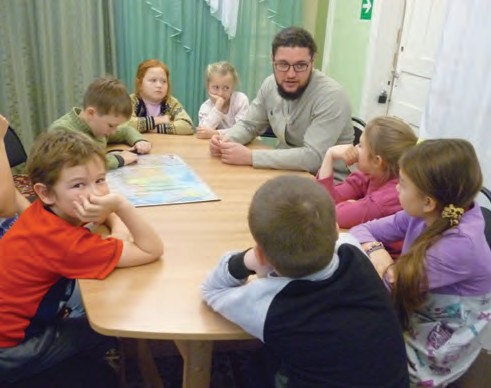 Беседы проходят в форме диалога, отец Евгений всегда внимательно выслушивает детей, отвечает на их вопросы, рассказывает увлекательные истории из жизни православ- ных людей, про их подвиги, они совместно смотрят мультфильмы.Во время бесед ребенок глубоко и трепет- но воспринимает и переживает свои пер- вые впечатления, обретая опыт, который в дальнейшем определит его жизненный путь и нравственный выбор. Очень важно, чтобы эти первые впечатления давали ему уроки до- бра и любви, раскрывали красоту и величие сотворенного Богом мира, учили беречь его. Воспитание в детях навыка добродетельной жизни должно проявляться в желании помо- гать другим людям, способности к сопере- живанию – это и есть настоящая дружба и искренние человеческие отношения, которые в будущем сформируют фундамент духовно- нравственной  личности.Нельзя не отметить, что важное место для воспитания духовного мира ребенка зани- мают и православные праздники, в которых дети дневного отделения вместе с родителя- ми и совместно с воспитателями принимают активное участие. Во время празднования Рождества Христова, для которого ученики Воскресной школы вместе с родителями под- готовили красивую рождественскую сказку, маленькие артисты покорили сердца детей из отделения дневного пребывания и их роди- телей живой трепетной игрой, тихим пением, красивыми рождественскими стихами. Также очень интересно проводились такие совмест- ные праздники, как Крещение, День семьи, любви и верности, Пасха Красная. В Проще- ное воскресенье совместно с воспитанниками Воскресной школы дети дневного отделения участвовали в благотворительной акции, по- священной Масленичной неделе «Игрушкав добрые руки». С большим интересом дети изготавливали кукол для ярмарки: зайчиков на пальчик, ангелочков, кукол-колокольчиков, кукол-столбушек, кукол-веснянок и птичек. При подготовке и проведении праздничных мероприятий дети не просто получают ин- формацию, а проживают ситуацию празд- ника, что имеет огромное эмоциональное воздействие на каждого ребенка. Особенно- стью совместных православных праздников является то, что их создают сами дети, их родители и педагоги. И здесь очень важна поддержка Церкви и семьи. В современном обществе родители стараются обеспечить своих детей материально, чтобы они ни в чем не нуждались, совсем забывая о том, что нуж- но поиграть со своим ребенком, прочитать ему книжку и просто выслушать его. После участия в церковных мероприятиях у детей и родителей возникает интерес посещать воскресную школу, ходить на службу вместе. Такая возможность провести со своей мамой целый день вызывает у детей радость.Все это способствует созданию теплых, дружеских и плодотворных отношений. И мы отмечаем, что участие в данных мероприятиях оказывает на детей благотворное влияние, на формирование духовности и нравственности у детей, приобщает к почитанию культурных ценностей и национальных традиций. Дети после бесед становятся более добрыми, дис- циплинированными, проявляют уважение и внимание к окружающим людям.Кроме того, встречи со священником, пра- вославной молодежью, совместные меро- приятия, праздники помогают разобраться в трудных жизненных ситуациях, найти мудрые ответы на сложные вопросы.Очень трогательно и волнительно прошла встреча детей из Центра социальной помощи семье и детям «Росток» с епископом Югор- ским и Няганьским Фотием. Ребята расска- зали стихотворения, показали православную выставку рисунков «Ангел-Хранитель оградит тебя своим крылом», подарили подарки, вы- полненные своими руками, а при прощании не растерялись и обратились к епископу за благословением.Чем раньше ребенок выйдет в пространство культуры, тем плодотворнее будут резуль- таты его культурно-духовного становления. Постижение родных традиций в диалоге с другими культурами формирует у ребенка панорамное видение мира и человека, при- общая к истокам, корням общечеловеческого, что составляет стержень личности. Исходя из этого, Игримское хуторское казачье обще- ство под руководством атамана в отделении проводит познавательные занятия.Ребята дневного отделения в Игримском центре творчества встречались с казаками, с интересом слушали атамана, который расска- зывал об истории создания хуторского обще- ства, об их традициях и обычаях. И мальчики, и девочки с восторгом примеряли на себя форму казаков. С чувством гордости и важ- ности брали в руки оружие казаков, учились держать саблю, автомат. Атаман рассказывал ребятам о том, что казаки не только охраняют нашу землю, они должны уважать старших, не обижать родителей, стариков, помогать слабым и обездоленным. Дети внимательно слушали главного человека казачьего обще- ства, отвечали на вопросы, соглашались с его рассказом и примерами. С таких интересных и познавательных мероприятий дети уходят в приподнятом настроении, с желанием снова вернуться, пообщаться, и, конечно, еще раз примерить костюмы казаков.Представители казачьего общества частые гости в нашем отделении. С ними проводятся совместные познавательные мероприятия, направленные на нравственно-патриотиче-ское воспитание, на которых у детей формиру- ется чувство любви к Родине, интерес и уваже- ние к людям, живущим рядом. Немаловажную роль играет мужское воспитание, которое так необходимо детям со сложной судьбой. После совместных мероприятий организовываются чаепития, на которых ребята делятся впе- чатлениями, рассказывают о себе, молодые казаки приглашают ребят записываться в их организацию.Данный диалог с НКО основан на дружеских отношениях и крепком сотрудничестве, для того чтобы совместными усилиями воспитать полноценное поколение нравственно гар- моничных личностей, любящих свою семью и Родину.Список источниковШепеля, О. В. Проблемы эффективности и пути решения проблем социально ориен- тированных некоммерческих организаций : доклад / О. В. Шепеля. – Режим доступа : tour- vestnik.ru›d/620155/d/dokladshelelio.v..pdf. – Загл. с экрана.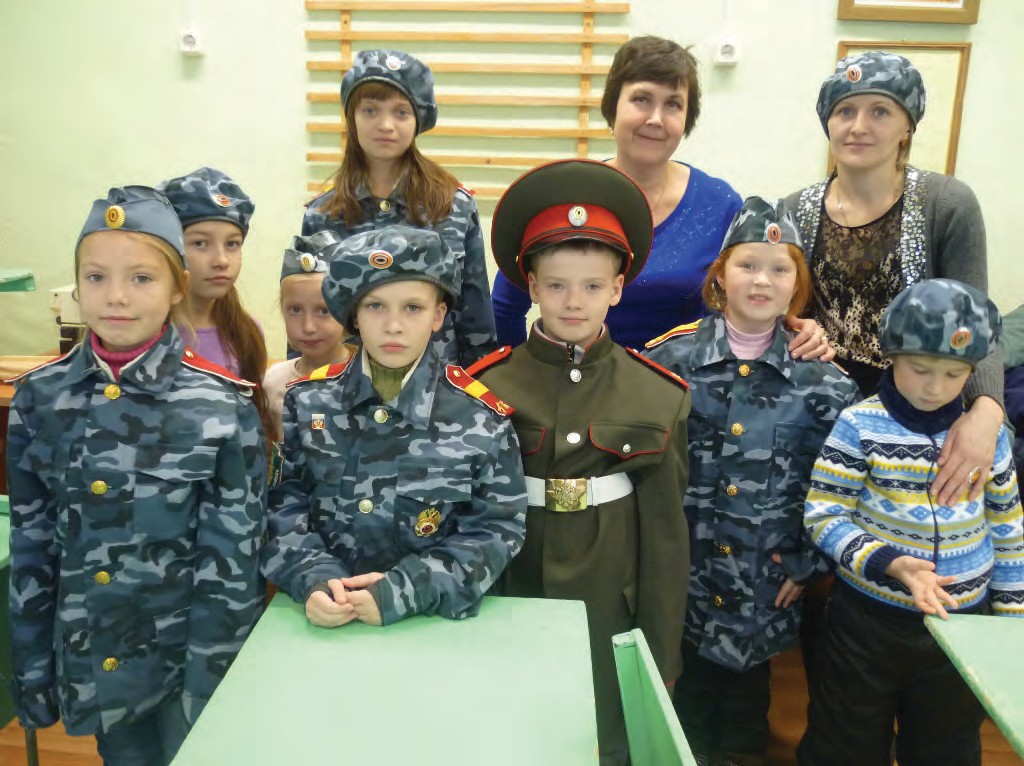 ИСПОЛЬЗОВАНИЕ КОМПЕТЕНТНОСТНОГО ПОДХОДА ДЛЯ ПОДГОТОВКИ ДОШКОЛЬНИКОВ С ОГРАНИЧЕННЫМИ ВОЗМОЖНОСТЯМИ К ИНТЕГРАЦИИ В ОБЩЕСТВО ЗДОРОВЫХ СВЕРСТНИКОВН. А. МЮЛЛЕР,заместитель директора бюджетного учреждения Ханты-Мансийского автономного округа – Югры«Реабилитационный центр для детей и подростков с ограниченными возможностями «Цветик-семицветик», г. Радужный;Е. В. ДОЛИНИНА,методист отдела опытно-экспериментальной и инновационной работы бюджетного учреждения Ханты- Мансийского автономного округа – Югры «Методический центр развития социального обслуживания», г. СургутВ целях формирования системы стратегиче- ского управления социальной политикой в от- ношении детей в Югре принята Стратегия дей- ствий в интересах детей в Ханты-Мансийском автономном округе – Югре на 2012–2017 гг., одним из ключевых принципов которой явля- ется внедрение новых форм работы с уязви- мыми категориями детей для их реабилитации и полноценной интеграции в общество.Чтобы преодолеть трудности в интеграции детей с ограниченными возможностями до- школьного возраста в общество здоровых сверстников, требуется разработка новых практических подходов в организации процес- са интеграции, в результате которого ребенок под руководством взрослых (специалистов, родителей) приобретает когнитивный, по- веденческий и мотивационно-личностный компоненты социальной компетентности.В современных условиях модернизации социальной сферы принципиальное значение приобретает реализация компетентностного подхода, способного обеспечить эффектив- ность деятельности специалистов учрежде- ний социального обслуживания в вопросах интеграции детей с ограниченными возмож- ностями дошкольного возраста в общество здоровых сверстников.Раскрывая  сущность  компетентностно- го подхода, многие ученые (А. С. Белкин, В. В. Нестеров, Л. В. Свирская, Л. В. Трубай- чук, Г. А. Федотова, А. В. Хуторской и другие) выделяют два базовых понятия «компетенция» и «компетентность».А. В. Хуторской под компетентностью по- нимает совокупность личностных качеств ре- бенка (ценностных ориентаций, знаний, уме- ний, навыков, способностей), обусловленных опытом его деятельности в определенной со- циально и личностно значимой сфере. Авторсчитает, что «компетентность предполагает владение ребенком соответствующими ком- петенциями. Компетенция – это отчужденное, заранее заданное социальное требование (норма) к подготовке ребенка, необходимой для его эффективной продуктивной деятель- ности в определенной сфере» [3, с. 55].Л. В. Трубайчук формулирует понятие«компетентность» следующим образом: «Это приобретаемые ребенком данного возраста компетенции, необходимые для вхождения растущей личности в общество, ценные для его последующей жизни – умения и навыки коллективного поведения и коллективной де- ятельности, умения принимать общие цели, осуществлять познавательную деятельность, к согласованию ее с другими людьми на основе общечеловеческих ценностей, благодаря чему формируется социальный опыт и социальная зрелость» [2, с. 300].Компетентностный подход акцентирует внимание на формирование у дошкольников компетенций, обеспечивающих им возмож- ность успешной интеграции.Дошкольный период, как указывают из- вестные психологи (М. Б. Калашникова, А. Н. Леонтьев и другие), является наиболее благодатным для формирования начальных компетенций, как у детей раннего, так и до- школьного возраста.По мнению Л. В. Трубайчук, приобретаемые ребенком дошкольного возраста начальные компетенции, необходимые для вхождения растущей личности в общество, ценные для его последующей жизни умения и навыки кол- лективного поведения и коллективной дея- тельности, умение принимать общие цели, осуществлять познавательную деятельность, привыкать к саморегламентации своей дея- тельности, к согласованию ее с другими людь-ми на основе общечеловеческих ценностей, есть ни что иное как социальная компетент- ность.Организационные условия становления со- циальной компетентности (начальных компе- тентностей) как ценностно-целевой основы развития ребенка включают:создание развивающей среды, органи- зованной в виде центров активности, напол- ненных разноуровневыми стабильными и сменяемыми материалами, стимулирующи- ми активность ребенка, обеспечивающими индивидуализацию  подхода;формы организации работы с детьми в виде открытых тематических проектов, обе- спечивающих каждому ребенку право выбора участия, темы содержания, форм, методов работы в ходе совместной деятельности на основе диалога с взрослыми и с другими детьми;поддержку специалистов, основанную на их готовности вести целенаправленное си- стематическое наблюдение за проявлениями детей, готовности принимать и стимулировать инициативу ребенка, признавать достижения ребенка, окультуривая его опыт;сочетание в деятельности специали- стов роли фасилитатора, актуализирующе- го субъективный опыт ребенка и взрослого, формирующего представления ребенка об окружающем мире во всем многообразии его проявлений.Таким образом, использование компетент- ностного подхода для подготовки дошколь- ников с ограниченными возможностями к ин- теграции в общество здоровых сверстников обеспечит формирование начальных клю- чевых компетенций – таких универсальных умений, которые «помогут человеку ориенти- роваться в новых ситуациях своей личной и общественной жизни и достичь поставленных целей» [1, с. 47].В городе Радужном нет специальных (кор- рекционных) дошкольных учреждений, по- этому дети с ограниченными возможностями здоровья, которые в силу особенностей или тяжести заболевания не могут получать до- школьное образование в обычном детском саду, посещают группы дневного пребыва- ния, функционирующие на базе бюджетного учреждения Ханты-Мансийского автономного округа – Югры «Реабилитационный центр для детей и подростков с ограниченными возмож- ностями «Цветик-семицветик» (далее – реа- билитационный центр «Цветик-семицветик»). Предварительный анализ психолого-пе- дагогической литературы, программно-ме- тодического обеспечения дошкольных обра-зовательных учреждений по вопросу наличия программ коррекционно-педагогической работы с дошкольниками с ограниченными возможностями здоровья показал, что про- граммы для работы специалистов в услови- ях реабилитационных центров для детей с ограниченными возможностями отсутствуют. Специалисты учреждений данного типа, как правило, адаптируют для работы с воспитан- никами программы обучения и воспитания дошкольников в детском саду.В связи с этим работниками реабилитаци- онного центра «Цветик-семицветик», с учетом важности становления социальной компетен- ции как ценностно-целевой основы развития ребенка, поставлена задача – организовать процесс реабилитации так, чтобы он, с од- ной стороны, соответствовал современным требованиям к качеству социального обслу- живания, с другой – обеспечивал сохранение самоценности и неповторимости дошкольного периода детства.Для решения данной задачи была осу- ществлена модернизация существующей коррекционной работы, обеспечивающая использование компетентностного подхода к организации интеграции детей с ограничен- ными возможностями здоровья в общество здоровых сверстников.В реабилитационном центре «Цветик-се- мицветик» функционирует 2 разновозрастные группы дневного пребывания: группа детей от 3-х до 5-ти лет, группа детей в возрасте от 5-ти до 7-ми лет. Количество детей в группе: 10–12 человек. Основной целью является ока- зание социально-реабилитационных услуг семьям, воспитывающим детей с ограничен- ными возможностями здоровья, создание качественно новой реабилитационной среды, в которой и родители, либо лица, их заменя- ющие, и дети имели возможность получить необходимую  помощь.Коррекционную работу с дошкольниками проводят воспитатели, психологи, логопеды по программе «Я и мир вокруг меня» (социаль- ное воспитание дошкольников в условиях груп- пы дневного пребывания реабилитационного центра для детей и подростков с ограничен- ными возможностями) (далее – Программа). В основу Программы положена концеп- туальная идея, направленная на развитие в ребенке личности, способной любить, что является глубокой внутренней сутью человека. В этом смысле стандартом любви является отношение к себе, к окружающим людям и окружающему миру, какими бы несовершен-ными эти люди и этот мир не были.Цель Программы – подготовка детей до- школьного возраста с ограниченными воз-можностями здоровья к интеграции в обще- ство здоровых сверстников посредством использования компетентностного подхода. Данная Программа по своей направленно- сти является комплексной, так как включает в себя различные направления работы с детьми в условиях группы отделения дневного пребы- вания. А подготовка к интеграции рассматри- вается как процесс социального воспитания ребенка с ограниченными возможностями, посредством которого он под руководством взрослых (специалистов, родителей) приоб- ретает когнитивный, поведенческий и мотива- ционно-личностный компоненты социальной компетентности. В процессе реализации Про- граммы специалисты формируют у ребенка социальную компетентность, адекватную его возрасту, которая выражается в умении пра- вильно взаимодействовать с окружающими людьми, конструктивно решать сложившиеся проблемы, иметь свое собственное мнение и уважать интересы, взгляды и мнения других людей, что поможет ребенку легко интегри- роваться в коллектив здоровых сверстников и адаптироваться к жизни в обществе, достичь успеха, пользуясь социальными ресурсами. Практическая значимость Программы за-ключается в следующем:в Программе интегрированы лучшие ме- тодические разработки отечественных ученых и педагогов-практиков по социальному вос- питанию дошкольников, что позволяет ее ис- пользовать не только в работе воспитателей, социальных педагогов реабилитационных центров для детей и подростков с ограничен- ными возможностями, но и в деятельности работников детских домов, коррекционных и общеразвивающих дошкольных образова- тельных учреждений;Программа содержит систему работы не только с детьми, но и с родителями (закон- ными представителями), воспитывающими детей с ограниченными возможностями до- школьного возраста от 3-х до 7-ми лет;методическое обеспечение Программы включает элементы инновационных техноло- гий (в том числе игровых, информационных компьютерных технологий), которые помогут специалистам центра сделать процесс инте- грации дошкольников интересным, увлека- тельным и результативным.Содержание работы с детьми в рамках реализации Программы состоит не в мак- симальном ускорении развития ребенка, не в форсировании сроков и темпов перево- да его на «рельсы» школьного возраста, а в создании для каждого воспитанника условий, необходимых для реализации его возраст-ного потенциала, с учетом индивидуальных и психофизических особенностей.Реабилитационная работа с детьми осу- ществляется по двум разделам: «Я – человек»,«Я и окружающий мир».Достижение цели и решение задач Про- граммы в работе с детьми осуществляется по принципу «от малого – к большому», от изучения самого себя как представителя че- ловеческого рода, тела, чувств, эмоций чело- века, к изучению окружающего мира – мира людей, мира предметов и вещей, созданных человеком, мира природы.Учитывая психологические особенности до- школьников с ограниченными возможностя- ми, необходимость большего количества вре- мени (в отличие от нормально развивающихся сверстников) для усвоения ими определенных компетенций, воспитатели проводят с детьми 1 раз в неделю познавательные и практиче- ские занятия в подгрупповой форме, еже- дневно – в индивидуальной форме. Знания и практические навыки, полученные на занятиях по разделам Программы «Я – человек», «Я и окружающий мир», закрепляются на занятиях с логопедом, на музыкальных занятиях, на за- нятиях по изобразительной деятельности, в режимных моментах – утренней гимнастики, гимнастики после сна, наблюдениях на про- гулках, свободной игровой деятельности и так далее.Познавательные занятия формируют у ре- бенка когнитивный компонент социальной компетентности, который связан с познанием окружающего мира и других людей (взрослых, сверстников), способностью понять их осо- бенности, интересы, потребности; увидеть возникшие перед ними трудности; заметить изменения настроения, эмоционального со- стояния и так далее. Практические занятия направлены на формирование и совершен- ствование поведенческого компонента со- циальной компетентности, который связан с самостоятельностью в самообслуживании, выбором адекватных ситуаций способов общения с окружающими людьми, этически ценных образцов поведения – проявление доброты, внимания, заботы, помощи, мило- сердия.К концу дошкольного детства (к 7–8-ми го- дам) у ребенка будет сформирован мотива- ционно-личностный компонент социальной компетентности, который включает уровень самооценки ребенка и уровень отношения к окружающим людям – родителям и близким родственникам, сверстникам, друзьям, окру- жающим людям.Содержание работы с родителями (закон- ными представителями) в рамках реализацииПрограммы выстроено так, что воспитатели имеют уникальную возможность опереться в своей работе на самых заинтересованных в ее успешности людей – родителей. Необходи- мость взаимодействия специалистов и семьи в воспитании детей с особенностями в раз- витии определяется тем, что более раннее и активное включение родителей способствует повышению эффективности коррекционной педагогической работы педагогов реабилита- ционного центра, так как родительское мне- ние для ребенка всегда авторитетно.Авторы Программы разработали альбом домашних заданий, которые родители могут выполнять с ребенком дома. Таким образом, мамы и папы, ежедневно закрепляя дома с детьми знания и практические навыки, по- лученные на занятиях в реабилитационном центре, овладевают инструментарием, не- обходимым для эффективной помощи свое- му ребенку. В целях обогащения родителей знаниями об особенностях формирования у дошкольников с ограниченными возмож- ностями основ социальной компетентности организуется широкое информационное поле – педагогическое просвещение на ро- дительских собраниях, практические занятия в «Школе для родителей», индивидуальное и групповое консультирование, информацион- ные сообщения, памятки, буклеты из цикла«Педагогическая копилка для родителей».В целях постепенной интеграции дошколь- ников с ограниченными возможностями в об- щество здоровых сверстников сотрудниками реабилитационного центра «Цветик-семиц- ветик» разработан и реализуется комплекс мероприятий в рамках межведомственного взаимодействия с дошкольными образова- тельными учреждениями (ДОУ) города Радуж- ный. В 2014–2016 гг. заключены соглашения о взаимодействии и сотрудничестве с тремя детскими садами, проведен День открытых дверей для воспитателей групп общеразви- вающей направленности ДОУ, систематически проводятся мероприятия по переходу детей целевой группы, подготовленных к интегра- ции, на воспитание и обучение в ДОУ. Один раз в два месяца как на базе реабилитационного центра, так и на базе ДОУ организуются раз- нообразные мероприятия для детей целевой группы и воспитанников ДОУ: совместные ин- тегрированные познавательные занятия, экс- курсии, культурно-досуговые мероприятия. Дети взаимодействуют, общаются, вместе занимаются и играют, участвуют в городских творческих конкурсах и фестивалях, у них расширяется кругозор, совершенствуются навыки коммуникации. К организации и про-ведению совместных мероприятий привлека- ются родители воспитанников ДОУ и реаби- литационного центра, которые обмениваются опытом и способами решения тех или иных проблем в воспитании своих детей.Таким образом, с одной стороны реализу- ются гражданские права детей-инвалидов на уважение человеческого достоинства, обще- ние и установление коммуникативных связей со сверстниками, с другой – воспитываются у здоровых детей такие нравственных каче- ства, как толерантность, терпимость к людям с ограниченными возможностями, милосердие, сочувствие,  дружелюбие.Выстроенная система работы с детьми, вовлечение родителей в коррекционный пе- дагогический процесс, организация меж- ведомственного взаимодействия позволя- ет успешно формировать у дошкольников с ограниченными возможностями социальную компетентность и в последствии интегриро- вать их в общество здоровых сверстников в детском саду или общеобразовательной школе. Это подтверждают результаты реа- лизации программы «Я и мир вокруг меня» в 2014–2016 гг.В сентябре 2014 года проведено первич- ное педагогическое обследование исходных уровней сформированности когнитивного и поведенческого компонентов социальной компетентности у восьми детей, которые впервые пришли в разновозрастную группу отделения дневного пребывания от 3-х до 5-ти лет. У 100 % детей был выявлен низкий уровень сформированности когнитивного и поведенческого компонентов социальной компетентности. Мониторинг результатов реализации Программы, проведенный в ян- варе 2016 года, показал, что у восьми детей (100 %) наблюдается положительная динами- ка в развитии основ социальной компетент- ности: два ребенка имеют высокий уровень, четыре ребенка – средний, два ребенка – низ- кий (пограничный со средним) уровень сфор- мированности когнитивного и поведенческого компонентов социальной компетентности. Двое детей интегрированы в детские сады.Реализация Программы в работе с детьми от 5-ти до 7-ми лет также дает положительные результаты. В сентябре 2015 года 8 детей, достигших школьного возраста (100 %), посту- пили в общеобразовательные школы города Радужного, благополучно там адаптировались и успешно обучаются. По решению территори- альной психолого-медико-педагогической ко- миссии, в мае 2016 года двое детей перейдут на обучение в дошкольные образовательные учреждения, в сентябре 2016 года в общеоб-разовательные школы будут интегрированы 5 детей (100 %), посещавших дошкольные группы в реабилитационном центре.Формы организации работы с детьми в ус- ловиях становления начал компетентност- ного подхода предполагают значительное уменьшение регламентации действий детей со стороны взрослых (воспитателей, специ- алистов, родителей, привлеченных в качестве ассистентов или помощников). Принятие ре- шения об участии в проекте или конкретных действиях, о партнерстве и сотрудничестве с другими детьми или взрослыми, о месте и последовательности реализации намеченного плана остается за ребенком.Право самоопределения в сотрудничестве, как с взрослыми, так и с детьми, дает ребенку возможность приобрести опыт установления и расширения социальных контактов с разными людьми, опыт достижения договоренностей, распределения полномочий в сложившейся подгруппе, управления действиями других людей (в случае их согласия), опыт достиже- ния общего результата и его «презентации». Такой способ организации работы позво- ляет достигать значительных результатов в объеме исследованного содержания, в видах выполненных работ посредством объедине- ния общих усилий в приобретении коммуни-кативных умений.Таким образом, учитывая современные приоритеты социальной политики, деятель- ность учреждений системы социальной за- щиты должна быть ориентирована, прежде всего, на реализацию компетентностного под- хода, актуализирующего результативность формирования компетенций, обеспечиваю- щих детям с ограниченными возможностями здоровья успешную интеграцию в общество здоровых сверстников.Список источниковИванов, Д. А. Компетентности и ком- петентностный подход в современном об- разовании / Д. А. Иванов // Завуч. – 2008. –№ 1. – С. 47.Трубайчук, Л. В. Социальная компетент- ность дошкольника / Актуальные проблемы дошкольного образования: теоретические и прикладные аспекты социализации социаль- ного развития детей дошкольного возраста / Л. В. Трубайчук // Материалы V Международ- ной научно-практической конференции. – Че- лябинск : ИИУМЦ «Образование», – 2007. – С. 300–307.Хуторской, А. В. Ключевые компетенции. Технологии конструирования / А. В. Хуторский // Народное образование. – 2003. – № 5. – С. 55–61.ПРАКТИКА И ПЕРСПЕКТИВЫ ДЕЯТЕЛЬНОСТИ ПО СЕМЕЙНОМУ ЖИЗНЕУСТРОЙСТВУ ДЕТЕЙ-СИРОТ И ДЕТЕЙ, ОСТАВШИХСЯ БЕЗ ПОПЕЧЕНИЯ РОДИТЕЛЕЙ, И СОПРОВОЖДЕНИЮ ЗАМЕЩАЮЩИХ СЕМЕЙ БЮДЖЕТНОГО УЧРЕЖДЕНИЯ ХАНТЫ-МАНСИЙСКОГО АВТОНОМНОГО ОКРУГА – ЮГРЫ«ЦЕНТР ПОМОЩИ ДЕТЯМ, ОСТАВШИМСЯ БЕЗ ПОПЕЧЕНИЯ РОДИТЕЛЕЙ,«АИСТЕНОК»С. В. МАСТ,директор бюджетного учреждения Ханты-Мансийского автономного округа – Югры «Центр помощи детям, оставшимся без попечения родителей, «Аистенок»,г. НижневартовскОбеспечение благополучного и защищен- ного детства стало одним из основных на- циональных приоритетов в России. Указы Президента Российской Федерации, пору- чения Правительства Российской Федерации определили в качестве основного ориентира государственной политики в сфере защиты детства сохранение кровной семьи для ребен- ка и обеспечение приоритета семейного вос- питания детей, утративших родительское по- печение. В Национальной стратегии действий в интересах детей на 2012–2017 гг. среди ожидаемых результатов указано «увеличение доли детей-сирот и детей, оставшихся без попечения родителей, воспитывающихся в семьях граждан Российской Федерации до 90 %» [1, с. 19]. Однако наличие постоянно пополняемой социальной группы детей-сирот и детей, оставшихся без попечения роди- телей, требует полноценной и эффективно функционирующей системы их устройства и воспитания.Воспитание детей в интернатных учреж- дениях не может в полной мере обеспечить удовлетворение их основных потребностей и накладывает негативный отпечаток на психофизическое развитие детей. В связи с этим поиск решения проблем сиротства осу- ществляется в контексте развития института замещающей семьи. Замещающая семья, в сравнении с воспитанием в интернатных учреждениях, в большей степени отвечает индивидуальным потребностям ребенка, по- скольку заменяет профессиональное отноше- ние к нему детско-родительским. Семейное жизнеустройство детей-сирот и детей, остав- шихся без попечения родителей, связано свнедрением практик, снижающих риск по- вторных отказов и жестокого обращения с детьми в приемных семьях, которые, в свою очередь, возникают в результате неготов- ности их к изменению семейной структуры в целом, несоответствующих реальности ожи- даний и опасений родителей, несформиро- ванности родительских компетенций, наличия эмоциональных и поведенческих трудностей у ребенка, связанных с его предыдущим трав- мирующим опытом или опытом проживания в интернатных учреждениях.В бюджетном учреждении Ханты-Мансий- ского автономного округа – Югры «Центр помощи детям, оставшимся без попечения родителей, «Аистенок» (далее – учреждение) ведется целенаправленная работа по реше- нию вопросов социальной поддержки и об- служивания воспитанников, по преодолению негативного влияния социального сиротства и созданию целостной системы защиты прав и законных интересов детей. Каждый ребенок должен иметь возможность воспользоваться закрепленным в ст. 54 Семейного кодекса Российской Федерации правом жить и воспи- тываться в семье. Семья является источником и основным звеном передачи ребенку соци- ально-исторического опыта, а замещающая семья является еще и реабилитационным пространством для ребенка, оставшегося без родительского попечения.Для расширения возможностей устройства детей в замещающие семьи, психолого-пе- дагогической подготовки кандидатов в за- мещающие родители в учреждении функцио- нирует отделение психолого-педагогической помощи «Сектор семейного устройства детейОпека и попечительствои сопровождения замещающих родителей», в штат которого входят 9 сотрудников, в том числе 4 педагога-психолога и 5 социальных педагогов.Осуществляются меры по системному ин- формированию населения о возможностях семейного устройства детей, оставшихся без попечения родителей; по формирова- нию и развитию системы психолого-педаго- гической, социально-правовой подготовки граждан, желающих принять ребенка в свою семью; по сопровождению замещающих ро- дителей. Также во взаимодействии с неком- мерческими социально ориентированными организациями города на протяжении многих лет формируется позитивное общественное мнение в отношении замещающей заботы.В учреждении реализуется Программа содействия семейному жизнеустройству детей-сирот и детей, оставшихся без попе- чения родителей, бюджетного учреждения Ханты-Мансийского автономного округа – Югры «Центр помощи детям, оставшимся без попечения родителей, «Аистенок» на 2014– 2017 гг., которая является одним из практи- ческих инструментов по обеспечению под- готовки потенциальных и действующих заме- щающих родителей, подготовки и передачи детей-сирот и детей, оставшихся без попече- ния родителей, в семьи и сопровождению за- мещающей семьи на всех этапах ее развития и становления.Реализация Программы способствует ком- пенсированию существующих противоречий в решении проблем семьи и детей; формиро- ванию в замещающей семье условий, опти- мальных для развития и воспитания ребен- ка; предупреждению появления проблемных ситуаций и своевременного их устранения; предотвращению риска вторичного сиротства и жестокого обращения с детьми в замеща- ющих семьях.Ежегодно среди ожидаемых результатов реализации Программы предполагается:увеличение количества детей, переданных в семьи граждан (жизнеустройство), на 0,1 % по сравнению с аналогичным периодом про- шлого года (далее – АППГ);увеличение количества детей, времен- но переданных в семьи граждан, на 0,1 % по сравнению с АППГ;увеличение количества потенциальных и действующих замещающих родителей, про- шедших подготовку по Программе подготовки лиц, желающих принять на воспитание в свою семью ребенка, оставшегося без попечения родителей, на 10 % по сравнению с АППГ;увеличение количества потенциальных и действующих замещающих родителей свысоким уровнем специальных (воспитатель- ных) родительских компетенций на 10 % по сравнению с АППГ;уменьшение подопечных детей с низким уровнем комфортности пребывания в семье опекунов (попечителей), приемных родителей на 0,1 % по сравнению с АППГ;увеличение количества обслуженных за- мещающих семей в рамках договора; увели- чение количества кандидатов в замещающие родители, прошедших комплексную оценку, на 5 % по сравнению с АППГ;увеличение количества потенциальных и действующих замещающих семей, удовлет- воренных оказанием услуг;увеличение количества услуг, оказанных потенциальным и действующим замещающим семьям.В результате реализации Программы в уч- реждении увеличилось количество первично обратившихся граждан (2015 г. – 633 чел.; 2014 г. – 570 чел.) В 2013 г. в замещающие семьи передано 4 ребенка, в 2014 г. – 9 детей, в 2015 г. – 2 ребенка. Организация работы по восстановлению в родительских правах роди- телей воспитанников позволила осуществить возврат в кровную семью в 2014 г. 1 ребенка, в 2015 г. – 2 детей.Улучшение качества подготовки потенци- альных замещающих родителей способствует исключению возврата детей из замещающих семей. Реализация программы подготовки лиц, желающих принять на воспитание ребен- ка, оставшегося без попечения родителей, на территории РФ, направлена на увеличение количества первично обратившихся канди- датов в замещающие родители (в 2015 году в «Школе для приемных родителей» прошли курс подготовки 140 кандидатов в замещаю- щие родители; 173 кандидата в замещающие родители прошли социально-психолого-пе- дагогическое обследование (тестирование). Взаимодействие с органами опеки и попе- чительства города Нижневартовска и Ниж- невартовского района с общественными ор- ганизациями позволяет расширить спектр оказываемых услуг по работе с замещающими семьями.Специалистами учреждения более 5 лет успешно осуществляется клубная деятель- ность совместно с некоммерческими соци- ально ориентированными организациями (проект «Доверие», НГОО «Молодая семья», г. Нижневартовск; проект «Доверие+», Ниж- невартовский район (п.г.т. Излучинск), РОО«Замещающая семья»), проводятся группо- вые семинары для родителей, групповые и индивидуальные тренинги для детей и под- ростков. В 2015 г. в рамках клубной дея-тельности было проведено 14 мероприятий (2014 г. – 13 мероприятий). Взаимодействие с общественными организациями осущест- вляется в рамках соглашений о взаимном сотрудничестве. В соответствии с планом совместных мероприятий обслужено 119 по- тенциальных и действующих замещающих семей. Данная деятельность направлена на создание профессионального родительского сообщества, трансляцию успешного опыта ро- дительства при осуществлении замещающей заботы, на стабилизацию внутрисемейных от- ношений, формирование позитивного имиджа института замещающей семьи.Особое внимание уделяется созданию си- стемы профессионального сопровождения замещающих семей в период адаптации и на последующих этапах жизни ребенка. В 2015 г. в рамках сопровождения обслужено 117 чле- нов замещающих семей. С целью предупреж- дения фактов жестокого обращения с детьми, профилактики возврата детей из приемных семей проводится ежегодное тестирование подопечных детей на комфортность пребыва- ния в семье опекунов, попечителей, приемных родителей. В 2015 г. по сравнению с 2014 г. на 14 % увеличилось количество протестиро- ванных детей на комфортность пребывания в замещающей семье (2014 г. – 544 ребенка, 2015 г. – 619 детей). Увеличилось количество детей, показавших высокий уровень комфорт- ности пребывания в замещающей семье (2015 г. – 62 %, 2014 г. – 53 %); количество детей, показавших низкий уровень комфорт- ности, – 1 % (2014 г. – 1 %).В деятельности по семейному жизнеу- стройству необходимо развивать формы и методы работы по адаптации детей-сирот и детей, оставшихся без попечения родите- лей, в замещающей семье, совершенствовать технологии по формированию семейных на- выков детей-сирот и детей, оставшихся без попечения родителей, внедрять технологии, позволяющие ребенку освободиться от груза прошлого негативного опыта, от травмы, вы- званной расставанием с родными и жизнью в новой семье.Необходимо уделять большее внимание подбору ресурсной семьи, психологическойподготовке детей. Отмечается недостаточный уровень психологической подготовки воспи- танников к новым условиям жизни. Актуаль- ным остается внедрение практик снижения риска повторных отказов и жестокого обра- щения с детьми в приемных семьях.Для Управления опеки и попечительства г.  Нижневартовска  подготовлен  материал в сборник методических материалов для опекунов, приемных родителей, усынови- телей. Для потенциальных и действующих замещающих родителей издаются брошюры («Сдерживать ли эмоции», «Здоровый образ жизни», «Последствия лишения, ограничения родительских прав», «Рекомендации по про- филактике жестокого обращения в отношении несовершеннолетних»); буклеты («Будьте ря- дом», «Как помочь ребенку, пострадавшему от сексуального насилия», «Помощь ребенку, пережившему утрату близких людей», «Про- грамма подготовки лиц, желающих принять на воспитание в свою семью ребенка, остав- шегося без попечения родителей», «Формы устройства ребенка в семью», «Эффективная критика и похвала», «Привязанность – жизнен- но важная связь» и др.; памятки («Как подгото- вить родного ребенка к приходу приемного»,«Как избежать проблем в процессе адаптации ребенка в приемной семье», «Наказание и поощрение», «Рекомендации родителям по профилактике физического насилия над деть- ми», «Профилактика сексуального насилия (практические рекомендации родителям)»,«Рекомендации взрослым «Как помочь ре- бенку при встрече с горем»). Необходимо дальнейшее развитие форм информирования по вопросам семейного жизнеустройства де- тей-сирот и детей, оставшихся без попечения родителей, потенциальных партнеров, канди- датов в замещающие родители.Для успешного функционирования замеща- ющей семьи недостаточно только придания ей законного правового статуса. Высокую степень актуальности приобретает проблема профессионального сопровождения замеща- ющей семьи на всех этапах ее формирования, индивидуализации процесса сопровождения. Данные проблемы требуют дальнейшей прак- тической  разработки.«СИСТЕМЫ МЕНЕДЖМЕНТА КАЧЕСТВА. ТРЕБОВАНИЯ»: СРАВНЕНИЕ ГОСТ Р ИСО 9001–2015 И ГОСТ Р ИСО 9001–2011Е. С. ЮШКОВА,к. филол. н., методист отдела стандартизации, сертификации и комплексной безопасности учреждений бюджетного учреждения Ханты-Мансийского автономного округа – Югры «Методический центр развития социального обслуживания», г. СургутВ сентябре 2015 года вступил в дей- ствие Национальный стандарт ГОСТ Р ИСО 9001–2015 «Системы менеджмента качества. Требования», идентичный международному стандарту ISO 9001:2015 «Системы менед- жмента качества. Требования». Новая вер- сия стандарта, регламентирующего порядок разработки, функционирования и улучшения систем менеджмента качества организаций, разработана с учетом глобальных тенденций и оперативных потребностей организаций в условиях современной действительности. В ГОСТ Р ИСО 9001–2015 внимание сосредо- точено на аспектах лидерства организации, знаниях организации, планировании и обе- спечении процессов, оценке эффективности, совершенствовании, а также на управлении рисками. Также новая версия делает акцент на достижении удовлетворенности и создании ценности от продуктов или услуг организации для всех заинтересованных сторон.Стандарт 2015 года содержит структуру, применимую ко всем стандартам по системам менеджмента. Этот стандарт предлагает орга- низациям больше свободы в проектировании своих систем менеджмента и в то же время требует постоянного реагирования на изме- нения в организации и ее среде.Переходный период от требований ста- рой версии стандарта к новым составляет три года. В течение этого времени действу- ют обе его версии – ИСО 9001–2011 и ИСО 9001–2015. До 1 сентября 2018 года все ор- ганизации, использующие сертифицирован- ные системы менеджмента качества, должны перейти на стандарт 2015 года. Кроме того, с марта 2017 года все сертификации систем менеджмента качества будут проводиться на соответствие ИСО 9001–2015, (предваритель- но в организации должны быть выполнены все ранее разработанные корректирующие мероприятия). Сертификаты по ИСО 9001– 2011 утратят силу с 1 сентября 2018 года.Изменения, внесенные в стандарт 2015 года, коснулись базовых принципов ме- неджмента качества, терминологии, структу- ры документа; существенные преобразования произошли в требованиях к системам менед- жмента качества.Рассмотрим изменения, произошедшие в принципах менеджмента качества (табл.).Базовые принципы менеджмента каче- ства в ГОСТ Р ИСО 9000–2015 «Системы ме- неджмента качества. Основные положения и словарь» более структурированы, чем в ГОСТ Р ИСО 9000–2011, и содержат подроб- ное описание возможных действий по реа- лизации принципов в системах менеджмента качества организации.Новым в содержании принципов менед- жмента качества является признание необхо- димости учитывать интересы и потребности всех заинтересованных сторон. Помимо по- требителей и поставщиков, о которых шла речь в предыдущей версии стандарта, в круг заинтересованных включены партнеры, ин- весторы, работники самой организации и общество в целом. Прослеживается также акцент на углубление взаимодействия на раз- ных уровнях – как внутри организации, так и за ее пределами.Произошли изменения в терминологии стандарта, обусловленные, с одной стороны, ведением электронного документооборота в организациях и стремлением оптимизировать степень документированности систем менед- жмента качества в зависимости от потребно- стей организации, а с другой – изменениями в требованиях самого стандарта.Часть требований и понятий исключены из стандарта, часть пересмотрены, другие перешли из статуса директивных в статус рекомендательных. Исключены следующие понятия и соответствующие требования:- «документированная процедура»;Принципы менеджмента качестваТаблица1 Новое в содержании принципа обозначено курсивом.«исключение» (стандарт определяет ус- ловия, при которых организация может при- нять решение о том, что требование не может быть применено ни к одному из процессов в рамках области применения системы ме- неджмента качества, но лишь в том случае, если это решение не повлияет на качество предоставления услуги);«предупреждающие меры» (становятся частью процесса «управление рисками»).Некоторые понятия сохранены, использу- ются в тексте стандарта, но пересмотрены требования к их обязательности:«руководство по качеству»;«документация», «запись» и «документ»;«представитель руководства по качеству». Важно отметить, что в отношении таких по- нятий, как «документация», «запись» и «до- кумент», «документированная процедура», произошедшие изменения носят несколь- ко формальный характер, так как они были заменены понятием «документированная информация» и требованиями к созданию, актуализации и управлению ею. И там, где прежде нужно было внедрять и поддерживать документированную процедуру, сегодня не- обходимо иметь соответствующую докумен-тированную  информацию.Изменение в принципах менеджмента ка- чества относительно лидерства руководства повлекло за собой изменение отношения к понятию «представитель руководства по ка- честву»: руководство может и должно распре- делять обязанности и полномочия, но вместе с тем должно быть вовлечено в управление качеством напрямую. Требование назначать представителя руководства по качеству ис- ключено из ГОСТ Р ИСО 9001–2015.Стандарт больше не требует разработки организацией руководства по качеству и ше- сти обязательных документированных про- цедур: их можно продолжать применять, а можно определить для себя любые другие важные процедуры. Однако нужно понимать, что если из системы исключается руководство по качеству, некоторые его функции должны взять на себя другие документы. То же ка- сается и документированных процедур: нет требования сохранять документированную процедуру «Внутренние аудиты», но к самим внутренним аудитам и к документированной информации по ним требования практиче- ски не изменились. Сократить степень до- кументированности системы менеджмента качества организации возможно только путем наибольшей отлаженности системы управле- ния документацией.Некоторые понятия ГОСТ Р ИСО 9001–2015 были преобразованы таким образом, чтобыих можно было соотнести с деятельностью организаций, предоставляющих услуги:вместо «продукция» – «продукция и ус- луги»;вместо «закупленная продукция» – «внеш- не поставляемые продукция и услуги»;вместо «оборудование для мониторинга и измерений» – «ресурсы для мониторинга и измерений»;вместо «производственная среда» – «сре- да для функционирования процессов»;вместо «поставщик» – «внешний постав- щик».В новом стандарте также появились новые термины:«заинтересованная сторона» – лицо или организация, которые могут воздействовать на осуществление деятельности или приня- тие решения, быть подверженными их воз- действию или воспринимать себя в качестве последних (потребители, владельцы, работ- ники в организации, поставщики, банкиры, регулирующие органы, союзы, партнеры или сообщество);«среда организации» – факторы, которые влияют на намерения, цели и устойчивость ор- ганизации, при этом учитываются внутренние факторы (ценности, культура, знания и резуль- таты деятельности организации) и внешние факторы (правовые, технологические, конку- рентные, рыночные, культурные, социальные и экономические условия);«знания организации» – знания, специфич- ные для организации; информация, которая используется и которой обмениваются для до- стижения целей организации. Основой знаний организации могут быть внутренние источники (интеллектуальная собственность; знания, полученные из опыта; выводы, извлеченные из неудачных или успешных проектов; сбор и обмен недокументированными знаниями и опытом; результаты улучшений процессов, продукции и услуг и т. д.); внешние источники (стандарты, научное сообщество, конферен- ции, семинары, знания, полученные от по- требителей и внешних поставщиков и т. д.)Вместе с тем в ГОСТ Р ИСО 9001–2015 «Си- стемы менеджмента качества. Требования» прописано: «Чтобы устанавливать требования к системе менеджмента качества, вовсе не обязательно термины, используемые органи- зацией, заменять терминами, используемыми в настоящем стандарте. Организации могут использовать термины, которые они сочтут более подходящими для своей деятельности, например, использовать термины «записи»,«документация», «протоколы», а не «докумен- тированная информация», или использовать«поставщик», «партнер», «продавец», а не«внешний поставщик».Наиболее существенные изменения в тре- бованиях стандарта связаны с применением концепции риск-ориентированного мышле- ния, которая прослеживалась и в предыдущей версии стандарта через требования к плани- рованию, анализу и улучшению. Новая версия устанавливает требование понимать среду организации и определять риски как основу для планирования деятельности и внедрения (совершенствования) процессов системы менеджмента качества. Одна из ключевых целей системы менеджмента качества – ука- зывает ГОСТ Р ИСО 9001–2015 – состоит в том, чтобы она действовала как инструмент предупреждения, поэтому настоящий стан- дарт не имеет отдельного раздела или пункта по предупреждающим действиям.Риск-ориентированное мышление, приме- няемое в настоящем стандарте, способство- вало некоторому сокращению требований предписывающего характера и их замене требованиями описывающего характера. На- стоящий стандарт более универсален, чем ИСО 900–2011, в отношении требований к процессам, документированной информации и распределению ответственности в орга- низации. Организация должна планировать действия в отношении рисков, определять целесообразность регистрации и сохранения документированной информации как свиде- тельства определения рисков организацией, однако стандарт не требует формализованных методов менеджмента рисков или докумен- тированного процесса менеджмента рисков. Новый стандарт позволяет организации применять процессный подход в сочетании с циклом «планируй – делай – проверяй – действуй» и риск-ориентированным мышле- нием, чтобы согласовать или интегрировать свою систему менеджмента качества с тре- бованиями других стандартов на системыменеджмента.В ГОСТ Р ИСО 9001–2015 усилены некото- рые требования, такие как:необходимость применения процессного подхода;ориентированность на удовлетворение ожиданий и потребностей потребителя;выявление несоответствий и работа с ними.Вместе с тем смягчены требования к до- кументированной информации, и в целом стандарт предоставляет значительно боль- шую свободу организации в управлении ее деятельностью.В приложении к стандарту сделано уточ- нение в отношении структуры разделов и ча-сти терминологии, в частности, что они были изменены «в целях улучшения структурной совместимости с другими стандартами на системы менеджмента» и что данный стандарт«не содержит требований о применении его структуры и терминологии к документиро- ванной информации системы менеджмента качества  организации».При переходе к новому стандарту орга- низациям предстоит актуализировать дей- ствующую систему менеджмента качества в соответствии с новыми требованиями. По- следовательность необходимых мероприятий может выглядеть следующим образом:распределение ответственности за функ- ционирование системы менеджмента каче- ства и внесение изменений;обучение сотрудников;составление плана-графика внедрения изменений (при планировании важно расста- вить приоритеты, определить, что в системе менеджмента требует первоочередных и су- щественных изменений);уведомление заинтересованных сторон;внесение изменений в документацию системы менеджмента качества;внутренний аудит (может быть проведен на этапе перехода к новым требованиям с це- лью удостовериться, что внесенные измене- ния позволяют эффективно функционировать системе менеджмента качества).Руководству организации важно понимать, что степень необходимых изменений зави- сит от уровня развития и результативности действующей системы менеджмента каче- ства и особенностей ее функционирования. И поэтому важно оценить воздействие новых требований ГОСТ Р ИСО 9001–2015 на систе- му менеджмента качества организации для определения действительно необходимых ресурсов и времени.Список источниковНациональный стандарт Российской Фе- дерации ГОСТ Р ИСО 9000–2015 «Системы ме- неджмента качества. Основные положения и словарь». – М. : Стандартинформ, 2015. – 94 с.Национальный стандарт Российской Фе- дерации ГОСТ Р ИСО 9001–2015 «Системы менеджмента качества. Требования». – М. : Стандартинформ, 2015. – 64 с.Режим доступа : https://1cert.ru/stati/ upravlenie-izmeneniyami-v-iso-9001-2015.Режим доступа : http://certnews.ru/iso- 9001-2015-obzor-novogo-standarta-sistemy- menedzhmenta-kachestva/.Режим доступа : http://www.kpms.ru/ Standart/ISO9001_2015_DIS.htm.ОСНОВНЫЕ ПРИНЦИПЫ СОЗДАНИЯ РЕКЛАМНЫХ ИЗДАНИЙДЛЯ ПРОДВИЖЕНИЯ СОЦИАЛЬНЫХ УСЛУГ (НА ПРИМЕРЕ БУКЛЕТА)Е. А. КРУТКОВА,методист информационно-издательского отдела бюджетного учреждения Ханты-Мансийского автономногоокруга – Югры «Методический центр развития социального обслуживания», г. СургутРекламное издание является наиболее рас- пространенным и традиционной формой ре- кламы, способной заинтересовать, привлечь внимание, донести информацию о товаре/ услуге, мероприятии до потенциальных по- требителей. Такая форма рекламы считается общедоступным информационным ресурсом, повышающим прозрачность и открытость де- ятельности организаций социального обслу- живания, активизирующим обратную связь с населением, а также создающим информаци- онное поле, которое позволяет осуществлять информационно-разъяснительную работу с населением.В данной статье дается общее представ- ление о рекламных изданиях и об основных принципах создания рекламного буклета для продвижения социальных услуг и повышения уровня информационной открытости орга- низаций социального обслуживания, также рассмотрены виды печатных рекламных из- даний, приводятся рекомендации по подбору информационного и иллюстративного мате- риала буклета и перечислены программы для создания рекламных изданий.Наиболее полная и качественная класси- фикация рекламных изданий предложена из- вестными специалистами в области рекламы С. В. Веселовым и И. А. Гольманом [1; 2], ко- торые выделяют следующие виды рекламных изданий:листовка – наиболее простой вид реклам- ной полиграфической продукции, представ- ляет собой малоформатное несфальцованное (т. е. без сгибов) издание. Листовка может быть черно-белой или цветной. Чаще всего подобные издания бывают односторонними, но возможен вариант и двусторонней печа- ти. Листовка представляет собой печатный листок с текстом (изображением) агитаци- онно-политического или информационного характера. Листовку отличают актуальность содержания, сравнительно большой тираж,оперативность выпуска и распространения, кратковременность   использования;проспект – это, как правило, хорошо ил- люстрированное рекламное издание, посвя- щенное одному или нескольким однотипным товарам/услугам. В проспекте содержится информация о назначении товара/услуги: область применения, достоинства, преиму- щества и положительные характеристики и др. Существуют так называемые «престиж- ные проспекты», посвященные какой-либо организации и освещающие историю ее раз- вития, достижения. Проспекты могут быть изготовлены в виде небольшой брошюры в мягкой обложке. Объем обычно составляет от 4 до 48 листов;каталог – печатное издание, содержащее систематизированный перечень имеющихся в наличии предметов и услуг, их описание менее содержательное по сравнению с проспектом, и, как правило, даны лишь основные сведения о каждом виде рекламируемой продукции/ услуги с добавлением изображения продукта/ услуги. Также в каталог обязательно включают сведения об организации и ее контактные данные. Каталог имеет вид многостраничного издания;буклет – многокрасочное, иллюстрирован- ное издание, представляющее собой длинный сфальцованный (не менее 2-х раз) лист. Стан- дартными форматами буклета в развернутом виде являются А4 и А3. Рекламный буклет издается большим тиражом и посвящается одному товару/услуге или группе однородных товаров. Распространяется на выставках, кон- ференциях, презентациях и т. д. Развернутый буклет можно помещать на стену, где он вы- полняет роль плаката или справочного мате- риала. Буклет является одним из элементов фирменного стиля организации;флаер – это небольшая информативная листовка, часто выполненная в ярких, сочных красках. Используют флаеры, в основном, какраздаточный материал в различных реклам- ных и других акциях. Нередко флаер является своеобразным бесплатным пропуском, при- глашением или даже входным билетом на какое-либо мероприятие [4]. В отличие от приглашений, обычно персонализирован- ных, флаером может воспользоваться любой человек.Помимо основных перечисленных видов рекламных изданий к ним часто относят и те, которые имеют отношение к наружной (стике- ры, плакаты, афиши, постеры) и сувенирной рекламе (календари, открытки, фирменные блокноты, папки и др.).В качестве рекламного печатного продукта для продвижения социальных услуг в статье предложен буклет, как самый простой и до- ступный вид рекламного издания, который прекрасно подходит для информирования потребителей о товаре/услуге.Рассмотрим основные этапы создания бу- клета и рекомендации по подбору информа- ционного и иллюстративного материала для буклета.Цель буклета – при помощи четкой форму- лировки привлекающего предложения обо- значить выгоды для потребителей социальных услуг и предоставляемые ему возможности. На начальном этапе создания буклета, в зависимости от его назначения, разрабатыва- ется концепция рекламного издания, которая определяет содержание и форму всех эле- ментов, а также полиграфические средства исполнения. В соответствии с концепцией подбирается необходимое информационноенаполнение и изобразительный материал. Информационное наполнение буклета под-бирается, исходя из следующих рекоменда- ций:использовать только важные, нужные све- дения, способные помочь потребителю со- циальных услуг в принятии решения. Лишней информации желательно избегать;придерживаться доступного изложения. Рекламное сообщение должно быть понятно широкой аудитории, не требовать специаль- ных знаний, длительного осмысления;основное предложение (возможности, преимущества для потребителя социальных услуг) должно быть очевидным;следует четко обозначить желаемые дей- ствия потребителю социальных услуг, объяс- нить каким образом их совершить (например, куда обратиться за помощью, где получить социальную услугу и т. д.);указать контактную информацию, чтобы потребители социальных услуг могли связать- ся с организацией социального обслуживания наиболее удобным для них способом [3].Буклет должен состоять из следующих элементов: логотипа, заголовка, основного текста, изображений (графики), контактной информации. Далее приведены рекоменда- ции, которые необходимо соблюдать при ис- пользовании этих элементов в буклете.ЛоготипЛоготип – это элемент фирменного стиля, представляет собой фирменную шрифто- вую надпись, т. е. оригинальное начертание полного или сокращенного наименования организации или конкретного, выпускаемого организацией, товара/услуги [8]. Логотип должен отвечать следующим требованиями:При взгляде на логотип у потребителя не должно возникать ассоциаций с уже зна- комыми им логотипами других организаций. И, кроме того, необходимо соблюдать этиче- ские нормы при разработке логотипа.Логотип обязан привлекать внимание потенциальных потребителей.Хороший логотип всегда может донести до потребителя положительный образ органи- зации, специфику рода ее деятельности и др.Логотип должен представлять собой за- вершенный самостоятельный элемент.Логотип одинаково хорошо должен чи- таться как в увеличенном, так и в уменьшен- ном виде.Логотип должен быть выполнен в простых цветах и при переводе в черно-белую гамму не должен терять информативных качеств.Логотип не должен быть перегружен гра- фическими или текстовыми элементами.ЗаголовокЗаголовок должен состоять из хорошо зна- комых слов, они должны восприниматься чи- тателями на подсознательном уровне после краткосрочного зрительного контакта.Лучшим вариантом заголовка буклета явля- ется словосочетание из 2–4 небольших слов, отражающих суть изложенной информации и способных побудить интерес потребителя социальных услуг.Сложных терминов, трудно произносимых фраз, отрицаний (частиц «не» и «ни») жела- тельно избегать в заголовках.Примеры заголовков:«Благотворительность и социальная дея- тельность»,«Отделение срочного социального обслу- живания»,«Агрессивные дети, какие они?»,«Проект «Социальный калейдоскоп» и т. п. Основной текстОсновной текст не должен занимать всю запечатываемую поверхность буклета. В этом случае его сложно воспринимать, а само из- дание будет выглядеть скучным и неброским.Текстовая информация должна распола- гаться дозировано, придерживаясь простоты, ясности изложения.Изображение (графика)Человеческий мозг мыслит образами, по- этому изображения воспринимаются быстрее и эффективнее длинных предложений. Важно подобрать изображения (фотографии, гра- фики, схемы, рисунки), соответствующие содержанию. Они должны дополнять текст, способствовать его быстрому восприятию. Каждую иллюстрацию желательно подписать, указав, что на ней изображено, т. к. потреби- тель зачастую принимает решение о прочте- нии издания после просмотра фотографий, рисунков.Контактная  информацияВ буклете должна содержаться контакт- ная информация – все адреса, в том числе электронной почты и официального сайта организации, телефоны, а также все другие контакты и координаты, имеющиеся у ор- ганизации, по которым можно связаться с сотрудниками организации для того, чтобы воспользоваться ее услугами.На следующем этапе создания буклета определяется его дизайнерское оформление. В дизайне буклета должны хорошо сочетать- ся информационное наполнение (заголовок, основной текст, контактная информация) и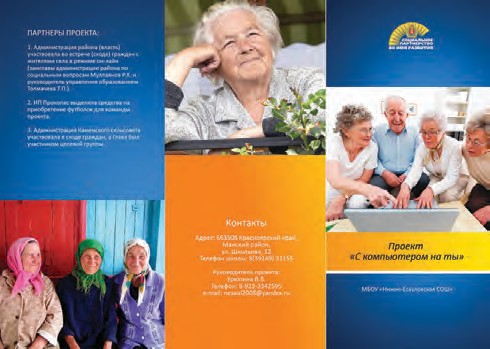 изобразительный материал (логотип, фото- графии, графики, схемы, рисунки), а также необходимо сделать его максимально при- влекающим внимание целевой аудитории, при этом оставаясь в рамках поставленной задачи.Дизайн буклета должен вызывать у потреби- теля социальных услуг только положительные эмоции, поэтому принцип разумной достаточ- ности при его создании нужно соблюдать. Не имеет смысла пытаться «втиснуть» в формат буклета большой объем текстовой информа- ции и изображений (графики) [5].Если буклет призван информировать на- селение о самой организации социально-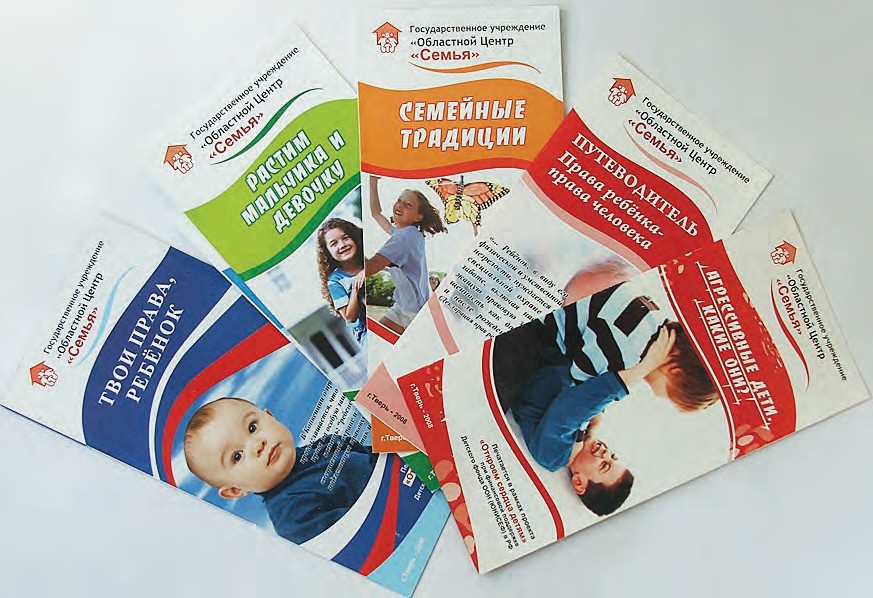 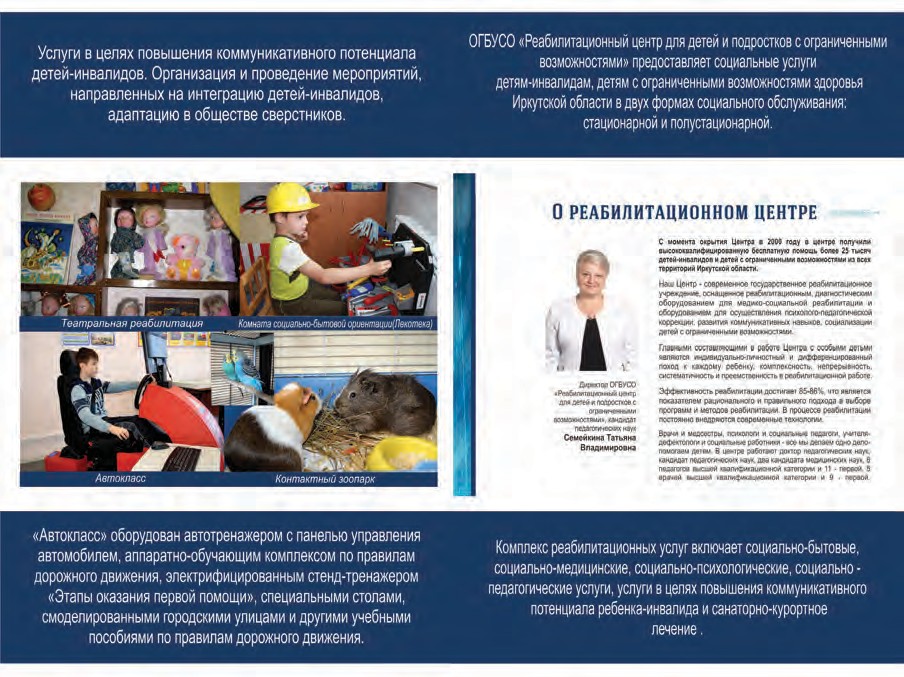 го обслуживания, то дизайн такого буклета должен быть выдержан в фирменном стиле с использованием логотипа и корпоративных цветов.Также для повышения визуальной привле- кательности буклета большую роль играет цветовое решение. Цвет – это ассоциации, ощущения, настроение. А значит от него во многом зависит то, как человек воспримет тот или иной товар/услугу, заинтересуется им или, наоборот, постарается поскорее за- быть. Правильный и точный выбор цвета для рекламных изданий зависит от трех факторов: психологии цвета, особенности цветового восприятия и традиции нации в отношении к цвету [6].Психологами установлено, что цвет суще- ственно влияет на эмоциональное и физио- логическое состояние человека. Он может привлекать и отталкивать, успокаивать и воз- буждать, создавать теплую или холодную сре- ду, придавать объем. Швейцарский ученый М. Люшер доказал, что цвет не только вы- зывает соответствующую реакцию человека, но и определенным образом формирует его эмоции. С помощью определенных цветосо- четаний можно управлять отношением по- требителя к рекламному изданию.Цвет не только создает определенное на- строение или вызывает эмоции, но и выполня-ет информационную функцию. Так, молочные продукты распределены по цвету: красный цвет в упаковке молока свидетельствует о том, что продукт содержит высокую жирность, голубой (синий) – среднюю или нулевую жир- ность, зеленый цвет означает молочный про- дукт – кефир, бежевый – ряженку и т. д. Выбор цветового решения осуществляется, исходя из основной концепции рекламного издания. Также имеет значение и сочетание цветов. Наилучшим сочетанием цветов для воспри- ятия считаются: синий на белом; черный на желтом; зеленый на белом; черный на белом. Менее удачными сочетаниями являются зеле- ный на красном; красный на желтом; красный на белом; оранжевый на черном.Красный, желтый, оранжевый цвета визу- ально приближают и «подогревают» предмет, увеличивая его объем. Голубой, синий, фиоле- товый, черный цвета визуально отдаляют, «ох- лаждают» и уменьшают объект. Исследования в данной области показывают, что количество используемых цветов непосредственно вли- яет на результативность рекламного сообще- ния. Так, если эффективность восприятия черно-белого изображения принять за 100 %, то использование в заголовке красного цвета повысит ее на 20 %, применение красного, синего и желтого цветов – на 40 %. Обычно в печатной рекламе рекомендуется применятьне более двух цветов. Однако их можно раз- нообразить за счет родственных оттенков. Это создает ощущение цветовой последователь- ности и не раздражает зрение [7].Также каждый цвет имеет свою силу воздей- ствия и способен подтолкнуть к определенно- му действию. Семантика цвета представлена в приложении.На завершающем этапе разрабатывает- ся макет буклета, который сложно создать в обычном текстовом редакторе Microsoft Word. Поэтому лучше воспользоваться графически- ми программами, разработанными специ- ально для создания разнообразных печатных изданий.Программа Publisher по своему интерфейсу очень похожа на другие программы, входя- щие в пакет Microsoft Office, поэтому будет понятна даже начинающему пользователю. В ней можно создавать макеты буклетов на до- статочно высоком уровне. Publisher содержит готовые шаблоны многих видов рекламных изданий, в том числе буклетов. Также про- грамма дает возможность скачивать допол- нительные шаблоны с сети «Интернет». В от- личии от стандартного текстового редактора Publisher обладает более широкими возмож- ностями по использованию и редактированию изображений.Программа InDesign является продуктом компании Adobe, которая специализируется на программах для графического дизайна, поэтому позволяет легко использовать раз- ные форматы графических файлов. InDesign относится к профессиональным программам верстки и предоставляет широкие возмож- ности при работе не только с текстом, но и изображениями. Имея широкий набор спе- циальных инструментов, данная программа позволяет сделать работу над буклетом акку- ратной и получить впечатляющий результат. Аналогичные функции и возможности имеют программы: CorelDRAW Graphics Suite, Adobe Photoshop, Adobe Illustrator, QuarkXPress и др., которыми можно воспользоваться при раз-работке макета рекламного издания.Главным критерием для выбора программы верстки рекламного издания может служить только личный опыт и сложность дизайна пе- чатного издания.Таким образом, при создании качественно- го рекламного издания должны учитываться основные этапы разработки печатного про- дукта (определение концепции рекламного издания, выбор информационного и изобра- зительного наполнения, цветового решения и дизайнерского оформления) и соблюдаться такие принципы, как уникальность и инди- видуальность, привлекательность дизайна,легкость восприятия и прочтения текста и изображений, которые помогут сформировать и поддержать узнаваемость организации со- циального обслуживания и способствовать повышению ее престижа и репутации среди населения.Список литературы:Веселов, С. В. Маркетинг в рекламе. Ком- плекс маркетинга в рекламной деятельности / С. В. Веселов. – М. : Издательство Между- народного института рекламы, 2003. – 376 с. – (Серия: Мир рекламы).Гольман, И. А. Рекламное планирование. Рекламные технологии. Организация реклам- ной деятельности / И. А. Гольман. – М. : Гелла- Принт, 2006. – 336 с.Каким должен быть буклет // Группа компаний «ВИМ». – Режим доступа : http:// www.whim.ru/about/whimpedia/351/. – Загл. с экрана.Логинова Е. Мерчандайзинг / Е. Логинова, М. Клочкова, А. Якорева. – Litres, 2015. – 634 с.Рекламные буклеты и листовки // Реклам- ное агентство «Premier Design». – Режим до- ступа : http://www.premierdesign.ru/design/ booklet.html. – Загл. с экрана.6.Составляющаяуспеха:цветвполиграфии// Типография ПрессТайм. – Режим доступа : http://www.presstime.ru/stati-o-poligrafii/37- color-reklama-poligrafy. – Загл. с экрана.Сочетание цветов в рекламе. Влияние на аудиторию // REESTR.BY Бизнес портал. – Ре- жим доступа : http://reestr.by/reklama/74-svet. html. – Загл. с экрана.Требования к логотипу. Классификация логотипов // ТimeАrt графический дизайн, компьютерная графика, искусство. – Режим доступа : http://d2-art.jimdo.com/требования- к-логотипу-классификация-логотипов/. – Загл. с экрана.Шуванов, В. И. Психология цвета в рекла- ме / В. И. Шуванов. – Режим доступа : http:// psyfactor.org/lib/color9.htm. – Загл. с экрана.Приложение Семантика цвета [7; 9]Красный цвет настраивает на решитель- ность, способен вызвать у человека сильное желание совершить тот или иной поступок. Данный цвет, как никакой другой, способен быстро привлечь к себе внимание, зафикси- ровать взгляд на предмете рекламы.Однако не стоит излишне переоценивать этот цвет: он хорош в меру. Так, небольшая деталь объявления или каталога, выделенная красным, будет уместна и сразу привлечет к себе внимание, в то время как чрезмерноеего использование способно вызвать у потре- бителя агрессивность и даже раздражение. Красный цвет не подходит для рекламы товаров/услуг, предназначенных пожилым людям. Его агрессивность не вызывает у нихположительных эмоций.Оранжевый цвет помогает вызвать прилив жизненных сил, дает оптимистический тонус. Древние люди считали его цветом здоровья и творчества. Оранжевый цвет ассоциируется с удовольствием, прибавляет активности, но при этом дает ощущение внутреннего равно- весия и душевной гармонии. Это жизнера- достный и импульсивный цвет. Он усиливает активность, снимает депрессию, создает ощущение тепла и благополучия. Оранжевый предпочитают любители путешествий и иска- тели приключений. В сочетании с синим его можно использовать для рекламы различных приборов и инструментов.Желтый цвет настраивает на коммуника- бельность. Это цвет открытости и общитель- ности. А еще он помогает придать уравно- вешенность эмоциям, обрести внутреннее спокойствие, утихомирить душевное волне- ние. Кроме того, желтый способен «наде- лить» предмет интеллектом. Также этот цвет вызывает ощущение радости и легкости. Он считается цветом озарения, обладает очи- щающим и раскрепощающим воздействием. Теплый желтый воспринимается как друже- ский и приятный. Его можно использовать в качестве фона для любых рекламных текстов. Зеленый цвет все смягчает, успокаивает, снимает остроту переживаний, боль и уста- лость, олицетворяет свежесть. Этот цвет оказывает целительное, расслабляющее действие. Зеленый выбирают способные и уравновешенные люди. Однако зеленый цвет статичен и в больших количествах создает сонную атмосферу. Поэтому чаще всего онприменяется в сочетании с белым.Розовый цвет прекрасный помощник в сфе- ре личных отношений: он усиливает чувства, делает нас более внимательными, ласковыми и чуткими. Он ассоциируется с чувством неж- ности и некоторой таинственности. Розовый нейтрализует агрессивность и усиливает по- зитивные чувства. Розовым не следует злоу- потреблять, так как в больших количествах он создает ощущение некоторой слащавости.Голубой цвет настраивает на область чувств, но более возвышенных. Это цвет дружеской привязанности, родства душ. Голубой цвет помогает снять стресс. Этот цвет мира и все-общей гармонии.Синий цвет помогает сконцентрироваться на самом необходимом: не расплыться по ме- лочам, не разбрасываться. Он соответствует состоянию удовлетворения и защищенности. В рекламе чаще всего используется вместе с белым и оранжевым. Синяя деталь в каталоге или рекламном проспекте сразу привлечет к себе внимание и, в отличие от красной, никог- да не вызовет отрицательных эмоций.Фиолетовый цвет способствует внутренней сосредоточенности. Он снижает активность и устраняет чувство беспокойства. Этот цвет способствует внутреннему углублению: он по- может абстрагироваться от всего ненужного в данный момент и сконцентрироваться на главной проблеме. Фиолетовый цвет получен при сочетании красного и синего. Он спосо- бен в равной степени привлечь и оттолкнуть зрителей. Еще одна интересная деталь – фи- олетовый хорошо стимулирует работу мозга и способствует решению творческих задач. Не случайно фиолетовый так любим творче- скими людьми.Коричневый цвет смягчает возбуждение и вызывает ощущение стабильности. Его выби- рают те, кто не хочет что-либо менять в своей жизни. Гармоничным считается соединение коричневого с бежевым и белым.Черный цвет придает рекламе изысканность и элегантность. За ним прочно закрепилась репутация классического и стильного. Он по- могает от всего отгородиться, сконцентриро- ваться на решении той или иной задачи. Также черный цвет дает ощущение одиночества и изоляции от окружающего мира. Поэтому данным цветом в печатной рекламе лучше не злоупотреблять, разумеется это не касается шрифта и таблиц. Как раз в отношении их, за редким исключением, лучше не эксперимен- тировать с цветом.Белый цвет – цвет полной открытости, готовности воспринимать мир во всем его многообразии. А еще этот цвет хорош тем, что не несет никаких неприятных ощущений. Он символизирует праздничность и торжествен- ность, а также верность традициям. Стоит лишь заметить, что моноиспользование дан- ного цвета в печатной рекламе способно соз- дать нейтральный эффект, когда потребителю рекламы просто сообщается информация о товаре/услуге, без установления каких-либо акцентов и приоритетов. Нередко название рекламируемого товара пишут белым, раз- мещая его на ярком фоне.МЕТОДИЧЕСКАЯ РАЗРАБОТКА «ОТ НАС С ТОБОЙ ЗАВИСИТ, В КАКОЙ СТРАНЕ МЫ БУДЕМ ЖИТЬ» В РАМКАХ ПРОВЕДЕНИЯ ГОРОДСКОЙ АКЦИИ«СИНЯЯ ЛЕНТА»И. Г. ЛУКЬЯНОВА,воспитатель отделения дневного пребывания несовершеннолетних бюджетного учреждения Ханты- Мансийского автономного округа – Югры «Комплексный центр социального обслуживания населения «Милосердие», г. БелоярскийЦель – привлечь внимание жителей города к проблеме насилия над детьми и подростками, предотвращение жестокости по отношению к ним, включение несовершеннолетних в поле проблем, связанных с понятием «толерант- ность».Задачи:познакомить участников группы друг с другом, создать атмосферу работоспособ- ности, позитивного настроения и сплочен- ности группы;дать определение понятия «толерант- ность»;формировать убеждение у детей и ро- дителей необходимости мирного диалога в межнациональных отношениях, уважения друг к другу.Целевая группа: несовершеннолетние младшего и среднего школьного возраста.Длительность занятия: 45–50 минут. Место проведения: бюджетное учреждениеХанты-Мансийского автономного округа – Югры «Белоярская районная больница», пе- диатрическое  отделение.Методы: словесный, наглядный, игровой, практический.Приемы: психологическая игра на спло- ченность, разминка, подвижные игры, кол- лективное обсуждение и анализ ситуаций, мастер-класс, рефлексия.Оборудование: ноутбук для музыкально- го сопровождения занятия, фотоаппарат, 2 больших стола для групповой работы, сту- лья по числу участников, заготовки из бумаги для проведения мастер-класса, клей ПВА, заготовка на ватмане «Земной шар», канат для подвижной игры, плакаты с афоризмами («Сострадание правит миром» (древнеиндий- ский афоризм), «Кто полон милосердия, не- пременно обладает мужеством» (Конфуций),«Чтобы поверить в добро, надо начать егоделать» (Л. Толстой), «Кто ищет зла, к тому оно приходит» (Соломон), «Что посеешь, то и пожнешь» (пословица), «Если ты шипы посе- ешь, виноград не соберешь» (Ас Самарканди). Раздаточный материал: памятка для не- совершеннолетних «Секреты общения», ви- зитка «Телефон доверия», опросный лист для родителей, буклет для родителей «Методывоспитания в семье».Ход мероприятияОрганизационный этапРодители с детьми и подростки проходят в комнату отдыха и садятся на стульчики в полукруг.Приветствие.Психолог: проводит игру «Связующая нить» (приложение).Ведущий1 : Слегка натяните ниточку и по- чувствуйте, что мы единое целое, мы группа, которая готова познавать и развиваться.Вводное слово ведущего.Ведущий 1: Сегодня у нас с вами необычная форма общения – эстафета интересных дел«От нас с тобой зависит, в какой стране мы будем жить».С апреля 2012 года специалистами бюджет- ного учреждения Ханты-Мансийского авто- номного округа – Югры «Комплексный центр социального обслуживания населения «Ми- лосердие» в городе Белоярском проводится акция «Синяя лента» – «Мы против жестокого отношения к детям».Ведущий 2: Символом борьбы с жестоким обращением с детьми стала синяя лента. В апреле ее изображение появляется на пла- катах, открытках, значках и т. д. Почему синий цвет? Синий цвет говорит о физическом на- силии (синяки, побои) и напоминает о том, что необходимо защищать детей от жестокого обращения.Ведущий 1: Эстафету интересных дел про- ведут специалисты отделения дневного пре- бывания несовершеннолетних: психолог, со- циальный педагог (ведущий 1), инструктор по физической культуре (ведущий 2), инструктор по труду (ведущий 3).Основная часть.Ведущий 1: Сегодня мы с вами поговорим о толерантности. Я не буду сейчас раскрывать значение этого слова, а в конце нашей встречи вместе мы дадим определение этому слову. Ведущий 1: читает стихотворение С. Мар-шака «Всемирный хоровод»: Стихи для ребятВсех народов и стран: Для абиссинцевИ англичан,Для испанских детей И для русских, Шведских,Турецких, немецких, Французских, Негров, чья родина – Африки берег;Для краснокожих Обеих Америк.Для желтокожих, Которым вставать Надо,Когда мы ложимся в кровать, Для эскимосов,Что в стужу и снег ЛезутВ мешок меховой На ночлег;И для ребят из тропических стран, Где на деревьяхНе счесть обезьян; Для ребятишек Одетых и голых – Тех, что живутВ городах и селах... Весь этот шумный, Задорный народ Пусть соберетсяВ один хоровод. Север планеты,Пусть встретится с Югом, Запад – с Востоком,А дети – друг с другом!Ведущий 1: Как вы думаете, о чем это сти- хотворение?Дети: О том, что дети любого цвета кожи должны дружить друг с другом.Ведущий 1: Почему все люди, независимо от национальности и цвета кожи, должны жить дружно?Дети: Чтобы не было войны на Земле, и все жили счастливо.Ведущий 1: Сейчас в мире непростая об- становка. В некоторых точках планеты идет война, гибнут люди, рушатся здания, страдают дети. Люди вынуждены покидать свои дома и бежать из родных городов, чтобы спастись от голода, разрухи, болезней. Таких людей назы- ваются беженцами. Они приезжают в другие города в надежде, что там им протянут руку помощи, поделятся всем, что имеют сами. В нашем городе тоже живут такие люди. С нами тоже может случиться беда, и мы вы- нуждены будем просить помощь у людей. Чем могут помочь люди друг другу?Дети: Дать одежду, поделиться едой, игруш- ками, не обижать детей вынужденных пере- селенцев, дать временный им кров, оказать медицинскую помощь и т. д.Ведущий 1: Правильно, трудностей много: негде жить, негде работать, нет денег, нет одежды, нет пищи, болезни, национальная нетерпимость, равнодушие окружающих лю- дей и унижение.Мы должны понять, что ко всем людям, даже если они другой национальности, нужно от- носиться с уважением, понимать их горе и не только выражать сочувствие в беде, но и ока- зывать посильную помощь. В любой трудной жизненной ситуации мы должны проявлять милосердие, сострадание, терпимость к чу- жому мнению, уважение и принятие другого человека таким, каков он есть.Психологическое упражнение «Аплодис- менты» (приложение).Ведущий: Ребята, вы обратили внимание на то, что все мы разные, но объединяет нас то, что все мы люди?Ведущий 1: Рассказывает легенду:Жила-была на свете семья. Она была не простая. Более 100 человек насчитывалось в ней. Семья была особая – мир и лад царили в той семье. Ни ссор, ни ругани, ни драк, ни раздоров.Дошел слух об этой семье до самого вла- дыки страны. И он решил проверить, правду ли молвят люди. Прибыл он в село, и душа его возрадовалась: кругом чистота, красота, достаток и мир. Хорошо детям, спокойно ста- рикам. Удивился владыка. Решил узнать, как добились такого лада, пришел к главе семьи и попросил: «Расскажи, как ты добиваешься такого согласия и мира в твоей семье?».Глава семьи взял лист бумаги и стал что-то писать.Закончив писать, он передал лист владыке. Тот взял бумагу, прочитал и удивился. Три слова были начертаны на бумаге: «любовь, прощение, терпение». И в конце листа: «сто раз любовь, сто раз прощение, сто раз тер- пение». Прочел владыка и спросил:И все?Да, – ответил старик, – это и есть основа жизни всякой хорошей семьи, – и, подумав, добавил, – и мира тоже».Вывод: Чтобы предотвратить войны и пре- одолеть любые формы насилия, жестокого отношения от кого бы или чего бы они ни ис- ходили, есть только один путь – путь мира, терпения и прощения.Психологическая игра «Меняющаяся ком- ната» (приложение).Ведущий 1: Все знают, что нужно жить друж- но, но иногда трудно сдержаться, когда мы видим недостатки других. Прежде всего, надо видеть свои ошибки.Ведущий 1 проводит игру «Проверь себя, проявляешь ли ты толерантность?» (прило- жение).Ведущий 2 проводит подвижные игры для выхода агрессии и напряжения (приложение). Ведущий 3 проводит мастер-класс «Голубь мира или птица счастья» для детей и роди-телей.Практически каждый взрослый и ребенок знает, что голубь является птицей, которая символизирует мир на всей планете. Эту пре- красную птицу в качестве логотипа сегодня используют и многие дипломатические цен- тры, таким образом подавая знак, что они работают во благо мира. И наша схема ори- гами сегодня не будет исключением, ведь мы будет учиться создавать голубя – символ мира, процветания и радости.Каждый из вас приклеит голубя мира на Земной шар (Земной шар нарисован на ватмане).Заключение.Ведущий 1: Что же это такое «толерант- ность»? Давайте вместе ответим на этот во- прос?Ответы детей.Толерантность – это проявление терпимо- сти, понимания и уважения к другому чело- веку. Проявлять толерантность – это значит бережно относиться ко всему живому на на- шей планете, вместе бороться с насилием, понимать друг друга, чтобы строить мирное будущее.Рефлексия.Ведущий 1: Вот и подошло время завершать встречу. Что нового вы узнали? Что вам осо- бенно понравилось, показалось интересным? Что было непонятно?Ритуал завершения.Психолог проводит упражнение «Спасибо за прекрасный день» (приложение).Психолог: Уважаемые родители! Любите своих детей! Чаще говорите им об этом, уча-ствуйте в их жизни, поддерживайте во всем, хвалите, радуйтесь за любую победу. И не будет человека счастливее вас и вашего ре- бенка на всей планете! Счастливые люди не думают о причинении кому-то насилия, им свойственно дарить добро, а значит быть тер- пимыми по отношению друг к другу.Ведущий 1: Ребята, нам приятно было с вами общаться. Вы подарили себе и тем, кто рядом с вами, хорошее настроение. Нам очень хочется узнать, с каким настроением вы ухо- дите с нашей встречи. Для этого вам необхо- димо хором сказать «У», если мероприятие не понравилось. Тем, кому понравилось на раз, два, три хором говорят «О», а кому очень по- нравилось на раз, два, три хором говорят «Ес». Детям вручается памятка «Секреты обще- ния», родителям вручается буклет «Методы воспитания в семье» и предлагается запол-нить опросные листы.Приложение Игры и упражнения для проведениямероприятияИгра «Связующая нить».Правила: участники становятся в круг. Ве- дущий, держа в руках клубок, здоровается со всеми, называет свое имя и передает клубок любому участнику группы. Тот, к кому попал клубок, приветствует всех, называет свое имя и передает его следующему игроку, оставляя ниточку у себя. Когда клубок возвращается к ведущему, все оказываются «связаны» одной нитью.Упражнение «Аплодисменты».Правила: участники сидят в кругу. Ведущий просит встать всех тех, кто обладает опреде- ленным умением или качеством (например:«Встаньте все те, кто умеет вышивать, катать- ся на горных лыжах, мечтает научиться играть в большой теннис, уважает своих учителей, заниматься ничегонеделаньем, слушать рок, сочинять стихи, с интересом ходить в школу, знает иностранный язык, любит родителей» и др.). Остальные участники группы аплодируют тем, кто встал.Игра «Меняющаяся комната»Правила: участникам игры предлагается вместе выполнить следующие действия:Медленно ходите по комнате.Представьте, что комната наполнена жвачкой и вы продираетесь сквозь нее.Комната стала оранжевой – оранжевые стены, пол, потолок, вы чувствуете себя на- полненными энергией, веселыми, легкими, как пузырьки в газированной воде.Пошел дождь, все вокруг стало голубым и серым. Вы идете печальные, грустные, усталые.Вы – разные птицы, прилетевшие с зи- мовья, и радуетесь встрече. Встретились птицы, пощебетали и разлетелись по своим местам.Игра «Проверь себя, проявляешь ли ты толерантность».Правила: Ведущий называет участникам ситуацию. Участники, если согласны с вы- сказыванием, хлопают в ладоши, если не со- гласны – топают ногами.Сергей плохо одет. Это неважно.Ты подсмеиваешься над ним.Цвет кожи у Джо отличается от твоего. Ты стремишься лучше узнать его.Ты говоришь: «Все люди твоего цвета кожи – это нули»Пожилая женщина медленно идет. Ты отталкиваешь ее, чтобы обогнать.Ты помогаешь ей и придерживаешь дверь.На твоих глазах на кого-то нападают. Ты пытаешься защитить его.Ты делаешь вид, что ничего не замечаешь.К тебе подходит ребенок-инвалид.Ты естественным образом разговариваешь с ним.Ты отходишь от него и не знаешь, о чем говорить.Младший брат сломал твою игрушку. Ты его прощаешь.Ты ударяешь его.Ты поссорился со своей сестрой. Ты попытаешься объясниться с ней. Ты обижаешься и мстишь.Подвижные игры для выхода агрессии и напряжения.Игра «Попади в цель»Участники делятся на две команды.Задание: одной рукой скомкать лист бумаги и попасть им в корзину.Игра «Поймай змею»Стоят два стула спинками друг к другу. Игро- ки становятся каждый возле своего стула. Ведущий подает знак: «Раз, два, три – беги!», – игроки обегают вокруг стульев, садятся каж- дый на свой и выдергивает из-под стула ве- ревку. Кто первым ухватил веревку, тот по- бедитель. Игра повторяется с остальными парами.Упражнение «Спасибо за прекрасный день».Правила: участникам предлагается встать в общий круг и поучаствовать в небольшой церемонии, которая поможет выразить дру- жеские чувства и благодарность друг другу.Один из участников становится в центр, другой подходит к нему, пожимает руку и про- износит: «Спасибо за приятный день и хоро- шее настроение!» Оба остаются в центре, по-прежнему держась за руки. Затем под- ходит третий участник, берет за свободную руку либо первого, либо второго, пожимает ее и говорит: «Спасибо за приятный день!» Таким образом группа в центре круга посто- янно увеличивается. Все держат друг друга за руки. Когда к вашей группе присоединится по- следний участник, замкните круг и завершите церемонию безмолвным крепким троекрат- ным пожатием рук. Этим игра и завершает- ся. Если представится возможность, тренеру необходимо постараться тоже оказаться в центре круга.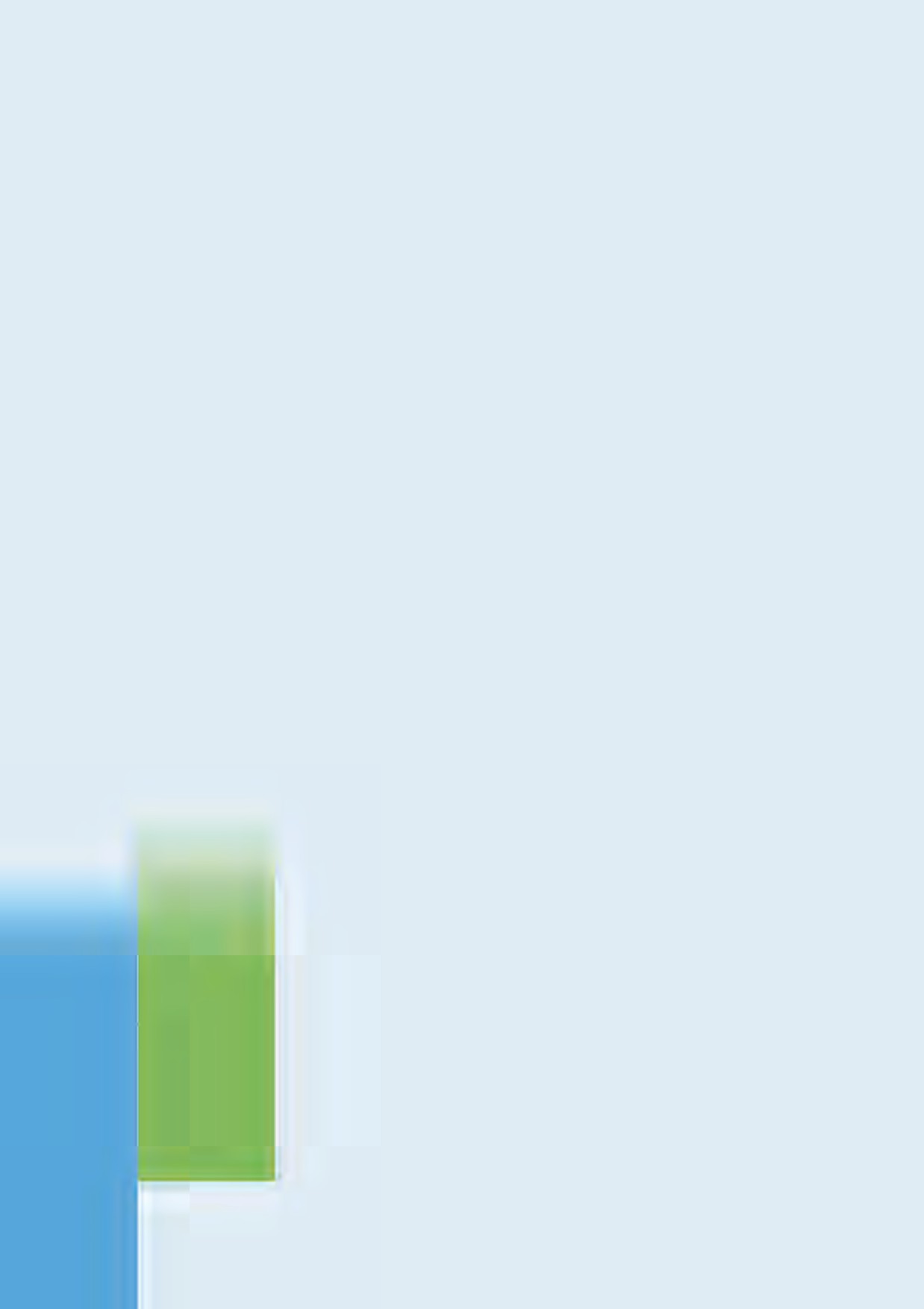 № п/пКритерии результативности2013 г.2014 г.2015 г.1.Количество воспитанников, про- живающих в учреждении34детей-сирот и детей, оставших- ся без попечения родителей25детей-сирот и детей, оставших- ся без попечения родителей31(из них 24 ребен- ка-сироты,7 временно помещенных в учреждение)2.Количество противоправных дей- ствий, совершенных воспитан- никами, %0003.Количество детей-сирот и детей, оставшихся без попечения роди- телей, переданных на прожива- ние в замещающую семью14детей-сирот и детей, оставших- ся без попечения родителей15детей-сирот и детей, оставших- ся без попечения родителей13детей-сирот и детей, оставших- ся без попечения родителей4.Зафиксированных случаев упо- требления психоактивных ве- ществ0005.Количество воспитанников, вре- менно переданных в семьи граж- дан, постоянно проживающих на территории Российской Феде- рации1воспитанник 2 раза6воспитанников 17 раз10воспитанников 16 раз6.Количество детей, оставленных на повторный год обучения0007.Количество воспитанников, при- нявших участие в мероприятиях разного уровня, %798392ПоказательИндикатор за год,% от числа посетивших мероприятияРезультат за 2015 год,% от числа посетивших мероприятияСформированность навыка самостоя- тельного поведения4545Умение регулировать свое поведение на различных мероприятиях разного уровня и направленности6060Выполнение творческих работ путем включения в разнообразные виды де- ятельности совместно со здоровыми детьми и специалистами3040Сформированность общей культуры по- ведения и коммуникативных навыков (с учетом индивидуальных особенностей)1575Участие семьи в культурно-массовых городских мероприятиях10045№ п/пНаименование показателяЗначение показателя, гг.Значение показателя, гг.Значение показателя, гг.№ п/пНаименование показателя2015201620171.Число детей-инвалидов, нуждающихся в «Домаш- нем визитировании», включенных в состав целевой группы Программы и получивших услуги по реаби- литации, чел.5050502.Число семей с детьми-инвалидами, находящимися в трудной жизненной ситуации107--3.Общее число детей, участвующих в мероприятиях программы (указываются несовершеннолетние, включенные в состав целевой группы), чел.118--4.Число женщин, попавших в кризисную ситуацию, получивших помощь Фонда, чел.18--5.Общее число взрослых (родители, опекуны, по- печители и другие лица, непосредственно свя- занные с несовершеннолетними целевой группы Программы), принимающих участие в мероприя- тиях Проекта, чел.50--6.Общее количество финансовых средств, привле- ченных для оказания материальной помощи вклю- ченным в состав целевой группы Программы, руб.4 млн--Развитие кадровых и общественных ресурсов для работы по реабилитациидетей-инвалидов, детей с ограниченными возможностями; по социализации женщин, попавших в кризисную ситуациюРазвитие кадровых и общественных ресурсов для работы по реабилитациидетей-инвалидов, детей с ограниченными возможностями; по социализации женщин, попавших в кризисную ситуациюРазвитие кадровых и общественных ресурсов для работы по реабилитациидетей-инвалидов, детей с ограниченными возможностями; по социализации женщин, попавших в кризисную ситуациюРазвитие кадровых и общественных ресурсов для работы по реабилитациидетей-инвалидов, детей с ограниченными возможностями; по социализации женщин, попавших в кризисную ситуациюРазвитие кадровых и общественных ресурсов для работы по реабилитациидетей-инвалидов, детей с ограниченными возможностями; по социализации женщин, попавших в кризисную ситуацию7.Число добровольцев, обученных навыкам работы с целевой группой проекта и принимающих участие в реализации мероприятий Программы, чел.56--8.Число специалистов, обеспечивающих реализацию мероприятий Программы, чел.7--9.Количество мероприятий по распространению новых технологий и методов работы с целевой группой Программы, ед.---10.Общий тираж методических материалов (методиче- ских пособий, рекомендаций, брошюр, буклетов), изданных в рамках Программы, экз.10--11.Число публикаций в печатных средствах массовой информации о ходе и результатах реализации Про- граммы,  публикаций12--12.Число публикаций по тематике Программы, раз- мещенных в интернет-ресурсах, единиц2--Критерии оценкиКритерии оценкиКачественныеКоличественныеУровень овладения несовершеннолетними соци- ально значимыми знаниями, умениями и навыка- ми, качественный рост показателей социального развития ребенкаКоличественный охват клиентов – 50 детей. Ко- личество психолого-педагогических услуг – 200. Количество методического материала, разра- ботанного по программе, – 2 (психолог, педагог дополнительного  образования)Качество предоставления социальных услугДоля потребителей, имеющих положительную динамику, – 99,8 %Активность родителей в процессе реализации ПрограммыКоличественный охват родителей – 50 чел. Доля потребителей, проявивших активность в реаби- литационном процессе, – 99,8 %Освещение программных мероприятий в СМИКоличество мероприятий – 12Принципы менед- жмента качества по ГОСТ Р ИСО 9000–2011  «Систе-мы менеджмента качества. Основные положения и словарь»Принципы менеджмента ка- чества по ГОСТ Р ИСО 9000 – 2015 «Системы менеджмен- та качества. Основные по- ложения и словарь»Понимание принципа1Ориентация на потребителяОриентация на потребителяВыполнение требований потребителей, стремление превзойти их ожидания, со- хранение доверия потребителей и за- интересованных сторон; понимание их текущих и будущих потребностейРоль руководстваЛидерствоЛидеры на всех уровнях устанавливают единство цели, направления деятельно- сти и взаимодействия работников; обе- спечивают вовлеченность персонала и ресурсовВовлечение персоналаВзаимодействие работниковПризнание, наделение полномочиями, расширение навыков и знаний облегчает вовлечение персонала в достижение це- лей организации; компетентные, вовле- ченные и взаимодействующие работники увеличивают способность организации создавать ценностиПроцессный подходПроцессный подходПредсказуемые результаты создаются системой, включая процессы, ресурсы, инструменты управления и взаимодей- ствия; понимание системы и процессов позволяет оптимизировать функциони- рование организацииСистемный подход к управлению--Постоянное улучшениеУлучшениеОриентация на улучшение; поддержание текущего уровня результативности, ре- агирование на изменения внутренних и внешних условий, создание новых воз- можностейПринятие решений на основе фактовПринятие решений, основанное на свидетельствахРешения, основанные на анализе, оценке данных и информации, повышают вероят- ность получения желаемых результатов; при принятии решений важным является понимание связи между причинами, воз- действиями и потенциальными нежела- тельными последствиямиВзаимовыгодные отно- шения с поставщикамиМенеджмент отношенийДля достижения устойчивого успеха ор- ганизация должна управлять взаимодей- ствиями с заинтересованными сторонами с целью оптимизации их влияния на ре- зультативность; особую важность имеет менеджмент взаимодействий с постав- щиками и партнерами